ΠΑΡΑΤΗΡΗΤΗΡΙΟ ΘΕΜΑΤΩΝ ΑΝΑΠΗΡΙΑΣ 
ΤΗΣ ΕΣΑμεΑ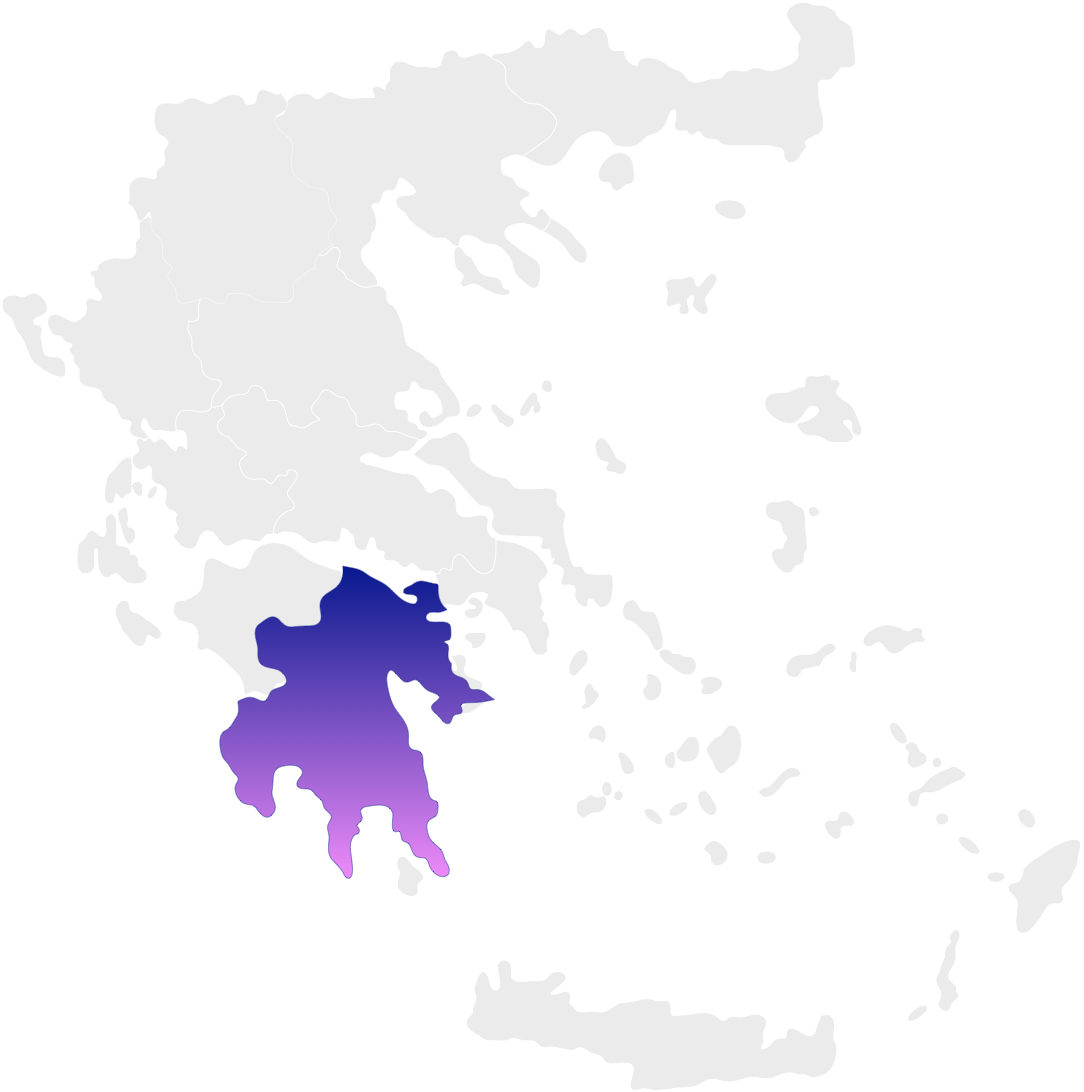 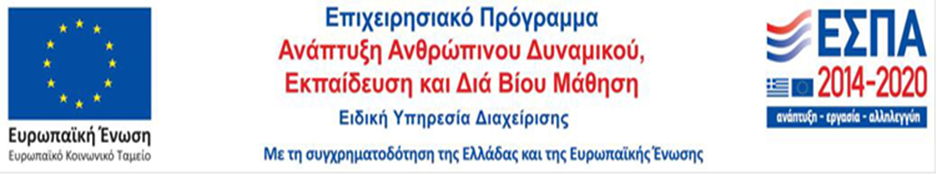 Εισαγωγή:  Η Δράση ΠΕ9 του Παρατηρητηρίου Θεμάτων Αναπηρίας της ΕΣΑμεΑΤο Παρατηρητήριο Θεμάτων Αναπηρίας της ΕΣΑμεΑ, λαμβάνοντας υπόψη τον κρίσιμο ρόλο της τομεακής και περιφερειακής διάστασης των πολιτικών υλοποίησης της Σύμβασης, σχεδίασε και υλοποιεί κατά την τρέχουσα προγραμματική περίοδο τη δράση ΠΕ9, με αντικείμενο την «Παροχή υποστήριξης στα επιμέρους σημεία αναφοράς (Υπουργεία και Περιφέρειες) για την ορθή εφαρμογή των απαιτήσεων της Σύμβασης και των Τελικών Παρατηρήσεων της Επιτροπής σε Κεντρικό και Περιφερειακό Επίπεδο». Σκοπός της δράσης είναι να συνδράμει την πολιτεία στην ορθή και αποτελεσματική εφαρμογή της  Σύμβασης στη χώρα σε εθνικό και περιφερειακό επίπεδο μέσω της εξειδίκευσης της δικαιωματικής προσέγγισης της αναπηρίας, στα πεδία αρμοδιοτήτων των κεντρικών και επιμέρους σημείων αναφοράς.. Ο Οδικός Χάρτης Βασική εκροή της δράσης αποτελεί το ανά χείρας κείμενο, που επιχειρεί να αποτελέσει έναν περιεκτικό Οδικό Χάρτη με συστάσεις, οδηγίες και κατευθύνσεις για την ορθή ενσωμάτωση και εφαρμογή των Τελικών Παρατηρήσεων της Επιτροπής και των απαιτήσεων της Σύμβασης, στο πεδίο των αρμοδιοτήτων της κάθε Περιφέρειας. Μεθοδολογία Υλοποίησης Η μεθοδολογική προσέγγιση για την εκπόνηση του  «Οδικού Χάρτη» στη δράση αυτή, συνοψίζεται ως «συμπερίληψη της διάστασης της αναπηρίας» (disability mainstreaming). Πρόκειται για μια ολοκληρωμένη προσέγγιση βάσει της οποίας: τα δικαιώματα, οι ανάγκες και οι εμπειρίες των ατόμων με αναπηρία συμπεριλαμβάνονται, ως αναπόσπαστο κομμάτι, στον σχεδιασμό, την εφαρμογή, την παρακολούθηση και αξιολόγηση πολιτικών και προγραμμάτων (σε όλους τους πολιτικούς, οικονομικούς και κοινωνικούς τομείς),  έτσι που τα άτομα με αναπηρία να ωφελούνται εξίσου, και να επιτυγχάνεται η ισότιμη συμμετοχή τους στην κοινωνία. Η γενική αυτή προσέγγιση εξειδικεύεται σε τρεις διακριτές και αλληλ0ξαρτώμενες κατευθύνσεις. Συμπερίληψη της διάστασης της αναπηρίας σε κάθε δημόσια πολιτική, νομοθεσία, διοικητική διαδικασία, δράση, μέτρο και πρόγραμμα.Θέσπιση και εφαρμογή στοχευμένων παρεμβάσεων ανά τομέα αρμοδιότητας με στόχο την άρση των εμποδίων και την ενδυνάμωση των ατόμων με αναπηρία.Συμπερίληψη της διάστασης της αναπηρίας στο επίπεδο λειτουργίας του φορέα/οργανισμού (οργανωτικά και διοικητικά θέματα, κατανόηση της δικαιωματικής προσέγγισης από τη διοίκηση και το προσωπικό κ.α.)Η μεθοδολογία υλοποίησης  περιλαμβάνει διαφορετικές τεχνικές έρευνας, όπως: έρευνα γραφείου, επεξεργασία διαθέσιμων στατιστικών δεδομένων και αποτύπωση της υφιστάμενης κατάστασης ανά τομέα/Περιφέρεια, επικοινωνία και λήψη ανατροφοδότησης από τα αρμόδια σημεία αναφοράς.Η δομή και το Περιεχόμενο του Οδικού Χάρτη Η πρώτη ενότητα παρουσιάζει συνοπτικά το γενικό πλαίσιο που διέπει τα δικαιώματα των ατόμων με αναπηρία. Ειδικότερα, αντικείμενο της ενότητας αποτελούν οι νομικές και πολιτικές δεσμεύσεις της χώρας όπως αυτές απορρέουν από: την παράγραφο 6 του Άρθρου 21 του Συντάγματος, τη Σύμβαση των ΗΕ για τα Δικαιώματα των Ατόμων με Αναπηρίες (CRPD), τον ν. 4488/2017, το κανονιστικό πλαίσιο ΕΔΕΤ, τον Χάρτη Θεμελιωδών Δικαιωμάτων της ΕΕ, τον Ευρωπαϊκό Πυλώνα Κοινωνικών Δικαιωμάτων, την Ευρωπαϊκή Στρατηγική για την Αναπηρία «Ένωση Ισότητας-Ευρωπαϊκή Στρατηγική για τα Δικαιώματα των Ατόμων με Αναπηρία 2021-2030», και την Agenda 2030..Η δεύτερη ενότητα παρουσιάζει συνοπτικά το βασικό εθνικό θεσμικό πλαίσιο που διέπει τα δικαιώματα των ατόμων με αναπηρία. Η τρίτη ενότητα παρουσιάζει τις Τελικές Παρατηρήσεις και Συστάσεις της Επιτροπής των ΗΕ για τα Δικαιώματα των Ατόμων με Αναπηρίες (2019) προς τη χώρα μας αναφορικά με την πρόοδο που έχει επιτευχθεί ως προς την υλοποίηση της Σύμβασης και τα σημεία  στα οποία πρέπει να δοθεί προτεραιότητα την επόμενη περίοδο. Ειδικότερα, στην ενότητα έχουν ενσωματωθεί οι Τελικές Παρατηρήσεις και Συστάσεις που δύναται να εφαρμοστούν και σε περιφερειακό επίπεδο.Στην τέταρτη ενότητα έχουν αντιστοιχηθεί οι δεσμεύσεις της χώρας αναφορικά με υλοποίηση της Σύμβασης όπως αυτές περιγράφονται στις Τελικές Παρατηρήσεις της Επιτροπής,  με τους στόχους του Εθνικού Σχεδίου Δράσης και με τους τομείς αρμοδιοτήτων της Περιφέρειας, όπως αυτοί καθορίζονται στην εθνική νομοθεσία (άρθρο 186, ν.3852/2010).Η πέμπτη ενότητα αποτυπώνει με αριθμούς την υφιστάμενη κατάσταση των ατόμων με αναπηρία στην Περιφέρεια ΠελοποννήσουΗ έκτη ενότητα αποσκοπεί να αποτελέσει έναν αναλυτικό Οδηγό για την εκπόνηση ενός Περιφερειακού Σχεδίου Δράσης για τα Δικαιώματα των Ατόμων με Αναπηρία στην Περιφέρεια Πελοποννήσου. Στην υποενότητα 6.1.5. έχει αποτυπωθεί ένα βασικό πλαίσιο αξόνων, στόχων και προτεινόμενων δράσεων για την Περιφέρεια, λαμβάνοντας υπόψη το θεσμικό πλαίσιο για την αναπηρία και την υφιστάμενη κατάσταση των ατόμων με αναπηρία στη Πελοπόννησο, όπως αυτή προκύπτει από τα δεδομένα που επεξεργάστηκε το Παρατηρητήριο Θεμάτων Αναπηρίας. 1 Το Πλαίσιο για τα Δικαιώματα των Ατόμων με ΑναπηρίαΣύνταγμα της ΕλλάδαςΣύμφωνα με την παράγραφο 6 του Άρθρου 21 του Συντάγματος της Ελλάδας, Τα άτομα με αναπηρίες έχουν δικαίωμα να απολαμβάνουν μέτρων που εξασφαλίζουν την αυτονομία, την επαγγελματική ένταξη και τη συμμετοχή τους στην κοινωνική, οικονομική και πολιτική ζωή της Χώρας.1.2 Σύμβαση των ΗΕ για τα Δικαιώματα των Ατόμων με Αναπηρίες (CRPD)Η σημασία και ο αντίκτυπος της Σύμβασης, που κυρώθηκε από την ελληνική πολιτεία με τον ν. 4074/2012,  στην πολιτική για την αναπηρία είναι καθοριστική. Η Σύμβαση αποτέλεσε τη θεσμική αποτύπωση της μεταστροφής παραδείγματος στα ζητήματα της αναπηρίας σηματοδοτώντας τη μετάβαση από την παρωχημένη ιατρικοκεντρική και φιλανθρωπική αντίληψη, στη δικαιωματική προσέγγιση της αναπηρίας. Η Σύμβαση αναγνωρίζει τα άτομα με αναπηρία ως ενεργά υποκείμενα με πλήρη δικαιώματα και ελευθερίες και δεσμεύει τα κράτη να άρουν όλα τα εμπόδια που αυτά αντιμετωπίζουν ώστε να διασφαλιστεί και να προαχθεί η πλήρης υλοποίηση των δικαιωμάτων τους, χωρίς διακρίσεις και αποκλεισμούς. Η Σύμβαση, πέραν του ότι επαναδιατυπώνει τα θεμελιώδη δικαιώματα και ελευθερίες υπό την οπτική των ατόμων με αναπηρία, διαφέρει επίσης από άλλες Συμβάσεις δικαιωμάτων ως προς το ότι αποδίδει ιδιαίτερα βαρύτητα στην εθνική εφαρμογή και την παρακολούθηση της πορείας υλοποίησής της από τα Κράτη-Μέλη. 1.3 Οι κατευθυντήριες και οργανωτικές διατάξεις για την εφαρμογή της Σύμβασης στο ελληνικό νομικό πλαίσιο (ν. 4488/2017)Στη χώρα μας, με το Δ΄ μέρος του ν. 4488/2017 εξειδικεύονται οι κατευθυντήριες και οργανωτικές διατάξεις για την εθνική εφαρμογή της Σύμβασης.Κατευθυντήριες διατάξεις:Σύμφωνα με το άρθρο 61 του ν. 4488/2017,  κάθε φυσικό ή νομικό πρόσωπο δημοσίου ή ιδιωτικού δικαίου υποχρεούται να διασφαλίζει την ισότιμη άσκηση των δικαιωμάτων των ατόμων με αναπηρία στο πεδίο των αρμοδιοτήτων ή δραστηριοτήτων του, και ειδικότερα υποχρεούται:Να αφαιρεί εμπόδια κάθε είδους.Να τηρεί τις αρχές του καθολικού σχεδιασμού σε κάθε τομέα της αρμοδιότητας τους.Να παρέχει, όπου απαιτείται, εύλογες προσαρμογές υπό τη μορφή εξατομικευμένων και κατάλληλων τροποποιήσεων και ρυθμίσεων. Να απέχει από πρακτικές, κριτήρια και συμπεριφορές που συνεπάγονται διακρίσεις σε βάρος των ατόμων με αναπηρία. Να προάγει με θετικά μέτρα την ισότιμη συμμετοχή και άσκηση των δικαιωμάτων στον τομέα της αρμοδιότητάς/δραστηριότητας τους.Ειδικότερα, τα διοικητικά όργανα και οι αρχές, σύμφωνα με το άρθρο 62, απαιτείται να εντάσσουν τη διάσταση της αναπηρίας σε κάθε δημόσια πολιτική, διοικητική διαδικασία, δράση, μέτρο και πρόγραμμα της αρμοδιότητάς τους µε στόχο την εξάλειψη, αποκατάσταση και αποτροπή ανισοτήτων μεταξύ ατόμων µε και χωρίς αναπηρίες. Για το σκοπό αυτό: Υποβάλλουν εκθέσεις στα οικεία σημεία αναφοράς του άρθρου 71 σχετικά με τις δράσεις, τα μέτρα και τα προγράμματα που υιοθετούν για την επίτευξη της ισότητας των ατόμων με αναπηρία. Υιοθετούν ποσοτικούς και ποιοτικούς δείκτες ώστε να καθίσταται δυνατή η μέτρηση και η αξιολόγηση της συμπερίληψης της διάστασης της αναπηρίας.Συλλέγουν και τηρούν επιμέρους στατιστικά στοιχεία για την αναπηρία ως προς τους τομείς ευθύνης τους.Με το άρθρο 63 θεσμοθετείται η υποχρέωση των διοικητικών οργάνων και αρχών να τηρούν τις αρχές του καθολικού σχεδιασμού διοικητικών προϊόντων, περιβαλλόντων και υπηρεσιών καθώς και να παρέχουν εύλογες προσαρμογές.Με το άρθρο 64, τα διοικητικά όργανα και οι αρχές υποχρεούται να μεριμνήσουν για την πρόσβαση στο φυσικό, δομημένο και ηλεκτρονικό περιβάλλον στο πλαίσιο των αρμοδιοτήτων τους (σε συνήθεις αλλά και έκτακτες συνθήκες)Με το άρθρο 65 ορίζεται η υποχρέωση των διοικητικών αρχών να παρέχουν στα συναλλασσόμενα άτομα με αναπηρία προσβάσιμα μέσα και τρόπους επικοινωνίας. Επιπροσθέτως αναγνωρίζεται η ελληνική νοηματική γλώσσα ως ισότιμη με την ελληνική γλώσσα και η ελληνική γραφή Braille ως ο τρόπος γραφής των τυφλών Ελλήνων πολιτών. Με το άρθρο 68 επίσης, θεσμοθετείται η ανάλυση συνεπειών για τα δικαιώματα των ατόμων με αναπηρία κατά την νομοπαραγωγική διαδικασία, καθώς και η υποχρέωση  του ελληνικού στατιστικού συστήματος για παραγωγή επίσημων στατιστικών για τα άτομα με αναπηρία, σε διαβούλευση με το Παρατηρητήριο θεμάτων Αναπηρίας της ΕΣΑμεΑ.Με το άρθρο 66 «Ενημέρωση, ευαισθητοποίηση, εκπαίδευση και κατάρτιση σε θέματα δικαιωμάτων ατόμων με αναπηρία» προβλέπεται η ενημέρωση, η εκπαίδευση και η ευαισθητοποίηση των στελεχών του δημοσίου σε θέματα που άπτονται των δικαιωμάτων των ατόμων με αναπηρία. Ειδικότερα, όπως προβλέπεται στην παράγραφο 1: 1. Τα διοικητικά όργανα και οι αρχές ενημερώνουν και ευαισθητοποιούν το προσωπικό, τους συναλλασσόμενους και τους αποδέκτες των υπηρεσιών τους σχετικά με τα δικαιώματα των [ατόμων με αναπηρία] και τον καθολικό σχεδιασμό. Με κοινή απόφαση των Υπουργών Εσωτερικών, Ψηφιακής Πολιτικής, Τηλεπικοινωνιών και Ενημέρωσης και Διοικητικής Ανασυγκρότησης, ύστερα από δημόσια διαβούλευση με αναγνωρισμένες αντιπροσωπευτικές οργανώσεις του αναπηρικού κινήματος, με άτομα και με ομάδες ατόμων που έχουν εύλογο ενδιαφέρον για τα δικαιώματα των ατόμων με αναπηρία, εξειδικεύονται οι τρόποι ενημέρωσης, τα εργαλεία και τα μέσα ευαισθητοποίησης, καθώς και το περιεχόμενο των παρεμβάσεων για την υλοποίηση του περιεχομένου της παρούσας παραγράφου.Οι οργανωτικές διατάξεις του ν.4488/2017 προβλέπουν ότι:Ο Υπουργός Επικρατείας, αρμόδιος για τη συνοχή του κυβερνητικού έργου, ορίζεται ως Συντονιστικός Μηχανισμός σύμφωνα με την παράγραφο 1 του άρθρου 33 της Σύμβασης (άρθρο 69).Η Γενική Γραμματεία Διαφάνειας και Ανθρωπίνων Δικαιωμάτων του Υπουργείου Δικαιοσύνης, Διαφάνειας και Ανθρωπίνων Δικαιωμάτων ορίζεται ως Κεντρικό Σημείο Αναφοράς για θέματα σχετιζόμενα με την εφαρμογή της Σύμβασης (άρθρο 70).Τα Επιμέρους Σημεία Αναφοράς για την παρακολούθηση εφαρμογής της Σύμβασης (άρθρο 71) καθορίζονται σε επίπεδο υπουργείων, περιφερειών και δήμων. Ειδικότερα, ως προς τα Επιμέρους Σημεία Αναφοράς των Περιφερειών, ορίζεται ως Σημείο Αναφοράς ο Περιφερειάρχης για την παρακολούθηση εφαρμογής της Σύμβασης σε περιφερειακό και τοπικό επίπεδο. Με απόφαση του/της Περιφερειάρχη οι αρμοδιότητες του Σημείου Αναφοράς μπορεί να μεταβιβασθούν σε οργανική μονάδα επιπέδου Γενικής Διεύθυνσης, Διεύθυνσης ή Τμήματος.Βάσει του νόμου, οι αρμοδιότητες των Σημείων Αναφοράς αφορούν την παρακολούθηση υλοποίησης των υιοθετούμενων κατ’ εφαρμογή της Σύμβασης δημόσιων πολιτικών στα οικεία Υπουργεία και στους εποπτευόμενους από αυτά φορείς, την προώθηση στο Κεντρικό Σημείο Αναφοράς του άρθρου 70, προτάσεων και νομοθετικών ρυθμίσεων βέλτιστης εφαρμογής της Σύμβασης, τη σύνταξη ετήσιων εκθέσεων προόδου και την προώθηση δημόσιας διαβούλευσης για τα ως άνω θέματα.Με το άρθρο 72 θεσμοθετείται το πλαίσιο για την προαγωγή της Σύμβασης που αποτελείται από τον Συνήγορο του Πολίτη ο οποίος υποχρεούται να τελεί σε συνεργασία με την Εθνική Συνομοσπονδία Ατόμων με Αναπηρία (ΕΣΑμεΑ) ως ανεξάρτητο μηχανισμό της κοινωνίας των πολιτών.Κανονιστικό πλαίσιο Ευρωπαϊκών Διαρθρωτικών και Επενδυτικών Ταμείων (ΕΔΕΤ)Η Ευρωπαϊκή Ένωση, σε όλα τα στάδια εφαρμογής των ΕΔΕΤ, αποσκοπεί στην εξάλειψη των ανισοτήτων και στην προώθηση της ισότητας μεταξύ ανδρών και γυναικών και την ενσωμάτωση της διάστασης του φύλου, καθώς και στην καταπολέμηση των διακρίσεων λόγω φύλου, φυλής, εθνότητας, θρησκεύματος ή πεποιθήσεων, αναπηρίας, ηλικίας ή γενετήσιου προσανατολισμού, σύμφωνα με τις διατάξεις του άρθρου 2 της Συνθήκης για την Ευρωπαϊκή Ένωση (ΣΕΕ), του άρθρου 10 της Συνθήκης για τη Λειτουργία της Ευρωπαϊκής Ένωσης (ΣΛΕΕ) και του άρθρου 21 του Χάρτη των Θεμελιωδών Δικαιωμάτων της Ευρωπαϊκής Ένωσης, λαμβάνοντας ειδικότερα υπόψη την προσβασιμότητα για τα άτομα με αναπηρία. Πιο συγκεκριμένα σύμφωνα με το Κανονισμό (ΕΕ) 2021/1060 του Ευρωπαϊκού Κοινοβουλίου και του Συμβουλίου της 24ης Ιουνίου 2021 για τον καθορισμό κοινών διατάξεων για το Ευρωπαϊκό Ταμείο Περιφερειακής Ανάπτυξης, το Ευρωπαϊκό Κοινωνικό Ταμείο+, το Ταμείο Συνοχής, το Ταμείο Δίκαιης Μετάβασης και το Ευρωπαϊκό Ταμείο Θάλασσας, Αλιείας και Υδατοκαλλιέργειας, και δημοσιονομικών κανόνων για τα εν λόγω Ταμεία και για το Ταμείο Ασύλου, Μετανάστευσης και Ένταξης, το Ταμείο Εσωτερικής Ασφάλειας και το Μέσο για τη Χρηματοδοτική Στήριξη της Διαχείρισης των Συνόρων και την Πολιτική των Θεωρήσεων», προβλέπονται τα ακόλουθα: α) στην παρ. 3 του άρθρου 9 «Οριζόντιες αρχές», αναφέρεται ότι «Τα κράτη μέλη και η Επιτροπή λαμβάνουν τα κατάλληλα μέτρα για να αποτρέψουν κάθε διάκριση λόγω φύλου, φυλετικής ή εθνοτικής καταγωγής, θρησκείας ή πεποιθήσεων, αναπηρίας, ηλικίας ή γενετήσιου προσανατολισμού κατά την προετοιμασία, υλοποίηση, παρακολούθηση και αξιολόγηση των προγραμμάτων, καθώς και κατά την υποβολή των σχετικών εκθέσεων. Ειδικότερα, η προσβασιμότητα για τα άτομα με αναπηρία λαμβάνεται υπόψη σε όλα τα στάδια της προετοιμασίας και της υλοποίησης των προγραμμάτων»,  β) στην παρ. 1 του άρθρου 73 «Επιλογή πράξεων από τη Διαχειριστική Αρχή», αναφέρεται ότι «Για την επιλογή των πράξεων, η διαχειριστική αρχή καταρτίζει και εφαρμόζει κριτήρια και διαδικασίες που δεν εισάγουν διακρίσεις, είναι διαφανή, εξασφαλίζουν την πρόσβαση από άτομα με αναπηρίες, διασφαλίζουν την ισότητα των φύλων, και λαμβάνουν υπόψη τον Χάρτη των Θεμελιωδών Δικαιωμάτων της Ευρωπαϊκής Ένωσης, την αρχή της βιώσιμης ανάπτυξης, και την ενωσιακή πολιτική στον τομέα του περιβάλλοντος, σύμφωνα με το άρθρο 11 και το άρθρο 191 παράγραφος 1 ΣΛΕΕ.».  γ) στο Παράρτημα ΙΙΙ περιλαμβάνεται i) ο οριζόντιος αναγκαίος πρόσφορος όρος που  αφορά στην επαλήθευση της συμμόρφωσης των πράξεων με τον Χάρτη Θεμελιωδών Δικαιωμάτων της Ευρωπαϊκής Ένωσης, στον οποίο προβλέπεται η απαγόρευση των διακρίσεων λόγω αναπηρίας καθώς και η εφαρμογή μέτρων που εξασφαλίζουν στα άτομα με αναπηρία την αυτονομία, την κοινωνική και επαγγελματική συμπερίληψη τους καθώς και τη συμμετοχή τους στην κοινωνική ζωή και ii) ο οριζόντιος αναγκαίος πρόσφορος όρος που αφορά στην εφαρμογή της Σύμβασης των Ηνωμένων Εθνών για τα Δικαιώματα των Ατόμων με Αναπηρίες σε εθνικό επίπεδο,δ) στο Παράρτημα ΙV περιλαμβάνονται θεματικοί αναγκαίοι πρόσφοροι όροι που σχετίζονται είτε άμεσα είτε έμμεσα με τα άτομα με αναπηρία, όπως είναι αυτοί που αναφέρονται στην ύπαρξη εθνικού στρατηγικού πλαισίου πολιτικής για την κοινωνική ένταξη και τη μείωση της φτώχειας, για την υγεία και τη μακροχρόνια περίθαλψη, για τις ενεργητικές πολιτικές απασχόλησης, για την ισότητα των φύλων, για το σύστημα εκπαίδευσης και κατάρτισης κ.λπ.Επιπρόσθετα, τα δικαιώματα των ατόμων με αναπηρία, και ειδικότερα η προσβασιμότητα, ενισχύονται περαιτέρω με τη συμπερίληψη στον ως άνω Κανονισμό ειδικού οριζόντιου αναγκαίου πρόσφορου όρου (βλ. Παράρτημα ΙΙΙ του Κανονισμού) για την «Υλοποίηση και εφαρμογή της Σύμβασης των Ηνωμένων Εθνών για τα Δικαιώματα των Ατόμων με Αναπηρίες σύμφωνα με την απόφαση 2010/48/ΕΚ του Συμβουλίου».  Χάρτης Θεμελιωδών Δικαιωμάτων της ΕΕΗ διακήρυξη του Χάρτη Θεμελιωδών Δικαιωμάτων της ΕΕ, που τέθηκε σε ισχύ την 1η Δεκεμβρίου 2009, επιβεβαιώνει -λαμβάνοντας υπόψη τις αρμοδιότητες και τις δράσεις της ΕΕ, καθώς και την αρχή της επικουρικότητας- τα δικαιώματα που προκύπτουν ιδίως από τις κοινές συνταγματικές παραδόσεις και τις κοινές διεθνείς υποχρεώσεις των χωρών της ΕΕ, τη σύμβαση για την προάσπιση των δικαιωμάτων του ανθρώπου και των θεμελιωδών ελευθεριών, τους κοινωνικούς χάρτες που έχουν ψηφιστεί από την ΕΕ και από το Συμβούλιο της Ευρώπης και τη νομολογία του Δικαστηρίου της Ευρωπαϊκής Ένωσης και του Ευρωπαϊκού Δικαστηρίου των Δικαιωμάτων του Ανθρώπου. Ο χάρτης, παρέχοντας διαφάνεια και σαφήνεια στα θεμελιώδη δικαιώματα και ελευθερίες, δημιουργεί νομική ασφάλεια στην ΕΕ. Μάλιστα, το άρθρο 26 του Χάρτη, εστιάζει στην ένταξη των ατόμων με αναπηρία τονίζοντας ότι αυτά πρέπει να επωφελούνται μέτρων που θα τους εξασφαλίζουν την αυτονομία, την κοινωνική και επαγγελματική ένταξη και τη συμμετοχή στον κοινοτικό βίο. Ευρωπαϊκός Πυλώνας Κοινωνικών ΔικαιωμάτωνΤο 2017 το Ευρωπαϊκό Κοινοβούλιο, το Συμβούλιο της Ευρώπης και η Ευρωπαϊκή Επιτροπή διακήρυξαν τον Ευρωπαϊκό Πυλώνα Κοινωνικών Δικαιωμάτων ως την «πυξίδα» για το σχεδιασμό των πολιτικών απασχόλησης και των κοινωνικών πολιτικών. Συγκεκριμένα, η Αρχή 17 «Ένταξη των Ατόμων με Αναπηρία» προβλέπει ότι: «τα άτομα με αναπηρία έχουν δικαίωμα σε εισοδηματική στήριξη που διασφαλίζει αξιοπρεπή διαβίωση, υπηρεσίες που τους επιτρέπουν να συμμετέχουν στην αγορά εργασίας και στην κοινωνία, και εργασιακό περιβάλλον προσαρμοσμένο στις ανάγκες τους.»Ευρωπαϊκή Στρατηγική για την Αναπηρία «Ένωση Ισότητας-Ευρωπαϊκή Στρατηγική για τα Δικαιώματα των Ατόμων με Αναπηρία 2021-2030»Σε συνέχεια της Ευρωπαϊκής Στρατηγικής για την Αναπηρία 2010-2020 που έθεσε τις βάσεις για την άρση των εμποδίων και των αποκλίσεων που βιώνουν 87 εκ. Ευρωπαίοι πολίτες με αναπηρία, η Ευρωπαϊκή Επιτροπή δημοσίευσε την άνοιξη του 2021 τη νέα Ευρωπαϊκή Στρατηγική για την Αναπηρία 2021-2030. Η νέα Ευρωπαϊκή Στρατηγική για την Αναπηρία προτείνει την ανάληψη συντονισμένων δράσεων σε εθνικό και σε ενωσιακό επίπεδο -με την ΕΕ είτε να μοιράζεται την αρμοδιότητα με τα κράτη μέλη της είτε να έχει υποστηρικτικό ρόλο, προς την περαιτέρω άρση των εμποδίων που αντιμετωπίζουν οι Ευρωπαίοι πολίτες με αναπηρία- στοχεύοντας στην περαιτέρω εφαρμογή της Αρχής 17 «Ένταξη των Ατόμων με Αναπηρία» του Ευρωπαϊκού Πυλώνα Κοινωνικών Δικαιωμάτων. Στην Ευρωπαϊκή Στρατηγική για την Αναπηρία 2021-2030 έχουν συμπεριληφθεί ένα σύνολο δράσεων και εμβληματικών πρωτοβουλιών από όλα τα πεδία πολιτικής που αφορούν τα άτομα με αναπηρία. Ειδικότερα, οι δράσεις και οι πρωτοβουλίες που έχουν συμπεριληφθεί στη Στρατηγική έχουν ταξινομηθεί στους ακόλουθους τέσσερις  άξονες: 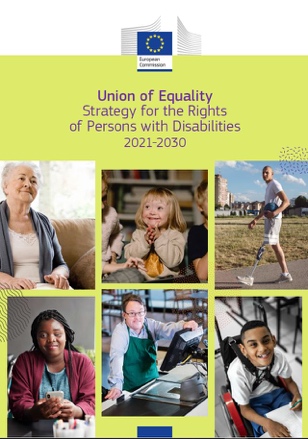 Ι) Προσβασιμότητα - Ένας παράγοντας διευκόλυνσης της άσκησης των δικαιωμάτων, της αυτονομίας και της ισότηταςΙΙ) Απόλαυση των δικαιωμάτων της ΕΕ.ΙΙΙ) Αξιοπρεπής ποιότητα ζωής και ανεξάρτητη διαβίωση ΙV) Ίση πρόσβαση και μη διάκρισηΠιο συγκεκριμένα, ο άξονας Ι εστιάζει σε δράσεις γύρω από την προσβασιμότητα, αντιμετωπίζοντάς την ως ένα παράγοντα κλειδί για την πλήρη άσκηση και απόλαυση των δικαιωμάτων των ατόμων με αναπηρία, της αυτονομίας τους και της ισότητάς του με του πολίτες χωρίς αναπηρία. Στον άξονα ΙΙ «Απόλαυση των δικαιωμάτων της ΕΕ» έχουν συμπεριληφθεί δράσεις που αφορούν στην ελεύθερη κυκλοφορία και διαμονή των πολιτών της ΕΕ με αναπηρία όπως και στην ενίσχυση της συμμετοχής των ατόμων με αναπηρία στη δημοκρατική διαδικασία. Η δημιουργία και χορήγηση της Ευρωπαϊκής Κάρτας Αναπηρίας σε όλους της Ευρωπαίους πολίτες με αναπηρία που τη δικαιούνται μέχρι τα τέλη του 2023 και η αναγνώριση της από όλα τα κράτη μέλη της ΕΕ αποτελεί παράδειγμα εμβληματικής πρωτοβουλίας της Στρατηγικής. Δράσεις που αφορούν στη διαβίωση στην κοινότητα και την ανεξάρτητη διαβίωση, την ανάπτυξη νέων δεξιοτήτων για νέες θέσεις απασχόλησης, την ενίσχυση της πρόσβασης σε ποιοτικές και βιώσιμες θέσεις εργασίες και την πρόσβαση στην κοινωνική προστασία έχουν συμπεριληφθεί στον άξονα ΙΙΙ «Αξιοπρεπής ποιότητα ζωής και ανεξάρτητη διαβίωση» της Στρατηγικής. Τέλος, ο άξονας ΙV «Ίση πρόσβαση και μη διάκριση» προβλέπει δράσεις που αφορούν, μεταξύ άλλων, στην πρόσβαση των ατόμων με αναπηρία: στη δικαιοσύνη, την υγεία, την κοινωνική προστασία, την εκπαίδευση, τον πολιτισμό, τον τουρισμό και τον αθλητισμό. 1.8 Agenda 2030 για τη Βιώσιμη ΑνάπτυξηΗ Ατζέντα 2030 για τη Βιώσιμη Ανάπτυξη, για την εφαρμογή της οποίας έχει δεσμευτεί η χώρα μας, προάγει μεταξύ άλλων τον καθολικό σεβασμό των ανθρωπίνων δικαιωμάτων, της ισότητας και της μη διάκρισης. Η Ατζέντα 2030 δεσμεύεται ότι θα ενισχύσει εκείνα τα άτομα ή κοινωνικές ομάδες που βρίσκονται σε ευάλωτη κατάσταση, συμπεριλαμβανομένων και των ατόμων με αναπηρία. Πιο συγκεκριμένα: 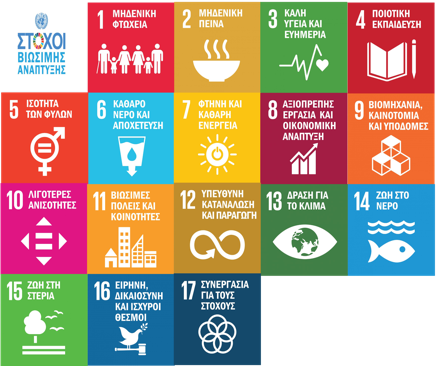 Ο Στόχος 4 της Ατζέντας 2030 «Ποιοτική Εκπαίδευση» αποσκοπεί στην εξασφάλιση συμπεριληπτικής, ισότιμης και ποιοτικής εκπαίδευσης για όλους και σε όλα τα επίπεδα εκπαίδευσης, σηματοδοτώντας τη μετατόπιση των πολιτικών προτεραιοτήτων σε ζητήματα ποιότητας και ισότητας στην παρεχόμενη εκπαίδευση. Ο στόχος εστιάζει στην εξασφάλιση ίσης πρόσβασης στην εκπαίδευση για τις ευάλωτες ομάδες, και για τα άτομα με αναπηρία. Επίσης, ο στόχος αφορά στην αναβάθμιση των εκπαιδευτικών υποδομών και εγκαταστάσεων, ώστε να είναι προσαρμοσμένες και προσβάσιμες σε όλα τα παιδιά και τα άτομα με αναπηρία, εξασφαλίζοντας εκπαιδευτικά ασφαλή, μη-βίαια και αποτελεσματικά περιβάλλοντα μάθησης για όλους.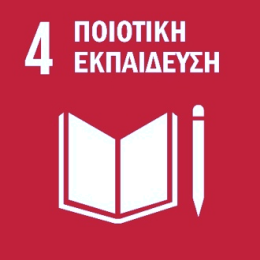 Ο Στόχος 8 της Ατζέντας 2030 «Αξιοπρεπής εργασία και οικονομική ανάπτυξη», επικεντρώνεται στην προώθηση μιας βιώσιμης και χωρίς αποκλεισμούς οικονομικής ανάπτυξης. Ειδικότερα, για τα άτομα με αναπηρία, ο Στόχος 8 αποσκοπεί στην «επίτευξη πλήρους και παραγωγικής απασχόλησης και αξιοπρεπών θέσεων εργασίας για όλες τις γυναίκες και τους άνδρες, συμπεριλαμβανομένων των νέων ανθρώπων και των ατόμων με αναπηρία, καθώς και εξασφάλιση της ίσης αμοιβής για εργασία ίσης αξίας». 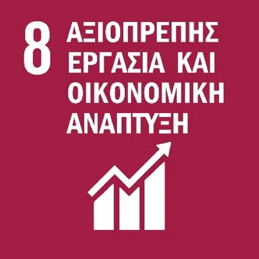 Η κοινωνική και πολιτική ένταξη όλων των πολιτών ανεξάρτητα από την ηλικία, το φύλο, την αναπηρία, τη φυλή, την εθνικότητα, την καταγωγή, τη θρησκεία, την οικονομική ή/και οποιαδήποτε άλλη κατάσταση είναι μια διάσταση που αποτυπώνεται στην Ατζέντα 2030 για την Βιώσιμη Ανάπτυξη. Πιο συγκεκριμένα, ο Στόχος 10 «Λιγότερες Ανισότητες» επικεντρώνεται στην καταπολέμηση των υπαρχουσών ανισοτήτων που υπάρχουν στο κοινωνικό-οικονομικό-πολιτικό πλαίσιο σε κάθε χώρα αλλά και μεταξύ των διαφορών χωρών. Ειδικότερα, ο  υπο-στόχος 10.2 αποσκοπεί στην «ενδυνάμωση και προαγωγή της κοινωνικής […] και πολιτικής ένταξης όλων, ανεξαρτήτως ηλικίας, φύλου, αναπηρίας, φυλής, εθνικότητας, καταγωγής, θρησκείας ή οικονομικής ή άλλης κατάστασης», ο υπο-στόχος 10.3 αποσκοπεί στη «διασφάλιση των ισότιμων ευκαιριών και μείωση των αποτελεσμάτων των ανισοτήτων, μέσω […] της εξάλειψης νόμων, πολιτικών και πρακτικών που επιτρέπουν διακρίσεις, και της προαγωγής […] κατάλληλων νομοθεσιών, πολιτικών και δράσεων [για τη μείωση των ανισοτήτων], και, τέλος, ο υπο-στόχος 10.4 εστιάζει στην «υιοθέτηση πολιτικών […] και πολιτικών κοινωνικής προστασίας και προοδευτική επίτευξη μεγαλύτερης ισότητας». 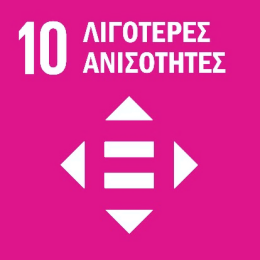 Οι πόλεις και οι κοινότητες στις οποίες διαβιούν οι πολίτες με ή χωρίς αναπηρία αποτελούν σημαντικούς κόμβους εμπορίου, πολιτισμού, παραγωγικότητας, επιστήμης, κοινωνικής αλλαγής και ανταλλαγής ιδεών συμβάλλοντας στην οικονομική και κοινωνική πρόοδο των πολιτών τους. Η συνεχής δημιουργία θέσεων εργασίας και η προαγωγή της ευημερίας των πόλεων είναι μερικές από τις προκλήσεις με τις οποίες έρχονται αντιμέτωπες οι πόλεις των σύγχρονων κοινωνιών.  Ο Στόχος 11 «Βιώσιμες Πόλεις και Κοινότητες» επικεντρώνεται στην μετατροπή των πόλεων και των κοινοτήτων σε πόλεις και κοινότητες χωρίς αποκλεισμούς, που θα είναι ασφαλείς στους πολίτες τους και βιώσιμες. Ειδικότερα, ο υπο-στόχος 11.1, αποσκοπεί ότι μέχρι το 2030 ότι θα έχει διασφαλιστεί η πρόσβαση όλων των πολιτών «σε επαρκή, ασφαλή, προσιτή στέγαση και βασικές υπηρεσίες, και αναβάθμιση των φτωχογειτονιών», ο υπο-στόχος 11.2, αποσκοπεί ότι μέχρι το 2030 θα έχει διασφαλιστεί η «παροχή ασφαλών, προσιτών, προσβάσιμων και βιώσιμων συστημάτων μεταφοράς για όλους, βελτίωση της ασφάλειας των δρόμων, κυρίως μέσω της επέκτασης των δημόσιων συγκοινωνιών, δίνοντας ιδιαίτερη προσοχή στις ανάγκες εκείνων που βρίσκονται σε ευάλωτη κατάσταση, όπως είναι οι γυναίκες, τα παιδιά, τα άτομα με αναπηρίες και οι ηλικιωμένοι». Τέλος, ο υπο-στόχος 11.7, αποσκοπεί στην «παροχή καθολικής πρόσβασης σε ασφαλείς, χωρίς αποκλεισμούς και προσβάσιμους  πράσινους και δημόσιους χώρους, ιδίως για τις γυναίκες και τα παιδιά, τους ηλικιωμένους και τα άτομα με αναπηρία».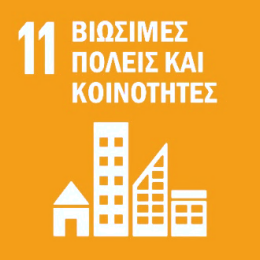 Σημείο κλειδί για την επίτευξη των Στόχων της Agenda 2030 αποτελεί η συνεργασία μεταξύ των κυβερνήσεων, των τοπικών αρχών, του ιδιωτικού τομέα και της κοινωνίας των πολιτών. Απαραίτητο στοιχείο στη διαμόρφωση αυτών των συνεργασιών -τόσο σε παγκόσμιο όσο σε εθνικό, περιφερειακό και τοπικό επίπεδο- είναι η δόμηση τους σε ένα πλαίσιο αρχών, αξιών, κοινού οράματος και στόχων που θα τοποθετούν τόσο όλους τους πολίτες όσο και τον πλανήτη στο κέντρο αυτών. Στο πλαίσιο της ενίσχυσης της συνεργασίας μεταξύ των συμβαλλόμενων μερών -συμπεριλαμβανομένων και των ατόμων με αναπηρία μέσω των αντιπροσωπευτικών τους οργανώσεων- ιδιαίτερο ρόλο έχει και η συλλογή και διαθεσιμότητα ποσοτικών και ποιοτικών στοιχείων. Ειδικότερα, επιδίωξη του υπο-στόχου 17.18 αποτελεί η συλλογή «δεδομένων υψηλής ποιότητας, έγκαιρων και αξιόπιστων δεδομένων, διαχωρισμένων κατά εισόδημα, φύλο, ηλικία, φυλή, εθνικότητα, μεταναστευτικό στάτους, αναπηρία, γεωγραφική τοποθεσία και άλλα χαρακτηριστικά που σχετίζονται με τα εκάστοτε εθνικά πλαίσια». 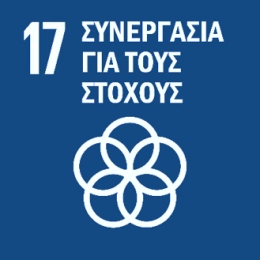 2 Εθνικό Θεσμικό ΠλαίσιοΣτην Ελλάδα έχει διαμορφωθεί ένα ικανοποιητικό εθνικό θεσμικό πλαίσιο που η ορθή εφαρμογή του δύναται να συμβάλει στην υλοποίηση των απαιτήσεων της Σύμβασης. Δυο κεντρικοί άξονες για την υλοποίηση των απαιτήσεων της Σύμβασης αποτελούν η προσβασιμότητα -φυσική, δομική και ηλεκτρονική- και η αρχή της ισότητας και μη διάκρισης. Στη συνέχεια της παρούσας ενότητας παρουσιάζεται το υφιστάμενο θεσμικό πλαίσιο που αφορά αυτούς τους δυο άξονες.2.1 Αρχή της ισότητας και μη διάκρισης λόγω αναπηρίας ή/και χρόνιας πάθησης Κύρωση της Σύμβασης των ΗΕ για τα δικαιώματα των ατόμων με αναπηρίες και του Προαιρετικού Πρωτοκόλλου στη Σύμβαση για τα δικαιώματα των ατόμων με αναπηρίες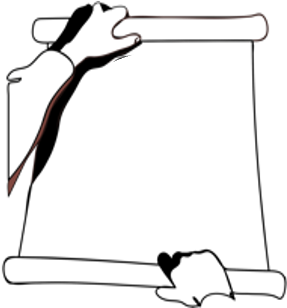 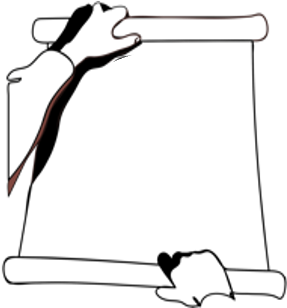 H Σύμβαση των ΗΕ για τα Δικαιώματα των Ατόμων με Αναπηρίες (Convention on the Rights of Persons with Disabilities) έχει σαν σκοπό την προστασία των δικαιωμάτων των ατόμων με αναπηρία και της αξιοπρέπειάς τους. Η Σύμβαση αποτελεί το πλέον πρόσφατο και σημαντικό κείμενο σε διεθνές επίπεδο που αναφέρεται στα θεμελιώδη δικαιώματα των ατόμων με αναπηρία. Η Ελλάδα αρχικά υπέγραψε τη Σύμβαση στις 30 Μαρτίου 2007 και στη συνέχεια την κύρωσε στις 31 Μαΐου 2012 με το νόμο 4074/2012 (Αρ. ΦΕΚ 88 Α΄/11.04.2012). Συνταξιοδοτικές ρυθμίσεις Δημοσίου και λοιπές ασφαλιστικές διατάξεις, ενίσχυση της προστασίας των εργαζομένων, δικαιώματα ατόμων με αναπηρίες και άλλες διατάξεις (Αρ. ΦΕΚ Α' 137/13.09.2017) - «Μέρος Δ΄, Κατευθυντήριες - Οργανωτικές διατάξεις υλοποίησης της Σύμβασης των Ηνωμένων Εθνών για τα Δικαιώματα των Ατόμων με Αναπηρίες» (ιδίως δε τα άρθρα 61-67).Ενσωμάτωση της Οδηγίας 2000/43/ΕΚ περί εφαρμογής της αρχής της ίσης μεταχείρισης προσώπων ασχέτως φυλετικής ή εθνοτικής τους καταγωγής, της Οδηγίας 2000/78/ΕΚ για τη διαμόρφωση γενικού πλαισίου για την ίση μεταχείριση στην απασχόληση και την εργασία και της Οδηγίας 2014/54/ ΕΕ περί μέτρων που διευκολύνουν την άσκηση των δικαιωμάτων των εργαζομένων στο πλαίσιο της ελεύθερης κυκλοφορίας των εργαζομένωνO ν. 4443/2017 (ΦΕΚ Α 232/09.12.2016) ενσωματώνει στο ελληνικό νομικό πλαίσιο τις Ευρωπαϊκές Οδηγίες 2000/43/ΕΚ περί εφαρμογής της αρχής της ίσης μεταχείρισης προσώπων ασχέτως φυλετικής ή εθνοτικής τους καταγωγής και της Οδηγίας 2000/78/ΕΚ για τη διαμόρφωση γενικού πλαισίου για την ίση μεταχείριση στην απασχόληση και την εργασία. Σύμφωνα με τον ν. 4443/2016, οι διακρίσεις λόγω αναπηρίας ή χρόνιας πάθησης όπως και η άρνηση ευλογών προσαρμογών απαγορεύονται. Ειδικότερα, το άρθρο 2 του ν. 4443/2016 αναφέρεται στα ήδη των διακρίσεων τα οποία και απαγορεύονται στο πεδίο της απασχόλησης και εργασίας ενώ το άρθρο 3 εστιάζει στην παροχή εύλογων προσαρμογών.  2.2 Φυσική και ηλεκτρονική προσβασιμότητα Δημόσιες Συμβάσεις Έργων, Προμηθειών και Υπηρεσιών (προσαρμογή στις Οδηγίες 2014/24/ΕΕ και 2014/25/ΕΕ)» (Αρ. ΦΕΚ 147 Α΄/ 08.08.2016) Άρθρο 54 «Τεχνικές προδιαγραφές» και Παράρτημα VII που αναφέρονται στην υποχρέωση κατάρτισης των τεχνικών προδιαγραφών κατά τρόπο που να λαμβάνει υπόψη κριτήρια προσβασιμότητας στα άτομα με αναπηρία.Νέος τρόπος έκδοσης αδειών δόμησης, ελέγχου κατασκευών και λοιπές διατάξεις»(Αρ. ΦΕΚ 249 Α΄/ 25.11.2011)Σύμφωνα με το άρθρο 3 «Δικαιολογητικά στοιχεία και μελέτες», θεσμοθετείται η μελέτη προσβασιμότητας για άτομα με αναπηρία ως τμήμα της αρχιτεκτονικής μελέτης για την έκδοση άδειας δόμησης. Νέος Οικοδομικός Κανονισμός» (Αρ. ΦΕΚ 79 Α΄/09.04.2012)Άρθρο 26 –    «Ειδικές ρυθμίσεις για την εξυπηρέτηση ατόμων με αναπηρία ή εμποδιζόμενων ατόμων», όπως τροποποιήθηκε με τον ν.4759/2020, άρθρα 119 και 120 και τον ν.4782/2021, άρθρο 210 και ισχύει σήμερα, καθώς και αναφορές σε σειρά άλλων άρθρων, που θέτουν το πλαίσιο για την προσβασιμότητα του δομημένου περιβάλλοντος στα άτομα με αναπηρία.Ο Νέος Οικοδομικός Κανονισμός προβλέπει ότι στους χώρους όλων των νέων κτιρίων είναι απαραίτητη η εξασφάλιση οριζόντιας και κατακόρυφης, αυτόνομης και ασφαλούς, προσπέλασης από άτομα με αναπηρία ή εμποδιζόμενα άτομα. Εξαίρεση από τον Κανονισμό αποτελούν τα κτίρια που προορίζονται για κατοικία, για τα οποία υπάρχουν ιδιαίτερες ρυθμίσεις. Το ίδιο ισχύει και για τα υφιστάμενα κτίρια με συγκεκριμένες χρήσεις. Τεχνικές οδηγίες προσαρμογής υφιστάμενων κτιρίων και υποδομών για την προσβασιμότητα αυτών σε άτομα με αναπηρία και εμποδιζόμενα άτομα σύμφωνα με την ισχύουσα νομοθεσία (ΦΕΚ Β' 2998)Ψηφιακή Διακυβέρνηση (Ενσωμάτωση στην Ελληνική Νομοθεσία της Οδηγίας (ΕΕ) 2016/2102 και της Οδηγίας (ΕΕ) 2019/1024) Ηλεκτρονικές Επικοινωνίες (Ενσωμάτωση στο Ελληνικό Δίκαιο της Οδηγίας (ΕΕ) 2018/1972) και άλλες διατάξειςΣύμφωνα με το Κεφάλαιο Η΄ του ν. 4727 και ειδικότερα τις παρ. 27, 28 και 30 του άρθρου 107, εισάγονται ρυθμίσεις της προσβασιμότητας των ιστοτόπων και εφαρμογών των φορητών συσκευών των οργανισμών του δημόσιου τομέα, προκειμένου οι υπηρεσίες τους να καταστούν προσβάσιμες στα άτομα με αναπηρία.Η Ελλάδα σε κίνηση: Βιώσιμη Αστική Κινητικότητα - Μικροκινητικότητα - Ρυθμίσεις για τον εκσυγχρονισμό, την απλούστευση και την ψηφιοποίηση διαδικασιών του Υπουργείου Υποδομών και Μεταφορών και άλλες διατάξειςΣύμφωνα με την παράγραφο 1, του άρθρου 3, του ν. 4784/2021, η διάσταση της αναπηρίας εντάσσεται στις αρχές κατάρτισης των Σχεδίων Βιώσιμης Αστικής Κινητικότητας (ΣΒΑΚ).Η Ευρωπαϊκή Πράξη Προσβασιμότητας - «Οδηγία (EE) 2019/882 του Ευρωπαϊκού Κοινοβουλίου και του Συμβουλίου, της 17ης Απριλίου 2019, σχετικά με τις απαιτήσεις προσβασιμότητας προϊόντων και υπηρεσιών», η οποία ενσωματώθηκε στην ελληνική νομοθεσία στα μέσα Νοεμβρίου του 2022 με τον ν. 4994 (ΦΕΚ Α 215/18.11.2022) Τέλος, μια σειρά από Ευρωπαϊκούς Κανονισμούς που αφορούν στις μετακινήσεις των ευρωπαίων πολιτών με ή χωρίς αναπηρία -είτε αυτές αφορούν στις αεροπορικές τους μεταφορές, είτε στις σιδηροδρομικές μεταφορές, είτε στις θαλάσσιες μεταφορές και τις οδικές μεταφορές μέσω πούλμαν και λεωφορείων- συμβάλλουν εξίσου σημαντικά στην προώθηση των δικαιωμάτων τους. Ειδικότερα, οι Ευρωπαϊκοί Κανονισμοί είναι οι ακόλουθοι: 3 Οι Συστάσεις Προς τη Χώρα Από την Επιτροπή των ΗΕ για τα Δικαιώματα των Ατόμων με ΑναπηρίεςΤον Σεπτέμβριο του 2019, για πρώτη φορά στην ιστορία, η Ελλάδα εξετάστηκε από την Επιτροπή των ΗΕ, σε μια εφ’ όλης της ύλης δημόσια ακρόαση, στην έδρα των ΗΕ στη Γενεύη, σχετικά με την τήρηση των υποχρεώσεων του κράτους προς τα άτομα με αναπηρία, όπως αυτές απορρέουν από τη Σύμβαση που κύρωσε η χώρα μας με το ν. 4074/2012.Σε όλη τη διαδικασία της εξέτασης η ΕΣΑμεΑ ήταν παρούσα, καταδεικνύοντας την πραγματικότητα που βιώνουν τα άτομα με αναπηρία στην Ελλάδα. Η ΕΣΑμεΑ συμμετείχε ενεργά και σε όλες τις προπαρασκευαστικές διαδικασίες, ενώ στις 26 Ιουλίου 2019 κατέθεσε την ολοκληρωμένη Εναλλακτική Έκθεση της (Alternative Report) στην Επιτροπή των ΗΕ.Η Επιτροπή των ΗΕ υιοθέτησε τις Τελικές Παρατηρήσεις προς τη χώρα κατά την 506η συνεδρίασή της, που έγινε στις 18 Σεπτεμβρίου 2019 και τις οποίες η ΕΣΑμεΑ με δική της πρωτοβουλίας της μετέφρασε στην ελληνική γλώσσα αλλά και ως κείμενο εύκολο για ανάγνωση (easy-to-read). Στη συνέχεια της παρούσας ενότητας έχουν επιλεχθεί εκείνες οι Τελικές Παρατηρήσεις και Συστάσεις που σχετίζονται και με την ορθή εφαρμογή της Σύμβασης στις Περιφέρειες της Ελληνικής Επικράτειας.Προσβασιμότητα (άρθρο 9)Η Επιτροπή εκφράζει την ανησυχία της για τα εξής:	[…]Την αργή πρόοδο στην εφαρμογή του υφιστάμενου νομικού πλαισίου για την προσβασιμότητα, συμπεριλαμβανομένης της καθυστέρησης στην υιοθέτηση της σχετικής δευτερογενούς νομοθεσίας, ιδίως της δευτερογενούς νομοθεσίας που ορίζει ο νόμος 4030/2011 και ο νόμος 4067/2012 σε σχέση με την μελέτη προσβασιμότητας για την έκδοση οικοδομικών αδειών και την προσαρμογή υφιστάμενων κτιρίων. Ανησυχεί, επίσης, για την καθυστέρηση στη θέσπιση των αναγκαίων μηχανισμών εφαρμογής, ιδίως των επιτροπών προσβασιμότητας με βάση τον νόμο 4495/2017.Την απουσία εθνικής στρατηγικής για την εφαρμογή των προτύπων προσβασιμότητας που διέπουν το δομημένο περιβάλλον, τα αγαθά και τις υπηρεσίες, συμπεριλαμβανομένων των μεταφορών, των μέσων ενημέρωσης και των υπηρεσιών πληροφόρησης και επικοινωνίας, τόσο στον δημόσιο όσο και στον ιδιωτικό τομέα.Η Επιτροπή συνιστά στο συμβαλλόμενο Κράτος, με βάση το γενικό σχόλιο Αρ. 2 (2014) για την προσβασιμότητα, και λαμβάνοντας υπόψη τους υποστόχους 9 και 11 των Στόχων για τη Βιώσιμη Ανάπτυξη, και ιδιαίτερα τους υποστόχους 11.2 και 11.7:[…](ii) Να λάβει τα απαραίτητα μέτρα ώστε να εγγυηθεί την προσβασιμότητα του δομημένου περιβάλλοντος, των αγαθών και υπηρεσιών, και ιδίως του συστήματος μεταφορών στις αστικές και αγροτικές περιοχές, και στα δημόσια μέσα ενημέρωσης και στα μέσα κοινωνικής δικτύωσης, και να παρέχει κατάρτιση σε παρόχους υπηρεσιών, μηχανικούς, αρχιτέκτονες και πολεοδόμους για τα προβλήματα προσβασιμότητας που αντιμετωπίζουν τα άτομα με αναπηρία.Τα εμπόδια που υφίστανται τα άτομα με αναπηρία στο φυσικό, δομημένο και ηλεκτρονικό περιβάλλον καθώς και κατά τις μετακινήσεις στο υφιστάμενο σύστημα μεταφορών αποτέλεσαν σημεία που κέντρισαν το ενδιαφέρον της Επιτροπής συστήνοντας στο ελληνικό κράτος τη λήψη μέτρων για την άρση αυτών. Επιπρόσθετα, η εκπαίδευση των αρμόδιων επαγγελματιών στα δικαιώματα των ατόμων με αναπηρία, όπως και στους περιορισμούς που αυτά υφίστανται λόγω της μη προσβασιμότητας του εκάστοτε περιβάλλοντος αποτέλεσε ακόμη μια Σύσταση της Επιτροπής. Καταστάσεις κινδύνου και έκτακτων ανθρωπιστικών αναγκών (άρθρο 11)Η Επιτροπή εκφράζει την ανησυχία της για τα εξής:Την έλλειψη προτύπων που να διέπουν τη διοίκηση και τις υπηρεσίες που παρέχονται στα άτομα με αναπηρία σε γενικές καταστάσεις κινδύνου και στις διαδικασίες του προσφυγικού και του ασύλου, και τη συμμόρφωση των σημερινών πρακτικών διαχείρισης κινδύνου με το Πλαίσιο Σεντάι για Μείωση του Κινδύνου Καταστροφών (Sendai Framework for Disaster Risk Reduction) 2015–2030.Την ανεπάρκεια των μέτρων που έχουν ληφθεί για τον εντοπισμό των ατόμων με αναπηρία που είναι αιτούντες άσυλο, πρόσφυγες και άτομα που βρίσκονται σε καταστάσεις που προσομοιάζουν με αυτή του πρόσφυγα τα οποία φθάνουν στο συμβαλλόμενο Κράτος, καθώς επίσης και για τη διασφάλιση της πρόσβασής τους στην υγειονομική περίθαλψη, σε κατάλληλα καταλύματα, σε βασικές εγκαταστάσεις, σε προστασία και ασφάλεια, και για τη λήψη συγκεκριμένων μέτρων για την παροχή εξατομικευμένης στήριξης, όπως η προσωπική βοήθεια, ιδιαίτερα σε σχέση με τις γυναίκες και τα παιδιά με αναπηρία.Η Επιτροπή συνιστά στο συμβαλλόμενο Κράτος:[…] Συνιστά επίσης στο συμβαλλόμενο Κράτος να καταστούν οι εγκαταστάσεις υποδοχής προσβάσιμες και να παρέχονται οι απαραίτητες υγειονομικές υπηρεσίες, σύμφωνα με τον γενικό σχόλιο Αρ. 2 (2014) της Επιτροπής, σε στενή διαβούλευση και με την ενεργό εμπλοκή των ατόμων με αναπηρία, μέσω των αντιπροσωπευτικών τους οργανώσεων [….]  Να διασφαλίσει την πρόσβαση των ατόμων με αναπηρία, και ιδίως των παιδιών με αναπηρία, που είναι πρόσφυγες, αιτούντες άσυλο και άτομα σε καταστάσεις που προσομοιάζουν με αυτή του πρόσφυγα, στην κοινωνική προστασία, τις βοηθητικές τεχνολογίες, την πληροφόρηση και τις επαρκείς υπηρεσίες, και ιδιαίτερα στην ασφαλή στέγαση, σε υποδομές υγιεινής και ιατρικής φροντίδας, μέσω, μεταξύ άλλων, της παροχής εξατομικευμένης στήριξης.  Να εγγυηθεί άμεσα ότι οι συνθήκες στις εγκαταστάσεις υποδοχής σέβονται την αξιοπρέπεια των ατόμων με αναπηρία, και ιδιαίτερα των παιδιών, που είναι πρόσφυγες, αιτούντες άσυλο ή άτομα σε καταστάσεις που προσομοιάζουν με αυτή του πρόσφυγα, και να μεριμνά για την ομαλή μεταφορά τους στην ηπειρωτική χώρα.Τα εμπόδια που αντιμετωπίζουν τα άτομα με αναπηρία σε καταστάσεις κινδύνου λόγω της ελλιπούς προετοιμασίας και λήψης μέτρων σε καταστάσεις κινδύνου όπως  και των προσφύγων και των αιτούντων άσυλο με αναπηρία καθώς και των ατόμων με αναπηρία που η κατάσταση τους προσομοιάζει με αυτή του πρόσφυγα ήταν ζητήματα στα οποία επίσης εστίασε η Επιτροπή των ΗΕ στο κείμενο της με τις Τελικές Παρατηρήσεις και Συστάσεις της προς την χώρα. Στις συστάσεις της η Επιτροπή, μεταξύ άλλων, τόνισε την ανάγκη δημιουργίας προσβάσιμων εγκαταστάσεων στα σημεία υποδοχής, την ανάγκη πρόσβασης των προσφύγων, των αιτούντων άσυλο και των ατόμων που η κατάσταση τους προσομοιάζει με αυτή του πρόσφυγα στην κοινωνική προστασία, στην ιατρική φροντίδα, σε βοηθητικές τεχνολογίες, την πληροφόρηση, σε ασφαλή στέγαση, σε υποδομές υγιεινής, κ.ά.   Αυτόνομη διαβίωση και ένταξη στην κοινότητα (άρθρο 19)Η Επιτροπή εκφράζει την ανησυχία της για τα εξής:Την έλλειψη ενημέρωσης προς την Επιτροπή σχετικά με υπηρεσίες στήριξης κατ’ οίκον, σε ιδρύματα και άλλες κοινοτικές υπηρεσίες στήριξης, συμπεριλαμβανομένης της προσωπικής βοήθειας, και σχετικά με την αποτελεσματικότητα των μέτρων για την αποϊδρυματοποίηση των ατόμων με αναπηρία, συμπεριλαμβανομένης τη στήριξη της αυτόνομης διαβίωσης και της ένταξης στην κοινότητα, ιδίως στο πλαίσιο του προγράμματος των Στεγών Υποστηριζόμενης Διαβίωσης. Ανησυχεί, επίσης, για την έλλειψη αναλυτικών στοιχείων σχετικά με τον αριθμό των ατόμων με αναπηρία, ιδίως των παιδιών με αναπηρία, που εξακολουθούν να ζουν σε ιδρύματα.Την έλλειψη ενημέρωσης σχετικά με νομοθετικά, διοικητικά και οικονομικά μέτρα που έχουν ληφθεί για να διασφαλίζουν το ίσο δικαίωμα των ατόμων με αναπηρία να επιλέγουν τον τόπο κατοικίας τους, και το που και με ποιον θα ζουν.Η Επιτροπή συνιστά στο συμβαλλόμενο Κράτος, σύμφωνα με το γενικό σχόλιό της Αρ. 5 (2017) για την αυτόνομη διαβίωση και την ένταξη στην κοινότητα:[…](ii) Να διασφαλίσει την ενεργό εμπλοκή των ατόμων με αναπηρία, μέσω των αντιπροσωπευτικών τους οργανώσεων, στην εκπόνηση στρατηγικών και προγραμμάτων αυτόνομης διαβίωσης που θα παρέχουν προσβάσιμες κοινοτικές υπηρεσίες, ειδικά σε τοπικό επίπεδο.Η περιορισμένη διαθεσιμότητα ή η μη επαρκής κάλυψη των αναγκών των ατόμων με αναπηρία προκειμένου να απολαύσουν το δικαίωμα τους στην αυτόνομη διαβίωση και συμπερίληψη τους στην κοινότητα ήταν ένα σημείο στο οποίο επικεντρώθηκε η Επιτροπή των ΗΕ. Λαμβάνοντας υπόψη τη σημασία που έχει για τα ίδια τα άτομα με αναπηρία να μπορούν να ζουν αυτόνομα και ανεξάρτητα μέσα από τη στήριξη που τα ίδια χρειάζονται -που άλλωστε αποτελεί και βασική απαίτηση της Σύμβασης- η Επιτροπή των ΗΕ συνέστησε προς το ελληνικό κράτος την εμπλοκή των ίδιων των ατόμων με αναπηρία, μέσω των αντιπροσωπευτικών τους οργανώσεων, στη διαμόρφωση των στρατηγικών και των προγραμμάτων αυτόνομης διαβίωσης των ατόμων με αναπηρία. Κινητικότητα του ατόμου (άρθρο 20)Η Επιτροπή εκφράζει την ανησυχία της για την απουσία ενός διαφανούς συστήματος παροχών στον τομέα των μεταφορών και διασφάλισης της κινητικότητας των ατόμων με αναπηρία χωρίς διακρίσεις. Ανησυχεί ιδιαίτερα για την περιορισμένη και εμποδιζόμενη πρόσβαση σε χώρους στάθμευσης και των αναφερόμενων περιπτώσεων άρνησης απαλλαγών από τέλη και φόρους οχημάτων των ατόμων με αναπηρία, λόγω, μεταξύ άλλων, της απαίτησης πιστοποίησης της μόνιμης και μη αναστρέψιμης αναπηρίας βάσει του ισχύοντος δευτερογενούς δικαίου.Η Επιτροπή συνιστά στο συμβαλλόμενο Κράτος να λάβει αποτελεσματικά μέτρα για τη βελτίωση του συστήματος στήριξης της προσωπικής κινητικότητας, διασφαλίζοντας τη διαφάνεια και την ισότιμη πρόσβαση όλων των ατόμων με αναπηρία σε παροχές και μέσα που διευκολύνουν την προσωπική τους κινητικότητα. Συνιστά, επίσης, στο συμβαλλόμενο Κράτος να παρέχει ειδική κατάρτιση σε δεξιότητες κινητικότητας στα άτομα με αναπηρία και στο ειδικευμένο προσωπικό που εργάζεται μαζί τους.Σύμφωνα με την παραπάνω παρατήρηση (παρ. 17) η Επιτροπή των ΗΕ εκφράζει την ανησυχία της αναφορικά με τα εμπόδια που υφίστανται τα άτομα με αναπηρία ως προς την κινητικότητά τους, όπως, για παράδειγμα η εμποδιζόμενη πρόσβαση τους σε χώρους στάθμευσης. Στο πλαίσιο αυτών των περιορισμών και εμποδίων, η Επιτροπή συστήνει στο ελληνικό κράτος τη λήψη μέτρων προκειμένου να γίνει άρση των εμποδίων με τα οποία έρχονται τα άτομα με αναπηρία και αφορούν στην προσωπική τους κινητικότητα. Εκπαίδευση (άρθρο 24)Η Επιτροπή εκφράζει την ανησυχία της για τα εξής:[…](ii) Τα σχολεία και τα πανεπιστήμια δεν διαθέτουν προσβάσιμα και συμπεριληπτικά περιβάλλοντα, κτίρια, εκπαιδευτικό υλικό, υπηρεσίες, εξοπλισμό, τεχνολογίες πληροφορίας και επικοινωνίας, καθώς και εξατομικευμένη στήριξη για εκπαιδευόμενους με αναπηρία.(iii) Η πρόσβαση στην εκπαίδευση των παιδιών Ρομά και των προσφύγων, αιτούντων άσυλο και μεταναστών παιδιών με αναπηρία είναι εξαιρετικά περιορισμένη […]Υπενθυμίζοντας το γενικό σχόλιο της Επιτροπής Αρ. 4 (2016) για το δικαίωμα στη συμπεριληπτική εκπαίδευση, και λαμβάνοντας υπόψη τον Στόχο 4 για τη Βιώσιμη Ανάπτυξη και ειδικότερα τους υποστόχους 4.5 και 4.α, η Επιτροπή συνιστά στο συμβαλλόμενο Κράτος να αυξήσει τις προσπάθειές του για να εγγυηθεί τη συμπεριληπτική εκπαίδευση και ειδικότερα: […] Να διασφαλίσει την προσβασιμότητα των σχολικών και πανεπιστημιακών περιβαλλόντων, σύμφωνα με τη Σύμβαση, προωθώντας τον Καθολικό Σχεδιασμό, τη λήψη ειδικών μέτρων και την εξατομικευμένη στήριξη, όπως προσβάσιμα και προσαρμοσμένα υλικά, συμπεριληπτικά προγράμματα σπουδών, συμπεριληπτικές τεχνολογίες πληροφορίας και επικοινωνίας για μαθητές και φοιτητές με αναπηρία, καθώς και την ψηφιακή εκπαίδευση.Να διασφαλίσει άμεση πρόσβαση στην τυπική εκπαίδευση για όλα τα παιδιά με αναπηρία που είναι πρόσφυγες, αιτούντες άσυλο και μετανάστες με αναπηρία και για τα παιδιά Ρομά με αναπηρία […]Η ελλιπής προσβασιμότητα των σχολικών και πανεπιστημιακών περιβαλλόντων αποτέλεσε μια από τις παρατηρήσεις της Επιτροπής των ΗΕ σε ότι αφορά το δικαίωμα των ατόμων με αναπηρία στην εκπαίδευση, συστήνοντας στο ελληνικό κράτος να δουλέψει προς τη διασφάλιση της προσβασιμότητας αυτών των περιβαλλόντων προκειμένου τα άτομα με αναπηρία να μπορούν να απολαύσουν το δικαίωμα τους στην εκπαίδευση.Υγεία (άρθρο 25)Η Επιτροπή εκφράζει την ανησυχία της για τα εξής:Την ανεπαρκή πρόσβαση των ατόμων με αναπηρία στις υπηρεσίες υγειονομικής περίθαλψης και τον ιατρικό εξοπλισμό.Τα ανεπαρκή μέτρα για την αποτελεσματική εγγύηση της πρόσβασης των ατόμων με αναπηρία, ειδικότερα των ηλικιωμένων με αναπηρία και των γυναικών και των κοριτσιών με αναπηρία, σε ολοκληρωμένες υπηρεσίες φροντίδας υγείας (βλέπε επίσης την Έκθεση της Επιτρόπου για τα Ανθρώπινα Δικαιώματα του Συμβουλίου της Ευρώπης, Dunja Mijatović, μετά την επίσκεψή της στην Ελλάδα στις 25-29 Ιουνίου 2018, παρ. 117) συμπεριλαμβανομένων των υπηρεσιών σεξουαλικής και αναπαραγωγικής υγείας, σε ίση βάση με τους άλλους.Η Επιτροπή συνιστά στο συμβαλλόμενο Κράτος, λαμβάνοντας υπόψη τους υποστόχους 3.7 και 3.8 των Στόχων για τη Βιώσιμη Ανάπτυξη:[…] Να παρακολουθεί αποτελεσματικά την υλοποίηση της παροχής υπηρεσιών υγείας από παρόχους υπηρεσιών υγείας στα άτομα με αναπηρία ότι γίνεται σε ίση βάση με τους άλλους. Η Επιτροπή συνιστά, επίσης, στο συμβαλλόμενο Κράτος να καταστήσει τις εγκαταστάσεις υγείας, τον εξοπλισμό και τα εργαλεία προσβάσιμα, με έμφαση στη διασφάλιση πρόσβασης γυναικών και κοριτσιών με αναπηρία σε υπηρεσίες σεξουαλικής και αναπαραγωγικής υγείας, στις αστικές και αγροτικές περιοχές.Ομοίως με το πεδίο της εκπαίδευσης, τα άτομα με αναπηρία έρχονται αντιμέτωπα με σημαντικά εμπόδια όταν πρέπει να επισκεφθούν τις πρωτοβάθμιες, δευτεροβάθμιες και τριτοβάθμιες μονάδες υγείας λόγω της ελλιπούς προσβασιμότητας τους. Για το λόγο αυτό, μεταξύ των συστάσεων της προς το ελληνικό κράτος σε ότι αφορά το πεδίο της υγείας, είχε συμπεριλάβει και σύσταση που εστίαζε στην ανάγκη να καταστούν οι εγκαταστάσεις υγείας προσβάσιμες στα άτομα με αναπηρία.Εργασία και απασχόληση (άρθρο 27)Η Επιτροπή εκφράζει την ανησυχία της για τα εξής:Το υψηλό ποσοστό ανεργίας μεταξύ των ατόμων με αναπηρία και τις ανεπαρκείς προσπάθειες για να διασφαλιστεί η ένταξή τους στην ανοιχτή αγορά εργασίας, ειδικότερα των γυναικών με αναπηρία.Την έλλειψη αποτελεσματικών μέτρων για τη βελτίωση και τη διευκόλυνση της παροχής βοηθημάτων και εξατομικευμένης στήριξης στο χώρο εργασίας, και για πιο αποτελεσματικές και προσβάσιμες υπηρεσίες στα άτομα με αναπηρία που αναζητούν εργασία.Η Επιτροπή συνιστά στο συμβαλλόμενο Κράτος να λάβει αποτελεσματικά μέτρα για να διασφαλίσει την ένταξη των ατόμων με αναπηρία, και ειδικά των γυναικών με αναπηρία, στην ανοιχτή αγορά εργασίας, με σκοπό την επίτευξη του υποστόχου 8.5 των Στόχων για τη Βιώσιμη Ανάπτυξη. Συνιστά, επίσης, στο συμβαλλόμενο Κράτος να διασφαλίσει την πρόβλεψη μέτρων και εξατομικευμένης στήριξης στο χώρο εργασίας,  να προωθήσει μεταξύ των εργοδοτών το δικαίωμα των ατόμων με αναπηρία στην εργασία σε ίση βάση με τους άλλους, να συμπεριλάβει τη διάσταση της αναπηρίας σε όλες τις πολιτικές, τα μέτρα και τα προγράμματα για την απασχόληση […].Σε ότι αφορά το δικαίωμα των ατόμων με αναπηρία στην εργασία και την απασχόληση, η έλλειψη αποτελεσματικών μέτρων προκειμένου να διευκολύνεται ή/και να βελτιώνεται η συμμετοχή των ατόμων με αναπηρία στον τομέα της εργασίας μέσα από την παροχή κατάλληλων υπηρεσιών, διευκολύνσεων και βοηθητικών τεχνολογιών ήταν μια από τις παρατηρήσεις της Επιτροπής. Για το λόγο αυτό, συνέστησε στο ελληνικό κράτος να λάβει μέτρα και να παρέχει εξατομικευμένη στήριξη στους εργαζόμενους με αναπηρία. 	Ανεκτό βιοτικό επίπεδο και κοινωνική προστασία (άρθρο 28)Η Επιτροπή ανησυχεί ότι τα δικαιώματα των ατόμων με αναπηρία όπως προβλέπονται στο Άρθρο 28 της Σύμβασης έχουν επηρεαστεί αρνητικά από, μεταξύ άλλων:Τις αλλαγές στην ασφαλιστική νομοθεσία και στο σύστημα πιστοποίησης της αναπηρίας.Την ασυνέπεια της εθνικής νομοθεσίας σε σχέση με την φοροαπαλλαγή των προνοιακών επιδομάτων αναπηρίας, καθώς και την ανεπαρκή προστασία τους από κατάσχεση.Αναφορές περί άνισης μεταχείρισης στην κατανομή των επιδομάτων στα άτομα με αναπηρία.Η Επιτροπή συνιστά στο συμβαλλόμενο Κράτος να αναμορφώσει τις σχετικές νομοθετικές διατάξεις και πρακτικές που αφορούν προνοιακά επιδόματα, παροχές, συντάξεις και φοροαπαλλαγές για τα άτομα με αναπηρία, εναρμονίζοντας τους υπάρχοντες κανόνες και καταργώντας κανόνες και πρακτικές που παράγουν διακρίσεις, συμπεριλαμβανομένων αυτών που υπάρχουν στο σύστημα πιστοποίησης της αναπηρίας. Η Επιτροπή συνιστά, επίσης, στο συμβαλλόμενο Κράτος να διασφαλίσει την αποτελεσματική εφαρμογή του υπάρχοντος πλαισίου κοινωνικής προστασίας, και προοδευτικά να αναπτύξει περαιτέρω μέτρα για τη διασφάλιση επαρκούς βιοτικού επιπέδου για τα άτομα με αναπηρία.Στο πεδίο της Κοινωνικής Προστασίας και του Ανεκτού Βιοτικού Επιπέδου, οι Παρατηρήσεις και Συστάσεις της Επιτροπής αφορούσαν στις συνέπειες που είχε η αλλαγή του συστήματος αξιολόγησης της αναπηρίας στα άτομα με αναπηρία και ειδικότερα ως προς την πρόσβασή τους στα επιδόματα και τις συντάξεις αναπηρίας. Μεταξύ άλλων, η Επιτροπή συστήνει προς το ελληνικό κράτος να διασφαλίσει την αποτελεσματική εφαρμογή του υπάρχοντος πλαισίου κοινωνικής προστασίας και να προβεί προοδευτικά στο σχεδιασμό και υλοποίηση δράσεων που θα συμβάλλουν στη διασφάλιση ενός επαρκούς βιοτικού επιπέδου για τα άτομα με αναπηρία.Συμμετοχή στην πολιτική και δημόσια ζωή (άρθρο 29)Η Επιτροπή ανησυχεί […] για την έλλειψη προσβασιμότητας στις εκλογικές διαδικασίες, τις εγκαταστάσεις και το εκλογικό υλικό.Η Επιτροπή συνιστά στο συμβαλλόμενο Κράτος να αναμορφώσει το σχετικό εκλογικό πλαίσιο, συμπεριλαμβανομένων των νόμων, κανονιστικών διατάξεων και υποστηρικτικών μηχανισμών, προκειμένου να διασφαλίσει ότι τα άτομα με αναπηρία μπορούν να συμμετέχουν αποτελεσματικά και πλήρως στην πολιτική και δημόσια ζωή, και να εξασκούν το δικαίωμά τους να ψηφίζουν, διασφαλίζοντας, μεταξύ άλλων, την απρόσκοπτη φυσική προσβασιμότητα στην ψηφοφορία, το απόρρητο της ψήφου και τη διαθεσιμότητα εκλογικού υλικού και πληροφόρησης σε προσβάσιμες μορφές, σύμφωνα και με το γενικό σχόλιο Αρ. 2 (2014) για την προσβασιμότητα.Όσον αφορά τις Παρατηρήσεις και Συστάσεις της Επιτροπής ως προς το δικαίωμα των ατόμων με αναπηρία στην πολιτική και κοινωνική συμμετοχή (Άρθρο 29 της Σύμβασης), δίνεται έμφαση στην αναμόρφωση του υπάρχοντος εκλογικού πλαισίου έτσι ώστε τα άτομα με αναπηρία να μπορούν ανεμπόδιστα να συμμετέχουν ενεργά στην πολιτική και δημόσια ζωή της χώρας. Τα μη προσβάσιμα εκλογικά τμήματα όπως και η μη προσβάσιμη πληροφόρηση και ενημέρωση των ατόμων με αναπηρία σχετικά με την εκλογική διαδικασία είναι μεταξύ των ζητημάτων στα οποία εστίασε η Επιτροπή των ΗΕ στις Συστάσεις προς το ελληνικό κράτος.Συμμετοχή στην πολιτιστική ζωή, την αναψυχή, τον ελεύθερο χρόνο και τον αθλητισμό (άρθρο 30)Η Επιτροπή ανησυχεί ότι τα άτομα με αναπηρία αντιμετωπίζουν εμπόδια για να συμμετάσχουν στην πολιτιστική ζωή, την αναψυχή, τον ελεύθερο χρόνο και τον αθλητισμό σε ίση βάση με τους άλλους, λόγω, μεταξύ άλλων, της περιορισμένης πρόσβασης σε πολιτισμικό υλικό και δραστηριότητες σε προσβάσιμες μορφές, σε πολιτιστικές παραστάσεις και υπηρεσίες, αθλητικές δραστηριότητες, μνημεία και αξιοθέατα εθνικής πολιτισμικής σημασίας.Η Επιτροπή συνιστά στο συμβαλλόμενο Κράτος να λάβει όλα τα απαραίτητα μέτρα για να παρέχει και να προωθήσει συμπεριληπτικές και προσβάσιμες εγκαταστάσεις αναψυχής, ελεύθερου χρόνου και αθλητικών δραστηριοτήτων, εγγυώντας έτσι την ίση πρόσβαση και συμμετοχή των ατόμων με αναπηρία,  και ειδικά των παιδιών με αναπηρία […]Όπως παρατηρείται, στις Παρατηρήσεις και Συστάσεις της Επιτροπής για το Άρθρο 30, δίνεται έμφαση στην άρση των εμποδίων που αντιμετωπίζουν τα άτομα με αναπηρία στη συμμετοχή τους στην πολιτιστική ζωή, την αναψυχή, τον ελεύθερο χρόνο και τον αθλητισμό εξαιτίας της περιορισμένης πρόσβασης σε αυτά, συστήνοντας στο ελληνικό κράτος να λάβει τα απαραίτητα μέτρα για την παροχή και προώθηση συμπεριληπτικών και προσβάσιμων εγκαταστάσεων αναψυχής, ελεύθερου χρόνου και αθλητικών δραστηριοτήτων προκειμένου να εξασφαλίζεται η ίση πρόσβαση και συμμετοχή των ατόμων με αναπηρία και κυρίως των παιδιών με αναπηρία. Στατιστικές και συγκέντρωση δεδομένων (άρθρο 31)Η Επιτροπή εκφράζει την ανησυχία της για το ότι η συλλογή στοιχείων για τα άτομα με αναπηρία στο συμβαλλόμενο Κράτος, όπως η Έρευνα Υγείας για το 2019 και το Ενιαίο Εθνικό Μητρώο Δικαιούχων Κοινωνικών και Προνοιακών Επιδομάτων, στηρίζεται κυρίως στο ιατρικό μοντέλο της αναπηρίας και για το ότι η συλλογή των στοιχείων είναι κατακερματισμένη, μη συστηματική και ελλιπής, καθώς και δεν είναι απολύτως επαρκής ώστε να κατανοηθεί η κατάσταση των ατόμων με αναπηρία με σκοπό την ανάπτυξη αποτελεσματικών δημόσιων πολιτικών. Η Επιτροπή, επίσης, ανησυχεί και για το ότι το συμβαλλόμενο Κράτος δεν έχει υιοθετήσει τη μεθοδολογία του Σύντομου Ερωτηματολογίου για την Αναπηρία της Ομάδας Ουάσιγκτον.Λαμβάνοντας υπόψη τον υποστόχο 17.18 των Στόχων για τη Βιώσιμη Ανάπτυξη, η Επιτροπή συνιστά στο συμβαλλόμενο Κράτος να αναπτύξει ένα ολοκληρωμένο σύστημα καταγραφής και συλλογής δεδομένων, σύμφωνα με όσα ορίζει η Σύμβαση. Επιπλέον η Επιτροπή συνιστά στο συμβαλλόμενο Κράτος συστηματικά να συλλέγει, αναλύει και διαχέει στοιχεία για τα άτομα με αναπηρία, με κατανομή ανά φύλο, ηλικία, εθνικότητα, είδος αναπηρίας, κοινωνικοοικονομική κατάσταση, απασχόληση και τόπο διαμονής, καθώς και για τα εμπόδια που αντιμετωπίζουν τα άτομα με αναπηρία, με βάση τη μεθοδολογία του Σύντομου Ερωτηματολογίου για την Αναπηρία της Ομάδας Ουάσιγκτον.Η μη συστηματική, ελλιπής και κατακερματισμένη συλλογή ποσοτικών και στατιστικών στοιχείων για τα άτομα με αναπηρία αποτελεί ένα σημαντικό ζήτημα αφού η έλλειψη τους έχει σαν αποτέλεσμα τη μη σωστή χάραξη πολιτικών για την αναπηρία και λήψης μέτρων. Η σημασία της συγκέντρωσης στατιστικών στοιχείων και δεδομένων μέσω των οποίων αποτυπώνεται η κατάσταση των ατόμων με αναπηρία είναι ένα σημαντικό πεδίο για το οποίο έχει αφιερωθεί ένα άρθρο της Σύμβασης σε αυτό -συγκεκριμένα το Άρθρο 31. Λαμβάνοντας υπόψη τα προαναφερθέντα, η Επιτροπή των ΗΕ συνέστησε στο ελληνικό κράτος  να αναπτύξει ένα ολοκληρωμένο σύστημα καταγραφής και συλλογής δεδομένων, όπως αυτό περιγράφεται/ορίζεται από τη Σύμβαση καθώς επίσης και να συλλέγει, αναλύει και διαχέει συστηματικά στοιχεία για τα άτομα με αναπηρία, με κατανομή ανά φύλο, ηλικία, εθνικότητα, είδος αναπηρίας, κοινωνικοοικονομική κατάσταση, απασχόληση και τόπο διαμονής, καθώς και για τα εμπόδια με τα οποία έρχονται αντιμέτωπα.Τέλος, η Επιτροπή των Η.Ε. στις Τελικές Παρατηρήσεις της σχετικά με τις Γενικές Αρχές και Υποχρεώσεις (Άρθρα 1-4) του κράτους ως προς την υλοποίηση της Σύμβασης σημειώνει ότι: Γενικές αρχές και υποχρεώσεις (άρθρα 1-4)Η Επιτροπή εκφράζει την ανησυχία της για την έλλειψη στη νομοθεσία του συμβαλλόμενου Κράτους μιας εναρμονισμένης προσέγγισης για τα δικαιώματα των ατόμων με αναπηρία, και ότι το υπάρχον νομοθετικό πλαίσιο, συμπεριλαμβανομένου του μηχανισμού αξιολόγησης της αναπηρίας, εξακολουθεί να περιλαμβάνει στοιχεία που συνδέονται με το ιατρικό μοντέλο της αναπηρίας και εμπεριέχει υποτιμητική γλώσσα για τα άτομα με αναπηρία. Η Επιτροπή, επίσης, ανησυχεί για την έλλειψη μιας συνεκτικής και μακροπρόθεσμης στρατηγικής για την αποτελεσματική εφαρμογή της Σύμβασης.  Η Επιτροπή συνιστά στο συμβαλλόμενο Κράτος, σε στενή διαβούλευση και με την ενεργό εμπλοκή των οργανώσεων των ατόμων με αναπηρία:[…]Να εξαλείψει στη νομοθεσία του την υποτιμητική γλώσσα που αναφέρεται στα άτομα με αναπηρία.Η παραπάνω Παρατήρηση και Σύσταση της Επιτροπής των ΗΕ αφορά όλα τα πεδία πολιτικής και σχετίζεται με τη χρήση μη ορθής και, κάποιες φορές, υποτιμητικής γλώσσας που χρησιμοποιείται στην ελληνική νομοθεσία και σε άλλα επίσημα έγγραφα τους  όταν γίνεται αναφορά στα άτομα με αναπηρία ή σε ζητήματα που σχετίζονται με την αναπηρία. Για το λόγο αυτό, συστήνει την εξάλειψη και την υιοθέτηση μιας γλώσσας που είναι συμβατή με τη δικαιωματική προσέγγισης της αναπηρίας.4 Από τις Συστάσεις της Επιτροπής των ΗΕ στο Εθνικό Σχέδιο Δράσης για τα Δικαιώματα των Ατόμων με Αναπηρία και η Εμπλοκή των Περιφερειών στην Υλοποίηση του Όπως αναφέρθηκε στην Ενότητα 3, από το 2019, χρονιά κατά την οποία το ελληνικό κράτος εξετάστηκε από την Επιτροπή των ΗΕ, μέχρι και σήμερα, έχουν προκύψει συγκεκριμένες δεσμεύσεις για τη χώρα. Η πλειονότητα των Συστάσεων της Επιτροπής έχουν ενσωματωθεί στο πρώτο Εθνικό Σχέδιο Δράσης για τα Δικαιώματα των Ατόμων με Αναπηρία που τέθηκε σε ισχύ από το Δεκέμβριο του 2020 και η υλοποίηση του προβλέπεται σε βάθος τριετίας. Στον ακόλουθο πίνακα έχουν αντιστοιχηθεί οι δεσμεύσεις της χώρας αναφορικά με υλοποίηση της Σύμβασης όπως αυτές περιγράφονται στις Τελικές Παρατηρήσεις της Επιτροπής (πρώτη στήλη),  με τους στόχους του Εθνικού Σχεδίου Δράσης (δεύτερη στήλη), καθώς και με τους τομείς αρμοδιοτήτων της Περιφέρειας όπως αυτοί καθορίζονται στην εθνική νομοθεσία (άρθρο 186, ν.3852/2010).Πίνακας 1. Αντιστοίχιση των συστάσεων της Επιτροπής των ΗΕ με τους στόχους και δράσεις του Εθνικού Σχεδίου Δράσης για τα Δικαιώματα των Ατόμων με Αναπηρία και τους Τομείς  Αρμοδιότητας των Περιφερειών5 Η Υφιστάμενη Κατάσταση στην Περιφέρεια Πελοποννήσου με Αριθμούς5.1 ΣύνοψηH περιφέρεια της Πελοποννήσου συγκεντρώνει το 5,3% του πληθυσμού της ελληνικής επικράτειας. Η γήρανση του πληθυσμού αποτελεί ένα από τα σοβαρά θέματα που αντιμετωπίζει η περιφέρεια με τον δείκτη εξάρτησης ηλικιωμένων να είναι ο δεύτερος υψηλότερος στην χώρα. To 1/4 των πολιτών που διαμένουν στην Πελοπόννησο αντιμετωπίζουν κάποιου βαθμού περιορισμό δραστηριότητας/αναπηρία, ενώ το πρόβλημα της γήρανσης του πληθυσμού αναμένεται να αυξήσει στο μέλλον των επιπολασμό των λειτουργικών περιορισμών και των χρονιών παθήσεων.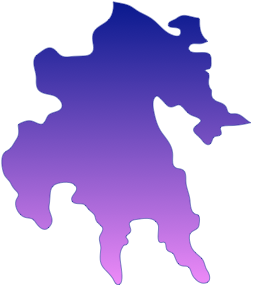 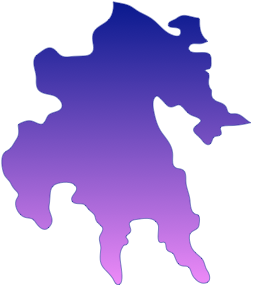 Ιδιαίτερο γεωγραφικό χαρακτηριστικό της Πελοποννήσου αποτελεί το έντονο
ανάγλυφο του εδάφους της, ανάγλυφο που διαφοροποιείται τόσο μεταξύ των
Ενοτήτων όσο και εσωτερικά σε κάθε μια από αυτές.Παρότι το ποσοστό των απασχολούμενων είναι το υψηλότερο μεταξύ των Περιφερειών της χώρας, ο κίνδυνος φτώχειας ή/και κοινωνικού αποκλεισμού είναι εκτεταμένος στην Πελοπόννησο. Σε κίνδυνο φτώχειας ή/και σε κοινωνικό αποκλεισμό διαβιεί το  1/3 των κατοίκων της περιφέρειας, ενώ στις παραγωγικές ηλικίες 18-64 ετών, περίπου οι 4 στους 10 κατοίκους της Περιφέρειας αντιμετωπίζουν τον κίνδυνο φτώχειας ή/και κοινωνικού αποκλεισμού. Ως προς τους κατοίκους της Περιφέρειας με ξένη χώρα καταγωγής, στην Πελοπόννησο καταγράφεται το δεύτερο υψηλότερο ποσοστό φτώχειας ή/και κοινωνικού αποκλεισμού, με σχεδόν 8 στους 10 κατοίκους που κατάγονται από άλλη χώρα να είναι φτωχοί ή αποκλεισμένοι. Αυξημένο επίσης είναι το ποσοστό της παιδικής φτώχειας με 4 στα 10 παιδιά (0-17 ετών) να βρίσκονται επίσης στο φάσμα φτώχειας και αποκλεισμού. Για τα άτομα με αναπηρία το φαινόμενο της φτώχειας και του αποκλεισμού είναι ιδιαίτερα εκτεταμένο και ανησυχητικό με τους 6 στους 10 κατοίκους με  σοβαρή αναπηρία που διαμένουν στην περιφέρεια Πελοποννήσου (ηλικίας 18-64) να βρίσκονται στο φάσμα της φτώχειας και του αποκλεισμού. Στην Περιφέρεια Πελοποννήσου καταγράφεται το χαμηλότερο ποσοστό νοικοκυριών με μέλη που χρήζουν φροντίδας ή υποστήριξης (λόγω αναπηρίας, χρόνιας πάθησης ή μεγάλης ηλικίας) που αναφέρουν ότι έχουν την οικονομική δυνατότητα να καλύψουν τις εξειδικευμένες ανάγκες των μελών τους, ποσοστό που ανέρχεται μόλις στο 13,6%. Επίσης, στην Πελοπόννησο καταγράφεται το χαμηλότερο ποσοστό νοικοκυριών με μέλη που χρήζουν φροντίδας/υποστήριξης που αναφέρουν είτε ως βασικό είτε ως δευτερεύον τρόπο κάλυψης των αναγκών τη χρήση δημόσιων υπηρεσιών φροντίδας ή βοήθειας κατ’ οίκον (5%), με αποτέλεσμα η φροντίδα των μελών να βαραίνει αποκλειστικά τα ίδια τα μέλη του νοικοκυριού τα οποία αντιμετωπίζουν σημαντική δυσκολία στην εναρμόνιση της οικογενειακής με την επαγγελματική και κοινωνική τους ζωή.Παρότι κατά την Π.Π. 2014-2020 δημιουργήθηκε ένα μεγάλο δίκτυο κοινωνικών υποδομών στην Περιφέρεια, καταγράφονται ακόμα σημαντικές ελλείψεις σε προνοιακές δομές προστασίας ηλικιωμένων και ατόμων με αναπηρία.Στην Πελοπόννησο, οι φραγμοί που αντιμετωπίζουν τα άτομα με αναπηρία είναι ιδιαίτερα σοβαροί στο πεδίο της απασχόλησης. Μόνο οι 2 στους 10 κατοίκους με σοβαρή αναπηρία εργάζονται είτε ως μισθωτοί είτε ως απασχολούμενοι. Ταυτόχρονα, στην Πελοπόννησο καταγράφεται το δεύτερο χαμηλότερο ποσοστό ατόμων με αναπηρία που απολαμβάνουν εύλογες προσαρμογές που χρειάζονται στην εργασία τους λόγω της αναπηρίας τους. Το εκπαιδευτικό επίπεδο των κατοίκων της Πελοποννήσου βρίσκεται σε χαμηλό επίπεδο για τα δεδομένα της χώρας, ενώ υψηλότερο του εθνικού ποσοστού είναι το ποσοστό νέων NEETs (Νέοι 15-29 ετών εκτός απασχόλησης, εκπαίδευσης και κατάρτισης). Για τα άτομα με αναπηρία οι φραγμοί στο πεδίο της εκπαίδευσης είναι σημαντικά εκτεταμένοι. Μόνο ο 1 στους 10 με σοβαρή αναπηρία έχει πτυχίο τριτοβάθμιας εκπαίδευσης  ενώ οι μισοί πολίτες με σοβαρή αναπηρία, δεν έχουν ολοκληρώσει την δευτεροβάθμια εκπαίδευση (Άτομα ηλικίας 25 με 64 ετών με ανώτερο εκπαιδευτικό επίπεδο την κατώτερη δευτεροβάθμια (2).Η πρόσβαση στην υγεία είναι επίσης δύσκολη για τα άτομα με αναπηρία που διαμένουν στην Περιφέρεια με το ¼ των κατοίκων της Πελοποννήσου με σοβαρή αναπηρία να αναφέρει ανικανοποίητες ανάγκες υγείας τους τελευταίους 12 μήνες.Σοβαρά είναι τα προβλήματα προσβασιμότητας στο δομημένο περιβάλλον, στις υπηρεσίες και τις μεταφορές που αντιμετωπίζουν τα άτομα με αναπηρία στην Πελοπόννησο. Η αναπηρία αποτελεί επίσης παράγοντα σοβαρών ψηφιακών ανισοτήτων μεταξύ των κατοίκων της περιφέρειας, καθώς σύνδεση στο διαδίκτυο διαθέτει μόνο το 33,8% των κατοίκων με σοβαρή αναπηρία, έναντι του 84,1% των ατόμων χωρίς αναπηρία στην Πελοπόννησο. Δεδομένων των παραπάνω, η αίσθηση των κατοίκων της Πελοποννήσου με αναπηρία ότι αντιμετωπίζουν διακρίσεις κυμαίνεται σε επίπεδα υψηλότερα από τον εθνικό μέσο όρο.Κοινωνικοοικονομικό προφίλ H περιφέρεια της Πελοποννήσου, με υπολογιζόμενο πληθυσμό 572.151 το 2020, συγκεντρώνει το 5,3% του πληθυσμού της ελληνικής επικράτειας (7η θέση).  Η γήρανση του πληθυσμού αποτελεί ένα από τα σοβαρά θέματα που αντιμετωπίζει η περιφέρεια καθώς η μέση ηλικία στην περιφέρεια Πελοποννήσου ανέρχεται σε 47,5 έτη (2020) και ο δείκτης εξάρτησης ηλικιωμένων είναι ο δεύτερος υψηλότερος στην χώρα (44,2 %), όντας σημαντικά υψηλότερος από τον εθνικό μ.ο. (38,1%) και από τον ευρωπαϊκό (EU: 34.8%).Ως προς το χαρακτηριστικό του φύλου, ο πληθυσμός της Πελοποννήσου, χαρακτηρίζεται από την ισοκατανομή του πληθυσμού. Για κάθε 100 άνδρες κατοίκους της περιφέρειας Αττικής υπάρχουν 100,7 γυναίκες.Ιδιαίτερο χαρακτηριστικό της Περιφέρειας Πελοποννήσου αποτελεί το έντονο
ανάγλυφο του εδάφους της, ανάγλυφο που διαφοροποιείται τόσο μεταξύ των
Ενοτήτων όσο και εσωτερικά σε κάθε μια από αυτές.Το Ακαθάριστο Εγχώριο προϊόν της περιφερείας αντιπροσωπεύει το 4,6% του εθνικού ΑΕΠ (Eurostat,2020) με το  κατά κεφαλήν ΑΕΠ να ανέρχεται σε 13.400 (Σε τρέχουσες τιμές αγοράς), δηλαδή στο 87% του εθνικού κατά κεφαλήν ΑΕΠ και στο 45% του ευρωπαϊκού μέσου. Το 2020, η περιφέρεια Πελοποννήσου έρχεται ένατη στον δείκτη οικονομικής ανισότητας (Income quintile share ratio S80/S20: 4,5) μαζί με την περιφέρεια Θεσσαλίας. Ο κίνδυνος φτώχειας ή/και κοινωνικού αποκλεισμού είναι ιδιαίτερα εκτεταμένος στην Πελοπόννησο. Σε κίνδυνο φτώχειας ή/και σε κοινωνικό αποκλεισμό διαβιεί το 34,1% των κατοίκων της περιφέρειας (188.823 άτομα), ποσοστό που είναι το 3ο υψηλότερο στη χώρα (Ελλάδα: 28,9%).Στην ηλικιακή ομάδα 18-64 ετών, περίπου οι 4 στους 10 κατοίκους της Περιφέρειας αντιμετωπίζουν τον κίνδυνο φτώχειας ή/και κοινωνικού αποκλεισμού (38,6%), ενώ ποσοστό 36,5% των παιδιών 0-17 ετών επίσης βρίσκεται στο φάσμα της φτώχειας ή του κοινωνικού αποκλεισμού (Ελλάδα: 31%).Ιδιαίτερα υψηλό είναι το ποσοστό φτώχειας και κοινωνικού αποκλεισμού στα άτομα με σοβαρή αναπηρία που διαμένουν στην περιφέρεια Πελοποννήσου. Πιο συγκεκριμένα, το 57,1% των κατοίκων με σοβαρή αναπηρία (ηλικίας 18-64), βρίσκεται στο φάσμα της φτώχειας  ή του αποκλεισμού. Σε σοβαρό αποκλεισμό βρίσκεται επίσης, η πλειονότητα των κατοίκων της Πελοποννήσου που κατάγονται από άλλη χώρα. Στην ηλικιακή ομάδα 18-64, το 77% των ατόμων που έχουν γεννηθεί σε άλλη χώρα βρίσκεται στο φάσμα της φτώχειας ή του αποκλεισμού.Σύμφωνα με τα στοιχεία της Έρευνας Εργατικού Δυναμικού (ΕΕΔ), ο Δείκτης απασχόλησης πληθυσμού ηλικίας 20-64 ανέρχεται σε 68,3 (ΕΕΔ, 2020), όντας ο 1ος  υψηλότερος στην επικράτεια. (Ελλάδα: 61,1/ EU -27: 72,3). Στην ίδια ηλικιακή ομάδα ο δείκτης ανεργίας ανέρχεται 11,6%  (Σύνολο χώρας:16,4% /EU -27: 7%).Το ποσοστό πληθυσμού (25-64 ετών) που έχει ολοκληρώσει τριτοβάθμια εκπαίδευση (levels 5-8) είναι σε χαμηλό επίπεδο για τα δεδομένα της χώρας και ανέρχεται το 2020 στο 23,9% (Ελλάδα: 32,7%), ενώ επίσης, στην Περιφέρεια Πελοποννήσου καταγράφεται ισχνό ποσοστό συμμετοχής στην κατάρτιση (0,5%).  Το ποσοστό νέων NEETs (Νέοι 15-29 ετών εκτός απασχόλησης, εκπαίδευσης και κατάρτισης)  ανέρχεται σε 19,5% (Ελλαδα:18,7%/ EU -27:13,7%). Το 89,2% των νηπίων 4 ετών παρακολουθεί την υποχρεωτική εκπαίδευση στην περιφέρεια Πελοποννήσου (Ελλάδα: 85,6% / EU -27: 95,1%).To 2020, το 72,1% των κατοίκων της περιφέρειας Πελοποννήσου διαθέτουν σύνδεση στο διαδίκτυο στο νοικοκυριό τους, ποσοστό χαμηλότερο από το σύνολο της χώρας (Ελλάδα: 78,3%).Στο πεδίο των κοινωνικών δομών και υποδομών, κατά την Π.Π. 2014-2020 παρότι δημιουργήθηκε ένα μεγάλο δίκτυο σε ολόκληρη την Περιφέρεια, καταγράφονται ακόμα σημαντικές ελλείψεις σε προνοιακές δομές προστασίας ηλικιωμένων και ατόμων με αναπηρία.Περιφερειακοί δείκτες ευημερίας (ΟΟΣΑ)Σύμφωνα με τα στοιχεία που συγκεντρώνει ο ΟΟΣΑ σχετικά με την ευημερία των περιφερειών, ο δείκτης υγείας στην Πελοπόννησο ανέρχεται σε 8,2 στα 10, δηλαδή βρίσκεται στη δεύτερη θέση στην σχετική κατάταξη των 13 περιφερειών. Σε σύγκριση με τις τιμές του δείκτη στις υπόλοιπες περιφέρειες των χωρών του ΟΟΣΑ βρίσκεται στο υψηλότερο 22%.Ο δείκτης κοινότητας που αναφέρεται στο αίσθημα των πολιτών ότι μπορούν να λάβουν υποστήριξη από το κοινωνικό τους περιβάλλον (φίλοι, συγγενείς κ.λπ.) ανέρχεται στο 3,5/10, τοποθετώντας την Πελοπόννησο στην όγδοη θέση μεταξύ των περιφερειών της χώρας, ενώ σε σύγκριση με όλες τις περιφέρειες του ΟΟΣΑ, βρίσκεται στο χαμηλότερο 14%  του συνόλου των περιφερειών. Χαμηλό score σημειώνει η περιφέρεια Πελοποννήσου και στην δείκτη του ΟΟΣΑ αναφορικά με την ποιότητα του περιβάλλοντος (βασίζεται στην ατμοσφαιρική ρύπανση). Η τιμή ανέρχεται στο 3/10 δηλαδή στην έβδομη θέση στην Ελλάδα και στο χαμηλότερο 20% των περιφερειών του ΟΟΣΑ.Τέλος, στην Περιφέρεια Πελοποννήσου, η τιμή του δείκτη «ικανοποίηση από τη ζωή» ανέρχεται σε 3/10, δηλαδή κατατάσσει την Περιφέρεια στη δεύτερη θέση μεταξύ των περιφερειών της χώρας. Σε σύγκριση με όλες τις περιφέρειες του ΟΟΣΑ, η Πελοπόννησος βρίσκεται στο χαμηλότερο 19% όσον αφορά την συνολική ικανοποίηση των κατοίκων από την ποιότητα ζωής τουςΤα άτομα με αναπηρία στην περιφέρεια ΠελοποννήσουΤο 24,2% των πολιτών που διαμένουν στην Πελοπόννησο αντιμετωπίζουν κάποιου βαθμού περιορισμό δραστηριότητας ή δυσκολία λόγω προβλήματος υγείας, ενώ 50.282 πολίτες αναφέρουν ότι αντιμετωπίζουν σοβαρό περιορισμό/αναπηρία. Ως προς το φύλο, στην Περιφέρεια Πελοποννήσου διαπιστώνεται ισοκατανομή στον πληθυσμό των ατόμων με αναπηρία. Όπως ήδη έχει αναφερθεί η έκταση της φτώχειας και του κοινωνικού αποκλεισμού είναι ιδιαίτερα εκτεταμένη στην Πελοπόννησο και ιδιαίτερα ανησυχητική στους πολίτες με αναπηρία, αφού οι 6 στους 10  κατοίκους της Πελοποννήσου με σοβαρή αναπηρία (ηλικίας 18-64), βρίσκονται στο φάσμα της φτώχειας ή του αποκλεισμού. Στην Περιφέρεια Πελοποννήσου καταγράφεται το χαμηλότερο ποσοστό νοικοκυριών που αναφέρουν ότι έχουν την οικονομική δυνατότητα να καλύψουν τις εξειδικευμένες ανάγκες των μελών που χρήζουν φροντίδας ή υποστήριξης, ποσοστό που ανέρχεται μόλις στο 13,6%.Το 47% των νοικοκυριών της περιφέρειας που έχουν μέλη που χρήζουν φροντίδας ή υποστήριξης (λόγω αναπηρίας/ηλικίας ή χρόνιας πάθησης), αδυνατούν πλήρως να ανταπεξέλθουν στις εξειδικευμένες ανάγκες του/των ατόμου/ων (για παράδειγμα σε εξειδικευμένες υπηρεσίες φροντίδας, αποκατάστασης, εκπαίδευσης ή αγοράς τεχνικών βοηθημάτων), ενώ το 39,8% αυτών των νοικοκυριών, με βάση το συνολικό τους εισόδημα ανταπεξέρχονται  μόνο μερικώς στις εν λόγω ανάγκες. Στην Πελοπόννησο καταγράφεται το χαμηλότερο ποσοστό νοικοκυριών με μέλη που χρήζουν φροντίδας/υποστήριξης που αναφέρουν είτε ως βασικό είτε ως δευτερεύον τρόπο κάλυψης των αναγκών τη χρήση δημόσιων υπηρεσιών φροντίδας ή βοήθειας κατ’ οίκον (5%). Στην συντριπτική πλειονότητα αυτών των νοικοκυριών, οι ανάγκες φροντίδας και υποστήριξης των μελών βαρύνουν πρωτίστως τα ίδια τα μέλη τους, τα οποία παρέχουν προσωπικά την αναγκαία  φροντίδα σε ποσοστό 85,6% (13,5% των νοικοκυριών αναφέρουν ως βασικό τρόπο κάλυψης των αναγκών την ιδιωτική δαπάνη για τη χρήση ιδιωτικών υπηρεσιών φροντίδας κατ’ οίκον).Η εναρμόνιση της οικογενειακής με την επαγγελματική και κοινωνική ζωή είναι ιδιαίτερα δύσκολη για τα μέλη των οικογενειών με άτομα που χρήζουν φροντίδας στην περιφέρεια Πελοποννήσου. Το 63,3% των νοικοκυριών που τα μέλη τους έχουν αναλάβει την φροντίδα/υποστήριξη του/των ατόμου/ων με χρόνιο πρόβλημα υγείας, αναπηρία ή μεγάλη ηλικία, δηλώνουν ότι τα μέλη-φροντιστές έχουν περιορίσει «πολύ» και «πάρα πολύ» τις συνήθεις δραστηριότητές του/τους (όσον αφορά προσωπική και οικογενειακή ζωή, εργασία, εκπαίδευση, συμμετοχή σε αθλητικές ή ψυχαγωγικές δραστηριότητες κ.ά.) προκειμένου να μπορεί/ούν να ανταπεξέλθει/ουν στις ανάγκες του/των ατόμου/ων που φροντίζει/ουν.     Σύμφωνα με τα αποτελέσματα της Έρευνας κοινής γνώμης «Στάσεις και αντιλήψεις έναντι των ατόμων με αναπηρία, χρόνιες παθήσεις και των οικογενειών τους στην Περιφέρεια Πελοποννήσου» που υλοποίησε η ΕΣΑμεΑ σε συνεργασία με την Palmos Analysis κατά το διάστημα Σεπτεμβρίου/Οκτωβρίου 2021, τα πρακτικά και οργανωτικά θέματα της καθημερινότητας αποτελούν τη βασική δυσκολία που αντιμετωπίζουν οι κάτοικοι της Πελοποννήσου με αναπηρία ή χρόνια πάθηση σε ποσοστό 79%, σύμφωνα με τους ίδιους,  ενώ σημαντική αναφορά γίνεται και στα ψυχολογικά/συναισθηματικά ζητήματα (24%). Βασικά εμπόδια για την αξιοπρεπή διαβίωσή των ατόμων με αναπηρία θέτουν σύμφωνα με τους ερωτώμενους της έρευνας (με και χωρίς αναπηρία ή χρόνια πάθηση) η ανεπάρκεια των υποδομών του κράτους (76%) και οι κοινωνικές
προκαταλήψεις (46%). Χαμηλή είναι η βαθμολογία που δίνουν οι πολίτες στην Περιφέρεια και τον Δήμο τους ως προς τις υπηρεσίες και την υποστήριξη που παρέχουν στα άτομα με αναπηρία ή/και χρόνιες παθήσεις. Πιο συγκεκριμένα, πολύ και αρκετά ικανοποιητική κρίνουν την επίδοση της τοπικής αυτοδιοίκησης στον τομέα αυτό μόνο το 18%.Στην Πελοπόννησο, οι φραγμοί που αντιμετωπίζουν τα άτομα με αναπηρία είναι ιδιαίτερα σοβαροί στο πεδίο της απασχόλησης. Το ποσοστό συμμετοχής στην απασχόληση των ατόμων με σοβαρή αναπηρία αγγίζει μόλις το 20,7% (Ελλάδα: 24,3%), υπολειπόμενο κατά 46 μονάδες σε σύγκριση με τον πληθυσμό των ατόμων χωρίς αναπηρία.Ταυτόχρονα, στην περιφέρεια καταγράφεται το δεύτερο χαμηλότερο ποσοστό ατόμων με αναπηρία που απολαμβάνουν εύλογες προσαρμογές που χρειάζονται στην εργασία τους λόγω της αναπηρίας τους. Από το σύνολο των απασχολούμενων με αναπηρία (ανεξαρτήτως βαθμού), μόνο το 14,7% δηλώνουν ότι απολαμβάνουν (είτε πλήρως είτε εν μέρει) τις εύλογες προσαρμογές (Ναι, πλήρως: 12,7% /Εν μέρει: 2,1%).Στο πεδίο της εκπαίδευσης η πρόσβαση είναι ιδιαίτερα περιορισμένη. Το ποσοστό των ατόμων με σοβαρή αναπηρία που έχουν ολοκληρώσει τριτοβάθμια εκπαίδευση στην ηλικιακή ομάδα 25 με 64 ετών υπολογίζεται στο 10,4%. Παράλληλα, ποσοστό 47,4%,  δηλαδή οι μισοί πολίτες με σοβαρή αναπηρία, δεν έχουν ολοκληρώσει τη δευτεροβάθμια εκπαίδευση (Άτομα ηλικίας 25 με 64 ετών με ανώτερο εκπαιδευτικό επίπεδο την κατώτερη δευτεροβάθμια (2).Σύμφωνα με τα στοιχεία του Πληροφοριακού Συστήματος My-school του Υπ. Παιδείας και Θρησκευμάτων (Σχ. Έτος 2019-2020) που επεξεργάστηκε το Παρατηρητήριο Θεμάτων Αναπηρίας στο 10ο Δελτίο Στατιστικής Πληροφόρησης, το 5,5% του συνολικού μαθητικού πληθυσμού (πρωτοβάθμια & δευτεροβάθμια εκπαίδευση) της Περιφέρειας έχει διαπιστωμένη αναπηρία ή ειδικές εκπαιδευτικές ανάγκες. Το ποσοστό μαθητών που φοιτούν σε ειδικά σχολεία επί του συνόλου των μαθητών με αναπηρία ή/και ειδικές εκπαιδευτικές ανάγκες είναι υψηλότερο από το εθνικό και ανέρχεται σε 14,6% (Ελλάδα: 11,9%). Ειδικότερα, 583 μαθητές φοιτούν σε ειδικά σχολεία της Πελοποννήσου, ενώ 3.403 μαθητές είναι ενταγμένοι στην γενική εκπαίδευση. Ωστόσο, το 36,5% των μαθητών με αναπηρία ή/και ειδικές εκπαιδευτικές ανάγκες στα γενικά σχολεία δεν λαμβάνει καμία εξειδικευμένη υποστήριξη (υποστηρίζεται μόνο από τον εκπαιδευτικό της τάξης). Ο χάρτης των εκπαιδευτικών υποδομών της Πελοποννήσου χαρακτηρίζεται από μεγάλο αριθμό παλαιών κτιριακών υποδομών πρωτοβάθμιας και δευτεροβάθμιας εκπαίδευσης με σημαντικές ελλείψεις σε εξοπλισμό, κυρίως Τεχνολογιών Πληροφορικής και Επικοινωνίας (ΤΠΕ), που εντείνονται περισσότερο εξαιτίας των αναγκών που δημιουργεί η κρίση της πανδημίας Covid-19, κατάσταση η οποία σαφώς καθιστά μη προσβάσιμες τις σχολικές εγκαταστάσεις και υποδομές. Η πρόσβαση στην υγεία είναι επίσης δύσκολη για τα άτομα με αναπηρία που διαμένουν στην Περιφέρεια. Το ποσοστό των κατοίκων της Πελοποννήσου με σοβαρή αναπηρία που δεν ικανοποίησε ανάγκες σε ιατρικές εξετάσεις ή θεραπείες τους τελευταίους 12 μήνες, λόγω οικονομικής δυσκολίας, μεγάλης λίστας αναμονής ή μεγάλης απόστασης /έλλειψη τρόπου μετακίνησης ανέρχεται στο 25,1%.Παρότι έχουν υπάρξει βελτιώσεις τα τελευταία χρόνια αναφορικά με τα ζητήματα προσβασιμότητας στους δημόσιους χώρους, εξακολουθούν να υπάρχουν σοβαρά προβλήματα.Σύμφωνα με τα στοιχεία της Έρευνα Εισοδήματος και Συνθηκών Διαβίωσης των Νοικοκυριών, το 24,8% των κατοίκων με σοβαρή αναπηρία αναφέρουν ότι αντιμετωπίζουν προβλήματα προσβασιμότητας στην περιοχή διαμονής τους, όπως σε  πεζοδρόμια, στις στάσεις μέσων μαζικής μεταφοράς, στα καταστήματα ή στις υπηρεσίες. Σύμφωνα και με τα αποτελέσματα της έρευνας της ΕΣΑμεΑ,  τα Μέσα Μαζικής Μεταφοράς (ΜΜΜ) και οι δρόμοι και τα πεζοδρόμια αποτελούν τους χώρους όπου η ισότιμη πρόσβαση των ατόμων με αναπηρία ή/και χρόνιες παθήσεις σε σχέση με τους υπόλοιπους πολίτες είναι πιο δυσχερής. Ακολουθούν με υψηλές αρνητικές αναφορές οι χώροι πολιτισμού-ψυχαγωγίας, οι παιδικές χαρές καθώς και οι θρησκευτικοί χώροι και οι εκκλησίες.Γενικά, σε τοπικό επίπεδο παρατηρούνται τα εξής: α) το κτιριακό απόθεμα ιδιοκτησίας των Δήμων ή χρήσης από αυτούς δεν είναι προσβάσιμο στα άτομα με αναπηρία, ειδικά όσον αφορά τις μονάδες υγείας στερούνται προσβασιμότητας υποδομών και εξοπλισμού, β) ο αστικός και περιαστικός ιστός (π.χ. πεζοδρόμια, πεζόδρομοι, πλατείες, χώροι πρασίνου, άλση, παιδικές χαρές, παραλίες κ.λπ.) παρουσιάζει σοβαρές ελλείψεις, θέτοντας σοβαρά εμπόδια στην κοινωνική ένταξη των ατόμων με αναπηρία, γ) δεν υπάρχουν θέσεις στάσης/στάθμευσης οχημάτων ατόμων με αναπηρία κοντά σε δημόσιες υπηρεσίες που δέχονται κοινό, δ) τα τοπικά μεταφορικά συστήματα που απευθύνονται στον γενικό πληθυσμό (σταθμοί, οχήματα, εξοπλισμοί έκδοσης εισιτηρίων κ.λπ.) δεν είναι προσβάσιμα στα άτομα με αναπηρία. Επιπρόσθετα, στη συντριπτική τους πλειοψηφία, παρά τις προβλέψεις της νομοθεσίας, το σύνολο των ηλεκτρονικών εφαρμογών δεν είναι προσβάσιμες στα άτομα με αναπηρία. Η αδυναμία πρόσβασης στις e-υπηρεσίες, συνδυαζόμενη με την απουσία φυσικής προσβασιμότητας των σχετικών κτιριακών υποδομών και την έλλειψη ενημέρωσης των στελεχών της τοπικής αυτοδιοίκησης σχετικά με τις ανάγκες και τους τρόπους συναλλαγής με πολίτες με αναπηρία, δημιουργούν ανυπέρβλητα εμπόδια σε βάρος τους.  Τέλος, η πρόσβαση των τουριστών και πολιτών με αναπηρία στην πολιτιστική κληρονομιά, όπως μουσεία, αρχαιολογικοί χώροι και μνημεία, είναι ιδιαίτερα περιορισμένη.   Ειδικότερα ως προς τα μέσα μεταφοράς, είναι γνωστή η απουσία προσβασιμότητας από το σύνολο σχεδόν των μεταφορικών συστημάτων της Περιφέρειας. Για παράδειγμα τα ΚΤΕΛ στο σύνολο της επικράτειας δεν είναι προσβάσιμα στα άτομα με αναπηρία. Επιπρόσθετα, τα προσβάσιμα ΤΑΧΙ είναι ελάχιστα, και στην πλειοψηφία τους τα διαχειρίζονται οι οργανώσεις των ατόμων με αναπηρία. Τα αστικά λεωφορεία, στην πλειοψηφία τους δεν είναι προσβάσιμα ή οι ράμπες τους δεν συντηρούνται ή και δεν χρησιμοποιούνται από τους οδηγούς. Το σιδηροδρομικό δίκτυο παρουσιάζει σημαντικά προβλήματα πρόσβασης καθώς και οι θαλάσσιες μεταφορές στις περιπτώσεις πλοίων που εκτελούν μικρούς πλόες. Παράλληλα, στην Πελοπόννησο η ψηφιακή προσβασιμότητα αποτελεί προνόμιο λίγων και βρίσκεται σε αρχικό στάδιο. Η αναπηρία αποτελεί παράγοντα σημαντικών ψηφιακών ανισοτήτων μεταξύ των κατοίκων της περιφέρειας, καθώς σύνδεση στο διαδίκτυο διαθέτει μόνο το 33,8% των κατοίκων με σοβαρή αναπηρία, έναντι του 84,1% των ατόμων χωρίς αναπηρία στην Πελοπόννησο.Πολλά από τα προβλήματα που αντιμετωπίζουν τα άτομα με αναπηρία στην Περιφέρεια, συνδέονται ωστόσο με τις στερεοτυπικές αντιλήψεις και τις αρνητικές στάσεις απέναντι στην αναπηρία. Οι διακρίσεις εις βάρος των ατόμων με αναπηρία, φαίνεται ότι είναι ιδιαίτερα διαδεδομένες.  Ειδικότερα, το 2020, το 51,8% των ατόμων με σοβαρή αναπηρία που διαμένουν στην Πελοπόννησο έχουν αισθανθεί ότι αντιμετώπισαν άδικη μεταχείριση ότι δεν έχουν, για παράδειγμα, ίσες ευκαιρίες με άλλα άτομα του περιβάλλοντός τους ή ότι βιώνουν κάποιας μορφής αποκλεισμό σε κάποιο τομέα της ζωής του, λόγω των περιορισμών ή των δυσκολιών της υγεία του, κατά τη διάρκεια των τελευταίων 6 μηνών ή και περισσότερο. Στην Έρευνα κοινής γνώμης της ΕΣΑμεΑ, επίσης η μεγάλη πλειοψηφία (68%) των ερωτηθέντων θεωρούν ότι τα άτομα με αναπηρία ή/και χρόνιες παθήσεις δεν έχουν ίσες ευκαιρίες με τους υπόλοιπους πολίτες για αυτόνομη διαβίωση στην Περιφέρεια Πελοποννήσου, ενώ ανεπαρκείς και αναποτελεσματικές θεωρούν τις δράσεις ενημέρωσης και ευαισθητοποίησης για τα δικαιώματα των ατόμων με αναπηρία ή/και χρόνιες παθήσεις το 67% των ερωτηθέντων.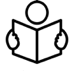 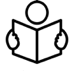 6 Οδηγός για την Ανάπτυξη Ενός Περιφερειακού Σχεδίου Δράσης για τα Δικαιώματα των Ατόμων με Αναπηρία 6.1 Περιεχόμενα σχεδίου δράσηςΤο Σχέδιο Δράσης για την Αναπηρία (ΣΔΑ) είναι ένα σύνολο συντονισμένων ενεργειών με σκοπό την άρση των εμποδίων που δημιουργούν διακρίσεις σε βάρος των ατόμων με αναπηρία. Ένα ολοκληρωμένο Σχέδιο Δράσης για την αναπηρία σε επίπεδο Περιφέρειας πρέπει, κατ’ ελάχιστον, να περιέχει τα εξής:Σκοπός και στόχοι Βασικές κατευθυντήριες αρχέςΘεσμικό πλαίσιοΑνάλυση της υφιστάμενης κατάστασης Άξονες προτεραιότητας, στόχοι και δράσεις Χρονοδιαγράμματα υλοποίησης και χρηματοδοτικοί πόροι Διαδικασία παρακολούθησης/ αναθεώρησης και δείκτες παρακολούθησης-αξιολόγησης  Δράσεις ΔημοσιότηταςΣτη συνέχεια της παρούσας ενότητας ακολουθεί η ανάπτυξη των παραπάνω σημείων.Σκοπός και στόχοιΣκοπός του Σχεδίου Δράσης για την αναπηρία σε επίπεδο Περιφέρειας είναι η εφαρμογή σε τοπικό επίπεδο της Σύμβασης των ΗΕ για τα Δικαιώματα των Ατόμων με Αναπηρίες (ν.4074/2012 Α’ 88), στο πλαίσιο των αρμοδιοτήτων της Περιφέρειας, όπως αυτές καθορίζονται με τον ν. 3852/2010 Α’ 87, όπως τροποποιήθηκε και ισχύει σήμερα και λαμβάνοντας υπόψη α) τις Τελικές Παρατηρήσεις και Συστάσεις προς τη χώρα από την Επιτροπή των ΗΕ για τα Δικαιώματα των Ατόμων με Αναπηρίες (2019), β) το Εθνικό Σχέδιο Δράσης για τα Δικαιώματα των Ατόμων με Αναπηρία, γ) την Ανακοίνωση της Ευρωπαϊκής Επιτροπής «Ένωση ισότητας: στρατηγική για τα δικαιώματα των ατόμων με αναπηρία 2021-2030» και δ) το «Θεματολόγιο των Ηνωμένων Εθνών για τη βιώσιμη ανάπτυξη με ορίζοντα το 2030» και τους στόχους βιώσιμης ανάπτυξης.Το Σχέδιο Δράσης για την αναπηρία σε επίπεδο Περιφέρειας πρέπει να στοχεύει:στη διασφάλιση ίσων ευκαιριών για όλους τους πολίτες, συμπεριλαμβανομένων των πολιτών με αναπηρία και χρόνιες παθήσεις,στην ισότιμη συμμετοχή τους στην τοπική κοινωνία και οικονομία,στην ανάδειξη της σημασίας της ενσωμάτωσης αυτών για την τοπική βιώσιμη οικονομική ανάπτυξη,στην εξειδίκευση της δικαιωματικής προσέγγισης της αναπηρίας και της αρχής της προσβασιμότητας σε κάθε τομέα αρμοδιότητας της Περιφέρειας,μέσω  i) του προσδιορισμού σε επίπεδο Περιφέρειας των αδυναμιών και εμποδίων σχετικά με την πλήρη και ισότιμη κοινωνική και οικονομική ένταξη των ατόμων με αναπηρία και χρόνιες παθήσεις σε τοπικό επίπεδο και ii) του σχεδιασμού και υλοποίησης πολιτικών και δράσεων από την Περιφέρεια για την εξάλειψη αυτών.Βασικές κατευθυντήριες αρχέςΗ εκπόνηση και υλοποίηση ενός ΣΔΑ πρέπει να εδράζεται στο πλαίσιο των σύγχρονων προσεγγίσεων για την αναπηρία και ειδικότερα να ενσωματώνει τις αρχές του κοινωνικού μοντέλου και να θεμελιώνεται θεωρητικά στην αρχή των δικαιωμάτων του ανθρώπου, δηλαδή στην δικαιωματική προσέγγιση για την αναπηρία, όπως αυτή κατοχυρώνεται με τη Σύμβαση.Στο Άρθρο 3 της Σύμβασης ορίζονται οι γενικές αρχές αυτής οι οποίες και πρέπει να ενσωματώνονται στο ΣΔΑ. Πιο συγκεκριμένα, οι γενικές αρχές είναι οι ακόλουθες: ο σεβασμός της εγγενούς αξιοπρέπειας, της ατομικής αυτονομίας, συμπεριλαμβανομένης και της ελευθερίας ατομικών επιλογών και της ανεξαρτησίας, των ατόμων με αναπηρία και χρόνιες παθήσεις,η μη διάκριση σε βάρος τους,η πλήρης και αποτελεσματική συμμετοχή και ένταξή τους στην κοινωνία,ο σεβασμός της διαφοράς και η αποδοχή των ατόμων με αναπηρίες και χρόνιες παθήσεις, ως τμήματος της ανθρώπινης ποικιλομορφίας,η ισότητα ευκαιριών για όλους τους πολίτες,η προσβασιμότητα υποδομών και υπηρεσιών (συμβατικών και ψηφιακών) σε συνήθεις συνθήκες και συνθήκες έκτακτης ανάγκης,η ισότητα μεταξύ ανδρών και γυναικών καιο σεβασμός των εξελισσόμενων ικανοτήτων των παιδιών με αναπηρίες και χρόνιες παθήσεις και ο σεβασμός του δικαιώματός τους να διατηρήσουν την ταυτότητά τους.Ο σχεδιασμός ενός ΣΔΑ, οφείλει, επίσης, να λαμβάνει υπόψη την ολιστική προσέγγιση της αναπηρίας, να αναγνωρίζει δηλαδή ότι: τα εμπόδια και οι διακρίσεις που αντιμετωπίζουν τα άτομα με αναπηρία κατά την άσκηση των δικαιωμάτων τους λειτουργούν σωρευτικά και συνεπώς απαιτούνται ολοκληρωμένες και συνδυαστικές παρεμβάσεις προκειμένου αυτά να αρθούν.Βάσει των προαναφερθέντων αρχών, το ΣΔΑ πρέπει να επικεντρώνεται ιδιαίτερα στις πολλαπλές διακρίσεις που αντιμετωπίζουν τα άτομα με αναπηρία, εστιάζοντας τις δράσεις του σε ειδικές ομάδες στόχους, όπως οι γυναίκες με αναπηρία, τα άτομα με πολλαπλές και βαριές αναπηρίες, οι πρόσφυγες με αναπηρία, τα παιδιά με αναπηρία κ.ά. Βασική κατευθυντήρια αρχή που οφείλει να διέπει το ΣΔΑ είναι η αρχή του καθολικού σχεδιασμού. Η διασφάλιση της προσβασιμότητας σε όλους, προϋποθέτει την υλοποίηση της αρχής του σχεδιασμού για όλους σε όλες τις δομές, υπηρεσίες, δράσεις και παρεμβάσεις που απευθύνονται  στον γενικό πληθυσμό αλλά και στα άτομα με αναπηρία.  Ο σχεδιασμός των παρεμβάσεων πρέπει να βασίζεται στην αρχή του «mainstreaming», δηλαδή να αποσκοπεί στη συμπερίληψη της διάστασης της αναπηρίας στο σύνολο των πολιτικών που αφορούν τον συνολικό πληθυσμό της περιφέρειας. Συγχρόνως, οι εξειδικευμένες παρεμβάσεις πρέπει να λειτουργούν συμπληρωματικά, ώστε να αντιμετωπίζουν τα ειδικά εμπόδια και τις διακρίσεις που βιώνουν τα άτομα με αναπηρία στην περιφέρεια βάσει της υφιστάμενης κατάστασης. Ωστόσο, η συμπερίληψη των βασικών δικαιωματικών αρχών αφορά όχι μόνο το περιεχόμενο αλλά και τη διαδικασία σχεδιασμού και υλοποίησης ενός ΣΔΑ. Ειδικότερα, η διαδικασία κατάρτισης του ΣΔΑ οφείλει να διασφαλίζει : την ενεργή συμμετοχή/εμπλοκή των ίδιων των ατόμων με αναπηρία, μέσω των αντιπροσωπευτικών τους οργανώσεων στον σχεδιασμό των πολιτικών που τους αφορούν την τήρηση των αρχών της προσβασιμότητας σε όλες τις πτυχές και φάσεις εκπόνησης και υλοποίησής του ΣΔΑ. την αρχή της κοινωνικής λογοδοσίας και διαφάνειας, δηλαδή την απαίτηση για εξωστρέφεια και δημοσιότητα των διαδικασιών και των αποτελεσμάτων που υλοποιούνται στο πλαίσιο του ΣΔΑ.Βασική επίσης κατευθυντήρια αρχή για την ανάπτυξη ενός επιτυχημένου ΣΔΑ σε επίπεδο περιφέρειας αποτελεί η επίτευξη συνέργειας και αμοιβαίας σχέσης των στοχεύσεων και των δράσεων με τον γενικό αναπτυξιακό σχεδιασμό της Περιφέρειας καθώς και με τα υπόλοιπα τομεακά σχέδια δράσης που υλοποιούνται και στο τοπικό επίπεδο. Η συνέργεια ανάμεσα στον γενικότερο σχεδιασμό και στο ΣΔΑ, αποτρέπει τη διενέργεια παράλληλων δράσεων, εξοικονομεί πόρους και αυξάνει την αποτελεσματικότητα των παρεμβάσεων.Θεσμικό πλαίσιοΣτην ενότητα αυτή θα αναφέρεται το θεσμικό πλαίσιο διέπει τις πολιτικές για την αναπηρία και καθορίζει τις υποχρεώσεις της Περιφέρειας προς τα άτομα με αναπηρία και χρόνιες παθήσεις.Ενδεικτικά αναφέρονται τα εξής:Το Σύνταγμα της Ελλάδας,Σύμβαση των ΗΕ για τα Δικαιώματα των Ατόμων με Αναπηρίες (CRPD),Κανονιστικό πλαίσιο ΕΔΕΤ, Χάρτης θεμελιωδών δικαιωμάτων της ΕΕ, Ευρωπαϊκός πυλώνας κοινωνικών δικαιωμάτων, Ευρωπαϊκή Στρατηγική για την αναπηρία «Ένωση Ισότητας – Ευρωπαϊκή Στρατηγική για τα δικαιώματα των ατόμων με αναπηρία 2021-2030»,Ευρωπαϊκή Agenda 2030, Νόμος 4488/2017,  Εθνικό Σχέδιο Δράσης για τα δικαιώματα των ατόμων με αναπηρία, ν. 3852/2010 Α’ 87, όπως τροποποιήθηκε και ισχύει σήμερα κ.ά.Καταγραφή υφιστάμενης κατάστασηςΒασικό συστατικό ενός ΣΔΑ είναι η αποτύπωση της υφιστάμενης κατάστασης, ως προς την διαβίωση, τις ανάγκες και τα δικαιώματα των ατόμων με αναπηρία και χρόνιες παθήσεις στο επίπεδο της Περιφέρειας. Τα συμπεράσματα της μελέτης της υφιστάμενης κατάστασης συνιστούν την αφετηρία για τον προσδιορισμό και την προτεραιοποίηση των στόχων και των δράσεων του ΣΔΑ, ενώ αποτελούν και τη βάση για την εκτίμηση της επίτευξης των στόχων και την αξιολόγηση της προόδου που συντελείται με την υλοποίηση του ΣΔΑ. Ειδικότερα, μια αναλυτική αποτύπωση της υφιστάμενης κατάστασης περιλαμβάνει: Δημογραφικά και κοινωνικοοικονομικά δεδομένα για τα άτομα με αναπηρία και χρόνιες παθήσεις που διαβιούν στην Περιφέρεια, στο μεγαλύτερο δυνατό βαθμό ανάλυσης (ανά φύλο, ηλικία, εθνικότητα, κατηγορία αναπηρίας κ.ά.).Στοιχεία για τις υφιστάμενες δομές και υπηρεσίες προς τα άτομα με αναπηρία στην χωρική ενότητα της Περιφέρειας.Επεξεργασία διοικητικών δεδομένων, όπως στοιχεία όλων των μητρώων των κοινωνικών υπηρεσιών των δήμων εντός των ορίων της Περιφέρειας (π.χ. στοιχεία που τηρούνται από τα Κέντρα Κοινωνικής Πρόνοιας και λοιπές υπηρεσίες).Καταγραφή των τοπικών συλλόγων/σωματείων των ατόμων με αναπηρία και άλλων σχετικών φορέων, καθώς και των δραστηριοτήτων τους.Αποτύπωση της προσβασιμότητας υποδομών, υπηρεσιών (δημόσια κτήρια, εμπορικά καταστήματα, χώροι αναψυχής-διασκέδασης-άθλησης κ.ά.).Αποτύπωση της προσβασιμότητας του οδικού δικτύου και των μέσων μαζικής μεταφοράς (κατάσταση δρόμων, πεζοδρομίων, πλατειών, πάρκων, χώρων στάθμευσης).Έργα που άμεσα ή/και έμμεσα αφορούν τα άτομα με αναπηρία και βρίσκονται στο στάδιο του σχεδιασμού ή/και της υλοποίησης.Προσδιορισμό των αδύνατων σημείων της περιφέρειας: π.χ. οι ελλείψεις και τα εμπόδια για την πλήρη συμμετοχή των ατόμων με αναπηρία και χρόνιες παθήσεις σε όλους τους τομείς.Προσδιορισμό των δυνατών σημείων της Περιφέρειας: π.χ. υφιστάμενες υποδομές και υπηρεσίες (συμβατικές ή ψηφιακές) που απευθύνονται είτε στο γενικό πληθυσμό και είναι προσβάσιμες είτε στοχευμένα στα άτομα με αναπηρία και χρόνιες παθήσεις.Καταγραφή των αναγκών και των προτεραιοτήτων των πολιτών με αναπηρία και χρόνιες παθήσεις, όπως θα εντοπιστούν σε συνεργασία με το τοπικό αναπηρικό κίνημα και την ΕΣΑμεΑ.Επισημαίνεται ότι, σημαντική για την συλλογή των αναγκαίων στοιχείων, είναι η συνεργασία των αρμόδιων Υπηρεσιών της Περιφέρειας με το Παρατηρητήριο Θεμάτων Αναπηρίας της ΕΣΑμεΑ (https://www.paratiritirioanapirias.gr/el) το οποίο, στο πλαίσιο της παρακολούθησης και αξιολόγησης των πολιτικών αναπηρίας σε όλο το εύρος της δημόσιας ζωής υπό το πρίσμα της δικαιωματικής προσέγγισης της αναπηρίας, υλοποιεί μελέτες και έρευνες και παράγει στατιστικά στοιχεία για την αναπηρία ανά Περιφέρεια, σε συνέχεια επεξεργασίας πρωτογενών δεδομένων των φορέων του Ελληνικού και Ευρωπαϊκού Στατιστικού Συστήματος. Άξονες προτεραιότητας, ειδικοί στόχοι και δράσεις Στην παρούσα ενότητα, λαμβάνοντας υπόψη: Τις Συστάσεις της Επιτροπής, το Εθνικό Σχέδιο Δράσης, το ελληνικό νομικό πλαίσιο και τις αρμοδιότητες των Περιφερειών, τις κατευθύνσεις της νέας Ευρωπαϊκής Στρατηγικής για τα δικαιώματα των ατόμων με αναπηρία 2021-2030, την Agenda 2030, και την υφιστάμενη κατάσταση των ατόμων με αναπηρία στην Περιφέρεια Πελοποννήσου. προτείνονται 7 άξονες προτεραιότητας για τους οποίους έχουν καταρτιστεί ειδικοί στόχοι καθώς και ενδεικτικές δράσεις.  Με δεδομένο ότι ο προσδιορισμός των στόχων και η εξειδίκευση των δράσεων θα εκπονηθεί από την Περιφέρεια, λαμβάνοντας υπόψη μια αναλυτικότερη αποτύπωση των αναγκών των ατόμων με αναπηρία, καθώς και των υφισταμένων συνθηκών ανά περιφερειακή ενότητα και δήμο, το ανά χείρας σχέδιο αποτελεί στρατηγική πρόταση της ΕΣΑμεΑ προς την Περιφέρεια και έχει σαν στόχο να αποτελέσει οδηγό στο σχεδιασμό του ΣΔΑ.Σύμφωνα με το ν. 4488/2017 που εξειδικεύει τις κατευθυντήριες και οργανωτικές διατάξεις για την εθνική εφαρμογή της Σύμβασης, η  συμπερίληψη της διάστασης της αναπηρίας σε κάθε δημόσια πολιτική, διοικητική διαδικασία, δράση, μέτρο και πρόγραμμα αποτελεί νομική υποχρέωση όλων των διοικητικών οργάνων και αρχών της ελληνικής πολιτείας (άρθρο 62) με στόχο την εξάλειψη, αποκατάσταση και αποτροπή ανισοτήτων μεταξύ ατόμων με και χωρίς αναπηρίες.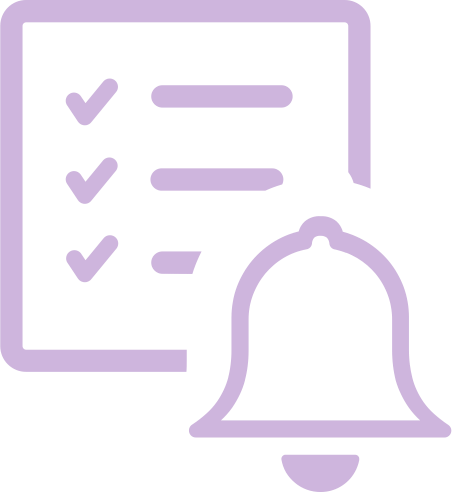 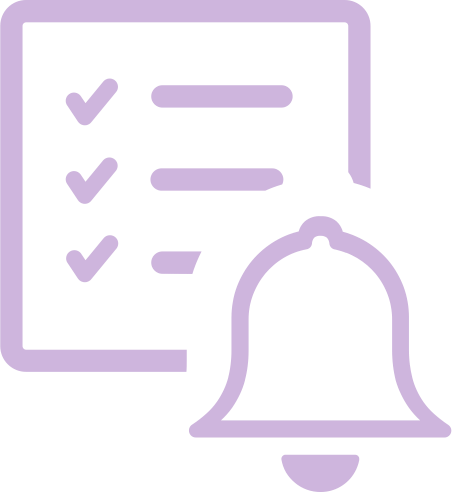 Η συμπερίληψη της διάστασης της αναπηρίας στις πολιτικές και τις πρακτικές της αυτοδιοίκησης διασφαλίζει την ορθή εφαρμογή της δικαιωματικής προσέγγισης της αναπηρίας και την άρση των υφιστάμενων, καθώς και την αποφυγή δημιουργίας νέων, εμποδίων και αποκλεισμών σε βάρος των ατόμων με αναπηρία και χρόνιες παθήσεις. Βασικά εμπόδια στη συμπερίληψη της διάστασης της αναπηρίας στο επίπεδο της περιφέρειας αποτελούν: η έλλειψη γνώσης και τεχνογνωσίας των στελεχών της περιφερειακής και τοπικής αυτοδιοίκησης σε θέματα αναπηρίας, τα εμπεδωμένα αρνητικά στερεότυπα και οι προκαταλήψεις για την αναπηρία, η έλλειψη δεδομένων για τον σχεδιασμό και την παρακολούθηση των πολιτικών, καθώς και η περιορισμένη εκπροσώπηση των ατόμων με αναπηρία και των ατόμων με χρόνιες παθήσεις στη λήψη αποφάσεων.Το 1/4 των πολιτών που διαμένουν στην Πελοπόννησο αντιμετωπίζουν κάποιου βαθμού περιορισμό δραστηριότητας/αναπηρία, ενώ το σοβαρό πρόβλημα γήρανσης του πληθυσμού αναμένεται να αυξήσει στο μέλλον των επιπολασμό των λειτουργικών περιορισμών και των χρονιών παθήσεων.Στην Περιφέρεια Πελοποννήσου, ο κίνδυνος φτώχειας ή/και κοινωνικού αποκλεισμού είναι εκτεταμένος. Σε κίνδυνο φτώχειας ή/και σε κοινωνικό αποκλεισμό διαβιεί το  1/3 των κατοίκων της περιφέρειας, ενώ στα άτομα με σοβαρή αναπηρία η αναλογία φτωχών και αποκλεισμένων πολιτών ανέρχεται σε  6 στους 10 κατοίκους (ηλικίας 18-64).Στην Περιφέρεια Πελοποννήσου καταγράφεται το χαμηλότερο ποσοστό νοικοκυριών με μέλη που χρήζουν φροντίδας ή υποστήριξης (λόγω αναπηρίας, χρόνιας πάθησης ή μεγάλης ηλικίας) που αναφέρουν ότι έχουν την οικονομική δυνατότητα να καλύψουν τις εξειδικευμένες ανάγκες των μελών τους και το χαμηλότερο ποσοστό νοικοκυριών με μέλη που χρήζουν φροντίδας/υποστήριξης που αναφέρουν ότι κάνουν χρήση δημόσιων υπηρεσιών φροντίδας ή βοήθειας κατ’ οίκον (5%). Η φροντίδα των ευάλωτων μελών βαραίνει αποκλειστικά τα ίδια τα μέλη του νοικοκυριού, τα οποία και αντιμετωπίζουν σημαντική δυσκολία στην εναρμόνιση της οικογενειακής με την επαγγελματική και τους κοινωνική ζωή.Παρότι κατά την Π.Π. 2014-2020, αναπτύχθηκε το δίκτυο κοινωνικών υποδομών στην Περιφέρεια, καταγράφονται ακόμα σημαντικές ελλείψεις σε προνοιακές δομές προστασίας ηλικιωμένων και ατόμων με αναπηρία. Η πρόσβαση στην υγεία είναι επίσης δύσκολη για τα άτομα με αναπηρία που διαμένουν στην Περιφέρεια με το ¼ των κατοίκων της Πελοποννήσου με σοβαρή αναπηρία να αναφέρει ανικανοποίητες ανάγκες υγείας τους τελευταίους 12 μήνες.Οι ειδικοί στόχοι στον Άξονα Προτεραιότητας 2 είναι οι εξής:Παρότι το ποσοστό των απασχολούμενων στην Περιφέρεια Πελοποννήσου είναι το υψηλότερο μεταξύ των Περιφερειών της χώρας, οι φραγμοί που αντιμετωπίζουν τα άτομα με αναπηρία είναι ιδιαίτερα σοβαροί στο πεδίο της απασχόλησης. Μόνο οι 2 στους 10 κατοίκους με σοβαρή αναπηρία εργάζονται είτε ως μισθωτοί είτε ως απασχολούμενοι. Ταυτόχρονα, στην Πελοπόννησο καταγράφεται το δεύτερο χαμηλότερο ποσοστό ατόμων με αναπηρία που απολαμβάνουν εύλογες προσαρμογές που χρειάζονται στην εργασία τους λόγω της αναπηρίας τους. Τα εμπόδια που αντιμετωπίζουν τα άτομα με αναπηρία αναφορικά με την επαγγελματική τους ένταξη είναι πολλαπλά, μεταξύ των οποίων ιδιαίτερα σημαντικά είναι: η έλλειψη προσβάσιμων και φιλικών προς την αναπηρία εργασιακών περιβαλλόντων και η μη παροχή εύλογων προσαρμογών,  αλλά και τα αρνητικά στερεότυπα και οι λανθασμένες αντιλήψεις των εργοδοτών για τα άτομα με αναπηρία και τις εργασιακές τους ικανότητες.Η εκπαίδευση δεν αποτελεί μόνο θεμελιώδες δικαίωμα όλων των ατόμων και των ατόμων με αναπηρία αλλά και καταλύτη για την εκπλήρωση πολλών άλλων θεμελιωδών δικαιωμάτων (δικαίωμα στην εργασία, σε ανεκτό βιοτικό επίπεδο, στην πολιτική συμμετοχή κ.ά.).  Το εκπαιδευτικό επίπεδο των κατοίκων της Πελοποννήσου βρίσκεται σε χαμηλό επίπεδο για τα δεδομένα της χώρας, ενώ υψηλότερο του εθνικού ποσοστού είναι το ποσοστό νέων NEETs (Νέοι 15-29 ετών εκτός απασχόλησης, εκπαίδευσης και κατάρτισης). Για τα άτομα με αναπηρία οι φραγμοί στο πεδίο της εκπαίδευσης είναι σημαντικά εκτεταμένοι. Μόνο ο 1 στους 10 με σοβαρή αναπηρία έχει πτυχίο τριτοβάθμιας εκπαίδευσης  ενώ οι μισοί πολίτες με σοβαρή αναπηρία, δεν έχουν ολοκληρώσει την δευτεροβάθμια εκπαίδευση (Άτομα ηλικίας 25 με 64 ετών με ανώτερο εκπαιδευτικό επίπεδο την κατώτερη δευτεροβάθμια (2).Το ποσοστό μαθητών που φοιτούν σε ειδικά σχολεία επί του συνόλου των μαθητών με αναπηρία ή/και ειδικές εκπαιδευτικές ανάγκες είναι υψηλότερο από το εθνικό ποσοστό, ενώ στην γενική εκπαίδευση οι 4 στους 10 μαθητές με αναπηρία ή/και ειδικές εκπαιδευτικές ανάγκες δεν λαμβάνουν καμία εξειδικευμένη υποστήριξη (υποστηρίζονται μόνο από τον εκπαιδευτικό της τάξης). Ο μεγάλος αριθμός παλαιών κτιριακών υποδομών πρωτοβάθμιας και δευτεροβάθμιας εκπαίδευσης με σημαντικές ελλείψεις σε εξοπλισμό, επιφέρει σοβαρά προβλήματα προσβασιμότητας στις σχολικές εγκαταστάσεις και υποδομές.Το δικαίωμα στην προσβασιμότητα όχι μόνο κατοχυρώνεται ρητώς στο άρθρο 9 της Σύμβασης αλλά αποτελεί μια από τις γενικές αρχές που διατρέχουν οριζόντια τη Σύμβαση κατέχοντας ιδιαίτερα σημαντική θέση στο οικοδόμημά της. Η σημασία της προσβασιμότητας και ο οριζόντιος χαρακτήρας έγκειται στο ότι αποτελεί απαραίτητη και αναγκαία προϋπόθεση για την ίση απόλαυση των δικαιωμάτων των ατόμων με αναπηρία.  Στο ελληνικό νομικό πλαίσιο έχει ενσωματωθεί ένα ευρύ πλέγμα κανονισμών και διατάξεων που θεσμοθετούν την υποχρέωση της Προσβασιμότητας στο φυσικό και δομημένο περιβάλλον, στο  ηλεκτρονικό περιβάλλον, στα μέσα μεταφοράς, στην πληροφόρηση, τις επικοινωνίες και τις συνδιαλλαγές με την δημόσια διοίκηση, σε εγκαταστάσεις ή υπηρεσίες που είναι ανοικτές στο ευρύ κοινό κ.α. Επιπροσθέτως, σύμφωνα με το Κανονιστικό πλαίσιο των Ευρωπαϊκών Διαρθρωτικών και Επενδυτικών Ταμείων  (ΕΔΕΤ), πλέον η προσβασιμότητα λαμβάνεται υπόψη σε όλα τα στάδια του σχεδιασμού και της υλοποίησης των προγραμμάτων και αποτελεί όρο με οριζόντια εφαρμογή. Παρά ωστόσο τις προβλέψεις της νομοθεσίας, τα άτομα με αναπηρία σε όλη την επικράτεια εξακολουθούν να αντιμετωπίζουν σοβαρά εμπόδια προσβασιμότητας.Σοβαρά είναι τα προβλήματα προσβασιμότητας στο δομημένο περιβάλλον, στις υπηρεσίες και τις μεταφορές που αντιμετωπίζουν τα άτομα με αναπηρία στην περιφέρεια Πελοποννήσου, ενώ η αναπηρία αποτελεί επίσης παράγοντα σοβαρών ψηφιακών ανισοτήτων μεταξύ των κατοίκων της περιφέρειας.Τα άτομα με αναπηρία αντιμετωπίζουν σοβαρούς φραγμούς και εμπόδια στα πεδία της πολιτιστικής, αθλητικής και κοινωνικής ζωής, με αποτέλεσμα να στερούνται του δικαιώματος της πλήρους και ισότιμης ένταξης στην κοινωνία, όπως αυτό πραγματώνεται και μέσω της συμμετοχής στα αγαθά του πολιτισμού, της ψυχαγωγίας, του ελεύθερου χρόνου και του αθλητισμού (Άρθρο 30 της Σύμβασης). Η συμμετοχή στη πολιτιστική και κοινωνική ζωή δεν αποτελεί μόνο βασικό στοιχείο προώθησης της κοινωνικής ένταξης και της αποφυγής του αποκλεισμού των ατόμων με αναπηρία, αλλά έχει ευεργετική επίδραση στη σωματική και ψυχική υγεία, ενώ σε περιφερειακό επίπεδο αποτελεί παράγοντα που προάγει την κοινωνική συνοχή. Στην Ελλάδα, που η συμμετοχή του συνολικού πληθυσμού σε πολιτιστικές και κοινωνικές δραστηριότητες βρίσκεται σημαντικά χαμηλότερα σε σύγκριση με τα ευρωπαϊκά επίπεδα, τα άτομα με αναπηρία αντιμετωπίζουν επιπροσθέτως την περιορισμένη προσβασιμότητα στο φυσικό και δομημένο περιβάλλον, στα πολιτιστικά αγαθά και τις πολιτιστικές και αθλητικές υποδομές, στους χώρους αναψυχής και καλλιτεχνικής δημιουργίας. Τα εμπόδια ωστόσο δεν είναι μόνο υλικά, απορρέουν και από τις στερεοτυπικές αντιλήψεις και στάσεις αναφορικά με τις ικανότητές των ατόμων με αναπηρία να μετέχουν ενεργά στους τομείς του πολιτισμού, της ψυχαγωγίας και του αθλητισμού.Το άρθρο 11 της Σύμβασης για τα Δικαιώματα των Ατόμων με Αναπηρίες αφορά 
καταστάσεις κινδύνου και φυσικών καταστροφών και επιβάλει την υποχρέωση στα κράτη μέρη να λαμβάνουν όλα τα απαραίτητα μέτρα για να εξασφαλίσουν την προστασία και την ασφάλεια των ατόμων. Τα άτομα με αναπηρία είναι μεταξύ των ομάδων που επηρεάζονται δυσανάλογα από φυσικές καταστροφές και άλλες καταστάσεις εκτάκτου ανάγκης, καθώς εμποδίζονται/δυσκολεύονται στη διαφυγή από άμεσο κίνδυνο και στην πρόσβαση σε ασφαλή σημεία,
εμποδίζονται στην παραμονή με την οικογένειά τους, στην πρόσβαση στην
πληροφόρηση και την βοήθεια. Επιπλέον, ο κίνδυνος βίας και εκμετάλλευσης εις βάρος τους, είναι ακόμα μεγαλύτερος σε συνθήκες καταστροφών ή εκτάκτου ανάγκης. Χρονοδιαγράμματα, πόροι, δείκτες παρακολούθησης και αξιολόγησηςΟι άξονες, οι στόχοι και οι δράσεις του ΣΔΑ θα πρέπει να συνοδεύονται από χρονοδιαγράμματα και ενδιάμεσα κρίσιμα σημεία (miles stones), καθώς και σαφή αναφορά στους απαραίτητους:α) ανθρώπινους πόρους, με χρέωση των δράσεων σε συγκεκριμένες Υπηρεσίες και άτομα προς υλοποίηση και β) οικονομικούς πόρους για την υλοποίησή τους και τις πηγές χρηματοδότησης των δράσεων. Παράλληλα, πρέπει να αναπτυχθούν και οι σχετικοί δείκτες παρακολούθησης και αξιολόγησης (δείκτες εισροών, εκροών και αποτελέσματος) που θα επιτρέψουν τη μεθοδική παρακολούθηση και την έγκαιρη λήψη διορθωτικών μέτρων όποτε κριθεί αναγκαίο. Για τον προσδιορισμό τέτοιων δεικτών μπορούν να αξιοποιηθούν οι προτεινόμενοι από το Εθνικό Σχέδιο Δράσης δείκτες.Εργαλεία Υλοποίησης  Ενεργοποίηση και αναβάθμιση του ρόλου του Σημείου Αναφοράς. Προκειμένου το σημείο αναφοράς σε κάθε Περιφέρεια και σε κάθε Δήμο να αποκτήσει κεντρικό ρόλο συντονισμού της κατάρτισης και της υλοποίησης του τοπικού σχεδίου δράσης απαιτείται η σύσταση συγκεκριμένου καθηκοντολογίου που θα ενεργοποιεί και θα αναβαθμίζει το ρόλο του.  Συγκρότηση συντονιστικού μηχανισμού σε κάθε Περιφέρεια και σε κάθε Δήμο για την υλοποίηση του τοπικού σχεδίου δράσης. Δεδομένου ότι η υλοποίηση της Σύμβασης αφορά στο σύνολο των πολιτικών, δράσεων, υπηρεσιών και λειτουργιών της Περιφέρειας και του Δήμου απαιτείται να θεσπιστεί η συγκρότηση περιφερειακού και δημοτικού συντονιστικού μηχανισμού ο οποίος υπό τον συντονισμό του Σημείου Αναφοράς θα έχει τη συλλογική ευθύνη για την κατάρτιση και την υλοποίηση του τοπικού σχεδίου δράσης. Ο εν λόγω συντονιστικός μηχανισμός πρέπει να αποτελείται από τους αρμόδιους υπηρεσιακούς παράγοντες που είναι επικεφαλής των διευθύνσεων σε κάθε Περιφέρεια και σε κάθε Δήμο. Ειδικότερα, στον περιφερειακό συντονιστικό μηχανισμό θα πρέπει να μετέχει και ο Προϊστάμενος της Διαχειριστικής Αρχής του Επιχειρησιακού Προγράμματος της Περιφέρειας, δεδομένου ότι για τη χρηματοδότηση έργων ΕΣΠΑ υπάρχει η αιρεσιμότητα για την υλοποίηση της Σύμβασης.  Συγκρότηση περιφερειακού και δημοτικού μηχανισμού εφαρμογής και παρακολούθησης του τοπικού σχεδίου δράσης για την υλοποίηση της Σύμβασης με τη συμμετοχή των αντιπροσωπευτικών οργανώσεων των ατόμων με αναπηρία. Σύμφωνα με την παράγραφο 2 του άρθρου 33 της Σύμβασης προβλέπεται η δημιουργία ανεξάρτητου μηχανισμού παρακολούθησης και προαγωγής της Σύμβασης, ενώ στην παράγραφο 3 του ίδιου άρθρου προβλέπεται ρητά η συμμετοχή εκπροσώπων των οργανώσεων των ατόμων με αναπηρία και της κοινωνίας των πολιτών σε αυτόν. Διασφαλίζοντας λοιπόν την ευρεία συμμετοχή των επιστημονικών φορέων και οργανώσεων της Περιφέρειας και του Δήμου, των Κοινωνικών Εταίρων και των οργανώσεων των ατόμων με αναπηρία στην υλοποίηση του τοπικού σχεδίου δράσης θεσπίζεται με την συμμετοχή τους η συγκρότηση του εν λόγω μηχανισμού, ενώ παράλληλα δημιουργείται και ο θεσμός του Περιφερειακού και Δημοτικού Συμπαραστάτη για τα δικαιώματα των ατόμων με αναπηρία που έχει και την ευθύνη λειτουργίας αυτού του μηχανισμού. Δημοσιότητα και προβολήΗ επιτυχής υλοποίηση ενός ΣΔΑ προϋποθέτει την ευρεία δημοσιοποίηση και προβολή των στόχων και των προβλεπόμενων δράσεων. Η δημοσιότητα του Σχεδίου Δράσης, όχι μόνο αποτελεί υποχρέωση στο πλαίσιο της κοινωνικής λογοδοσίας αλλά επίσης στοχεύει:Στην ενημέρωση των ίδιων των ατόμων με αναπηρία για τα οφέλη του ΣΔΑ αλλά και στην ενεργοποίηση τους για συμμετοχή στις προβλεπόμενες δράσεις Στην ενημέρωση του γενικού πληθυσμού για αυτό καθαυτό το ΣΔΑ αλλά και στην πρόκληση αλλαγών στις στάσεις και τις αντιλήψεις της τοπικής κοινωνίας απέναντι στην αναπηρίαΣτην ενημέρωση των άμεσα εμπλεκόμενων φορέων και των αρμόδιων υπηρεσιών της περιφέρειας, ώστε να διασφαλιστεί η συνεργασία τους Στην ενημέρωση αλλά και εμπλοκή των δημοτικών αρχών στην υλοποίηση των στόχων του ΣΔΑΣτην άσκηση πίεσης προς την κεντρική διοίκηση για λήψη αναγκαίων μέτρων που υπερβαίνουν τις αρμοδιότητες της τοπικής αυτοδιοίκησης, με σκοπό την επίτευξη της ισότιμης συμμετοχής των ατόμων με αναπηρία σε όλες τις πτυχές της κοινωνικής ζωής. Οι ανάγκες δημοσιοποίησης ενός ΣΔΑ είναι διαρκείς. Ωστόσο, είναι δυνατόν να υπάρξει διαχωρισμός των αναγκών δημοσιοποίησης κυρίως σε τρεις φάσεις: Κατά τον σχεδιασμό και τη διαδικασία οριστικοποίησης του ΣΔΑ. Κατά τη διάρκεια υλοποίησης με έμφαση σε κρίσιμες περιόδους/φάσεις του ΣΔΑ. Με την ολοκλήρωση του ΣΔΑ. Αναλόγως με την ειδική στόχευση, η δημοσιότητα του ΣΔΑ μπορεί να επιτευχθεί με πολλούς και διαφορετικούς τρόπους, όπως εκδηλώσεις, ημερίδες, συνέδρια, τηλεοπτικά και ραδιοφωνικά μηνύματα (spots), δημοσιεύσεις στον τύπο, προωθητικό υλικό (έντυπα, ενημερωτικά φυλλάδια, αφίσες) κ.ά.Παράρτημα Ι: H Συμπερίληψη της Διάστασης της Αναπηρίας (Disability Mainstreaming)Ένα από τα βασικά αιτήματα των εκπροσώπων του παγκοσμίου αναπηρικού κινήματος ήταν για δεκαετίες η συμπερίληψη της διάστασης της αναπηρίας (disability mainstreaming) σε όλες τις πολιτικές, τα προγράμματα και τις πρακτικές που σχεδιάζονται και υλοποιούνται προκειμένου όλοι οι πολίτες με ή χωρίς αναπηρία να μπορούν ισότιμα να ασκούν και να απολαμβάνουν τα δικαιώματα τους καθώς και για να περιοριστεί η υπάρχουσα ανισότητα εις βάρος τους. Πηγή έμπνευσης πίσω από αυτή τη διεκδίκηση των εκπροσώπων του αναπηρικού κινήματος ήταν οι αγώνες του φεμινιστικού κινήματος για την ισότητα των φύλων. Ειδικότερα, το 1995, κατά τη διάρκεια της Τέταρτης Παγκόσμιας Διάσκεψης για τις Γυναίκες, η ενσωμάτωση της διάστασης του φύλου έγινε αποδεκτή ως μια κριτική και στρατηγική προσέγγιση ούτως ώστε να επιτευχθούν οι δεσμεύσεις για την ισότητα των φύλων. Στο χώρο της αναπηρίας, καταλυτικό ρόλο για την συμπερίληψη της διάστασης της αναπηρίας στις κυβερνητικές πολιτικές, στις πρακτικές και τα προγράμματα αποτέλεσε η Σύμβαση των ΗΕ για τα Δικαιώματα των Ατόμων με Αναπηρίες. Ειδικότερα, σύμφωνα με το άρθρο 4 της Σύμβασης, που εστιάζει στις Γενικές Υποχρεώσεις των κρατών-μελών που έχουν κυρώσει τη Σύμβαση, τα κράτη-μέλη είναι υποχρεωμένα να: 1α. Να υιοθετούν όλα τα κατάλληλα νομοθετικά, διοικητικά και άλλα μέτρα, για την εφαρμογή των δικαιωμάτων που αναγνωρίζονται με την παρούσα Σύμβαση, 1β. Να λαμβάνουν όλα τα κατάλληλα μέτρα, συμπεριλαμβανομένων και των νομοθετικών, προκειμένου να τροποποιήσουν ή να καταργήσουν τους ισχύοντες νόμους, κανονισμούς, έθιμα και πρακτικές που συνιστούν διακρίσεις κατά των ατόμων με αναπηρίες, 1.γ. Να λαμβάνουν υπόψη την προστασία και την προαγωγή των ανθρωπίνων δικαιωμάτων των ατόμων με αναπηρίες, σε όλες τις πολιτικές και τα προγράμματα, 1.δ. Να απέχουν από τη συμμετοχή σε οποιαδήποτε πράξη ή πρακτική που είναι ασυμβίβαστη με την παρούσα Σύμβαση και να διασφαλίζουν ότι οι δημόσιες αρχές και φορείς ενεργούν σύμφωνα με την παρούσα Σύμβαση, 1.ε. Να λαμβάνουν όλα τα κατάλληλα μέτρα προκειμένου να εξαλειφθούν οι διακρίσεις βάσει αναπηρίας, από οποιοδήποτε πρόσωπο, οργανισμό ή ιδιωτική επιχείρηση, 1.στ. Να αναλαμβάνουν ή να προάγουν την έρευνα και ανάπτυξη των καθολικά σχεδιασμένων αγαθών, υπηρεσιών, εξοπλισμού και εγκαταστάσεων, όπως αυτό καθορίζεται στο άρθρο 2 της παρούσας Σύμβασης, που θα πρέπει να απαιτήσουν την ελάχιστη δυνατή προσαρμογή και το λιγότερο κόστος, προκειμένου να ικανοποιούνται οι συγκεκριμένες ανάγκες ενός ατόμου με αναπηρίες, να προάγουν τη διαθεσιμότητα και τη χρήση τους και να προάγουν τον καθολικό σχεδιασμό κατά την ανάπτυξη των προτύπων και κατευθυντήριων οδηγιών, 1.ζ. Να αναλαμβάνουν ή προάγουν την έρευνα και ανάπτυξη και να προάγουν τη διαθεσιμότητα και χρήση των νέων τεχνολογιών, συμπεριλαμβανομένων και των τεχνολογιών της πληροφορίας και των επικοινωνιών, των βοηθημάτων κινητικότητας, των συσκευών και υποβοηθητικών τεχνολογιών, τα οποία είναι κατάλληλα για τα άτομα με αναπηρίες, δίνοντας προτεραιότητα στις τεχνολογίες με προσιτό κόστος, 1.η. Να παρέχουν προσιτή πληροφόρηση στα άτομα με αναπηρίες σχετικά με τα βοηθήματα κινητικότητας, τις συσκευές και τις υποβοηθητικές τεχνολογίες, συμπεριλαμβανομένων και των νέων τεχνολογιών, καθώς επίσης και τις άλλες μορφές βοήθειας, υποστηρικτικών υπηρεσιών και διευκολύνσεων, 1.θ. Να προάγουν την κατάρτιση επαγγελματιών και προσωπικού που απασχολείται με τα άτομα με αναπηρίες, σχετικά με τα δικαιώματα που αναγνωρίζονται στην παρούσα Σύμβαση, ώστε να παρέχουν με τον καλύτερο τρόπο τη βοήθεια και τις υπηρεσίες που εγγυώνται αυτά τα δικαιώματα.[Άρθρο 4, παρ. 1, της Σύμβασης των ΗΕ για τα Δικαιώματα των Ατόμων με Αναπηρίες, ν.4074/2012]Όμως, τι ακριβώς σημαίνει η έννοια της συμπερίληψης της διάστασης της αναπηρίας; Η έννοια της συμπερίληψης της διάστασης της αναπηρίας είναι μια στρατηγική που αποσκοπεί στο να χρησιμοποιήσει τις εμπειρίες όπως και τις ανησυχίες ή τους προβληματισμούς των ίδιων των ατόμων με αναπηρία ως «εργαλεία», ως αναπόσπαστα στοιχεία κατά τη διαμόρφωση, εφαρμογή, παρακολούθηση και αξιολόγηση όλων των πολιτικών και προγραμμάτων σε κοινωνικό-οικονομικό-πολιτικό πλαίσιο ούτως ώστε να μπορούν να επωφεληθούν τα άτομα με αναπηρία σε ίση βάση με τους πολίτες χωρίς αναπηρία, συμβάλλοντας συνεπώς και στον περιορισμό της ήδη υπάρχουσας ανισότητας.  Με άλλα λόγια, ο στόχος της συμπερίληψης της διάστασης της αναπηρίας είναι διττός: από τη μια μεριά, να συμβάλλει στην άρση των ήδη υπαρχόντων εμποδίων και περιορισμών με τα οποία έρχονται αντιμέτωπα τα άτομα με αναπηρία, και από την άλλη, στην αποφυγή δημιουργίας νέων εμποδίων τα οποία μπορούν να οδηγήσουν στον αποκλεισμό ή σε σημαντικούς περιορισμούς σε ότι αφορά την κοινωνική ένταξη των μελών της συγκεκριμένης κοινωνικής ομάδας. Η συμπερίληψη της διάστασης της αναπηρίας στις πολιτικές και σε προγράμματα δεν πρέπει να προσεγγίζεται απλώς ως μια υποχρέωση απέναντι στις απαιτήσεις της Σύμβασης, αλλά ως ένα ζήτημα κοινωνικής δικαιοσύνης ούτως ώστε τα άτομα με αναπηρία να μπορούν να ασκούν και να απολαμβάνουν τα ίδια δικαιώματα με τα άτομα χωρίς αναπηρία. Συμπεριλαμβάνοντας τη διάσταση της αναπηρίαςΣτην πράξη, η συμπερίληψη της διάστασης της αναπηρίας πραγματοποιείται σε δυο στάδια. Το πρώτο στάδιο αφορά στην αξιολόγηση των ήδη υπαρχόντων πολιτικών, μέτρων ή/και προγραμμάτων ως προς τις επιπτώσεις ή τις συνέπειες που έχουν στα άτομα με αναπηρία. Δηλαδή, το πρώτο στάδιο επικεντρώνεται στην αξιολόγηση της ήδη υπάρχουσας πολιτικής, πρακτικής ή προγράμματος και το κατά πόσο αυτή/ό έχει συνέπειες στα άτομα με αναπηρία. Μετά την αξιολόγηση, ακολουθεί το δεύτερο στάδιο που επικεντρώνεται στο σχεδιασμό της πολιτικής, δράσης ή προγράμματος με τέτοιο τρόπο ούτως ώστε να διευκολύνει -και όχι να περιορίζει ή αποκλείει- τα άτομα με αναπηρία στο να ασκήσουν και να απολαύσουν τα δικαιώματά τους σε ίση βάση με τους υπόλοιπους πολίτες. Ωστόσο, για την υλοποίηση των προαναφερθέντων δυο σταδίων είναι απαραίτητο να ληφθούν υπόψη τρία στοιχεία-κλειδιά. Πιο συγκεκριμένα, το πρώτο στοιχείο, είναι η εμπλοκή των ίδιων των ατόμων με αναπηρία, μέσω των αντιπροσωπευτικών τους οργανώσεων, καθώς και άλλων οργανώσεων ή ομάδων που έχουν εύλογο ενδιαφέρον στην υπεράσπιση των δικαιωμάτων των ατόμων με αναπηρία, σε όλα τα στάδια της διαμόρφωσης μιας πολιτικής, δράσης ή προγράμματος. Με άλλα λόγια, η εμπλοκή των ατόμων με αναπηρία πρέπει να ξεκινά από το σχεδιασμό και την εφαρμογή της εκάστοτε πολιτικής ή δράσης ή του εκάστοτε προγράμματος και να συνεχίζεται με την παρακολούθηση και αξιολόγηση τους σε τοπικό, περιφερειακό και εθνικό επίπεδο.Κατά την ανάπτυξη και εφαρμογή της νομοθεσίας και των πολιτικών, για να εφαρμοστεί η παρούσα Σύμβαση και σε άλλες διαδικασίες λήψης αποφάσεων που αφορούν ζητήματα σχετικά με τα άτομα με αναπηρίες, τα Συμβαλλόμενα Κράτη θα συμβουλεύονται συνεχώς και θα εμπλέκουν ενεργά τα άτομα με αναπηρίες, συμπεριλαμβανομένων και των παιδιών με αναπηρίες, μέσω των αντιπροσωπευτικών οργανώσεων τους.[Άρθρο 4, παρ. 3, της Σύμβασης των ΗΕ για τα Δικαιώματα των Ατόμων με Αναπηρίες, ν.4074/2012]Το δεύτερο στοιχείο αφορά αφενός στην ανάγκη μιας εκ των προτέρων εκτίμησης σχετικά με τις επιπτώσεις ή συνέπειες που θα έχει η υπό-διαμόρφωση πολιτική, δράση ή πρόγραμμα στα άτομα με αναπηρία, αφετέρου στο σχεδιασμό κατάλληλων εργαλείων τα οποία θα αξιοποιηθούν εκ των υστέρων, δηλαδή κατά την περίοδο υλοποίησης της πολιτικής, δράσης ή προγράμματος. Ο σχεδιασμός ποσοτικών και ποιοτικών δεικτών και η συλλογή δεδομένων αποτελούν δυο παραδείγματα τέτοιων εργαλείων.Τέλος, το τρίτο στοιχείο που πρέπει να ληφθεί υπόψη αφορά στη διασφάλιση της προσβασιμότητας των διαδικασιών, των προϊόντων, των υπηρεσιών κ.λπ. στα άτομα με αναπηρία ούτως ώστε να μην είναι αναγκαία η παροχή πρόσθετων παρεμβάσεων ή ειδικών προσαρμογών όπως και εύλογων προσαρμογών όταν αυτές είναι απαραίτητες. Για τη διασφάλιση της προσβασιμότητας των διαδικασιών, προϊόντων, των υπηρεσιών κ.λπ. είναι απαραίτητη η εφαρμογή των αρχών του καθολικού σχεδιασμού.[Κ]αθολικός σχεδιασμός σημαίνει το σχεδιασμό προϊόντων, περιβαλλόντων, προγραμμάτων και υπηρεσιών που θα μπορούν να χρησιμοποιηθούν από όλους τους ανθρώπους, στη μεγαλύτερη δυνατή έκταση, χωρίς ανάγκη προσαρμογής ή εξειδικευμένου σχεδιασμού. Ο όρος «καθολικός σχεδιασμός» δεν θα αποκλείει τις υποβοηθητικές συσκευές για συγκεκριμένες ομάδες ατόμων με αναπηρίες, όπου αυτό απαιτείται.[Άρθρο 2, της Σύμβασης των ΗΕ για τα Δικαιώματα των Ατόμων με Αναπηρίες, ν.4074/2012]Για την καλύτερη κατανόηση της έννοιας του καθολικού σχεδιασμού, και πως αυτή διαφοροποιείται από την έννοια του εμποδίου και της έννοιας των εύλογων προσαρμογών, στη συνέχεια παρατίθεται μια εικόνα όπου οι τρεις προαναφερόμενες έννοιες απεικονίζονται σε αντιπαράθεση.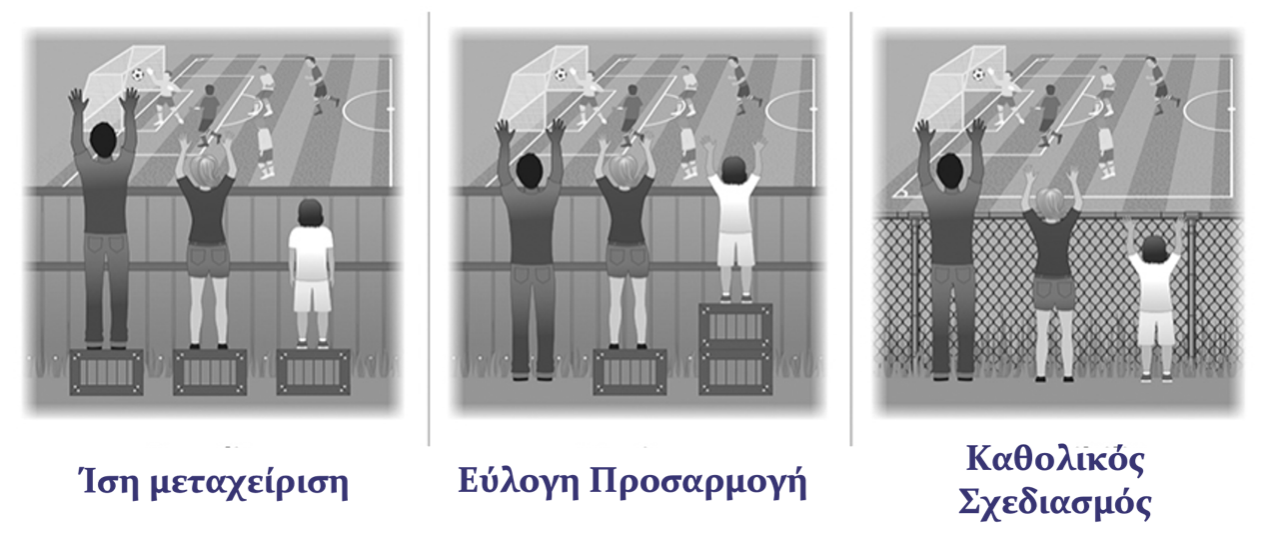 Παράρτημα ΙΙ: Συμπεριληπτική Γλώσσα για την ΑναπηρίαΜια από τις Παρατηρήσεις και Συστάσεις της Επιτροπής, όπως προέκυψε ύστερα από τον εποικοδομητικό διάλογο με την αντιπροσωπία του ελληνικού κράτους, αφορούσε στη γλώσσα που χρησιμοποιείται στην ελληνική νομοθεσία για τα άτομα με αναπηρία. Ειδικότερα, η Παρατήρηση αφορούσε στην υποτιμητική γλώσσα που χρησιμοποιείται για τα άτομα με αναπηρία και στην ανάγκη εξάλειψης της από την ελληνική νομοθεσία. Η βασική αρχή που εισάγεται με τη Σύμβαση είναι ότι η γλώσσα που πρέπει να χρησιμοποιείται για τα άτομα με αναπηρία είναι μια γλώσσα συμπεριληπτική (inclusive language) που θα δίνει έμφαση πρώτα στο άτομο και όχι στην αναπηρία του, παραμερίζοντας ξεπερασμένες και πολλές φορές υποτιμητικές έννοιες για τα άτομα με αναπηρία προερχόμενες αφενός από την ιατρική προσέγγιση για την αναπηρία, αφετέρου από στερεότυπα και προκαταλήψεις για τα άτομα με αναπηρία. Σύμφωνα με τις Οδηγίες Συμπεριληπτικής Γλώσσας για την Αναπηρία (Disability-inclusive language guidelines) που δημοσιεύσαν το 2019 τα ΗΕ στο πλαίσιο εφαρμογής της Στρατηγικής για την ένταξη των ατόμων με αναπηρία (Disability Inclusion Strategy), η γλώσσα που οφείλουμε να χρησιμοποιούμε όταν αναφερόμαστε στα άτομα με αναπηρία πρέπει να βασίζεται στις ακόλουθες πέντε αρχές:Έμφαση στο άτομο και όχι στην αναπηρίαΑποφυγή χρήσης «ετικετών» και στερεοτύπωνΜη χρήση συγκαταβατικών ευφημισμώνΗ αναπηρία δεν είναι ασθένεια ή πρόβλημαΧρήση ορθής γλώσσας όχι μόνο στον γραπτό λόγο αλλά και στον προφορικό και ανεπίσημο λόγοΣτον Πίνακα που ακολουθεί παρουσιάζεται η ορολογία που προτείνεται να χρησιμοποιείται όταν αναφερόμαστε στα άτομα με αναπηρία όπως και η ορολογία που είναι καλό να αποφεύγεται.[Πηγή: Disability-inclusive language guidelines, Available at: https://www.ungeneva.org/sites/default/files/2021-01/Disability-Inclusive-Language-Guidelines.pdf] 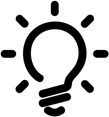 Σύμφωνα με το ν. 4443/2016, οι μορφές των διακρίσεων με τα οποία μπορεί να έρθει αντιμέτωπο ένα άτομο με αναπηρία ή/και χρόνια πάθηση είναι τα ακόλουθα: άμεση ή έμμεση διάκριση, διάκριση λόγω σχέσης, διάκριση λόγω νομιζόμενων χαρακτηριστικών, πολλαπλή διάκριση, άρνηση εύλογων προσαρμογών ή/και παρενόχληση.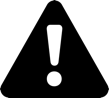 Σύμφωνα με το υφιστάμενο θεσμικό πλαίσιο το πεδίο εφαρμογής της Αρχής της Ισότητας και μη Διάκρισης αφορά στο πεδίο της απασχόλησης και εργασίας και όχι άλλα πεδία πολιτικής.   Σειρά Αποφάσεων του Υπουργείου Περιβάλλοντος και Ενέργειας και άλλων Υπουργείων σχετικά με προσβάσιμες διαμορφώσεις κοινόχρηστων χώρων οικισμών, παιδικών χαρών, παραλιών κ.λπ.  Σύμφωνα με το άρθρο 42 του ν. 4727/2020, όλοι οι οργανισμοί του Δημοσίου, όπως οι Περιφέρειες, οφείλουν να αναρτούν στους ιστοτόπους τους Δήλωση Προσβασιμότητας. Οι πληροφορίες της Δήλωσης πρέπει να είναι σε προσβάσιμη μορφή και να ενημερώνουν τον/την επισκέπτη/ρια σχετικά με το επίπεδο  προσβασιμότητας του ιστοτόπου. Η επικαιροποίηση των πληροφοριών που εμπεριέχονται στη Δήλωση πρέπει να γίνεται είτε  ύστερα  από  κάθε μεταβολή αυτών είτε σε ετήσια βάση.Κανονισμός (ΕΚ) αριθ. 1107/2006 του Ευρωπαϊκού Κοινοβουλίου και του Συμβουλίου, της 5ης Ιουλίου 2006 , σχετικά με τα δικαιώματα των ατόμων με αναπηρία και των ατόμων με μειωμένη κινητικότητα όταν ταξιδεύουν αεροπορικώς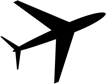 Κανονισμός (ΕΚ) αριθ. 1371/2007 του Ευρωπαϊκού Κοινοβουλίου και του Συμβουλίου, της 23ης Οκτωβρίου 2007, σχετικά με τα δικαιώματα και τις υποχρεώσεις των επιβατών σιδηροδρομικών γραμμών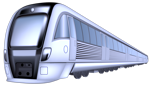 Κανονισμός (ΕΕ) αριθ. 1177/2010 του Ευρωπαϊκού Κοινοβουλίου καοι του Συμβουλίου της 24ης Νοεμβρίου 2010 για τα δικαιώματα των επιβατών στις θαλάσσιες και εσωτερικές πλωτές μεταφορές και για την τροποποίηση του κανονισμού (ΕΚ) αριθ. 2006/2004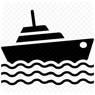 Κανονισμός (ΕΕ) αριθ. 181/2011 του Ευρωπαϊκού Κοινοβουλίου και του Συμβουλίου, της 16ης Φεβρουαρίου 2011, για τα δικαιώματα των επιβατών λεωφορείων και πούλμαν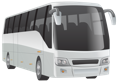 Ως Παρατηρητήριο Θεμάτων Αναπηρίας εργαζόμαστε ήδη συστηματικά στο πεδίο της ορθής χρήσης της γλώσσας στη βάση της δικαιωματικής προσέγγισης. Με στόχο να διευκολύνουμε το έργο σας, στο Παράρτημα ΙΙ παρουσιάζουμε τις βασικές αρχές της συμπεριληπτικής γλώσσας και συστάσεις ενδεδειγμένης ορολογίας όταν αναφερόμαστε στα άτομα με αναπηρία τόσο στον προφορικό όσο και στον γραπτό λόγο. Το εν λόγω κείμενο βασίστηκε  στις Οδηγίες Συμπεριληπτικής Γλώσσας για την Αναπηρία (Disability-inclusive language guidelines) που δημοσιεύτηκαν το 2019 τα ΗΕ στο πλαίσιο εφαρμογής της Στρατηγικής για την ένταξη των ατόμων με αναπηρία (Disability Inclusion Strategy). Συστάσεις Επιτροπής CRPDΣτόχοι και Δράσεις στο Εθνικό Σχέδιο για τα Δικαιώματα των Ατόμων με ΑναπηρίαΤομέας ΑρμοδιότηταςΑφύπνιση της Κοινωνίας
(Άρθρο 8)Αφύπνιση της Κοινωνίας
(Άρθρο 8)Αφύπνιση της Κοινωνίας
(Άρθρο 8)-Στόχος 27 - Αφύπνιση της Κοινωνίας27.3 Θεσπίζουμε βραβείο ΟΤΑ για την προσβασιμότητα των ατόμων με αναπηρία στο πλαίσιο της Ευρωπαϊκής Εβδομάδας Κινητικότητας και απονέμουμε το Σήμα Προσβασιμότητας σε οργανισμούς φιλικούς προς τα άτομα με αναπηρία Τομέας 1:Προγραμματισμός ανάπτυξης &Τομέας 5 Χωροταξία-Περιβάλλον-Στόχος 28 - Ενημέρωση, Κατάρτιση και Επιμόρφωση της Δημόσιας Διοίκησης28.1 Σχεδιάζουμε και εκπονούμε μέσω του ΕΚΔΔΑ σε συνεργασία με τα συναρμόδια Υπουργεία οριζόντιες δράσεις για την ενημέρωση και κατάρτιση της Δημόσιας Διοίκησης σχετικά με τα δικαιώματα των ατόμων με αναπηρίαΤομέας 1 Προγραμματισμός ανάπτυξης -28.2 Σχεδιάζουμε και εκπονούμε μέσω του ΕΚΔΔΑ και σε συνεργασία με τα συναρμόδια Υπουργεία στοχευμένες δράσεις για την ενημέρωση και την κατάρτιση της Δημόσιας ΔιοίκησηςΤομέας 1 Προγραμματισμός ανάπτυξης Προσβασιμότητα 
(Άρθρο 9)Προσβασιμότητα 
(Άρθρο 9)Προσβασιμότητα 
(Άρθρο 9)Εγγύηση της προσβασιμότητας του δομημένου περιβάλλοντοςΣτόχος 20 – Προσβασιμότητα στο Φυσικό και Δομημένο Περιβάλλον20.1 Δημιουργούμε ψηφιακή πλατφόρμα για την παρακολούθηση βελτιώσεων προσβασιμότητας στο δομημένο περιβάλλον οριζόντια, αποφασιστικά και αποτελεσματικά ξεκινώντας από τα κτίρια που στεγάζουν δημόσιες υπηρεσίες Τομέας 5 Χωροταξία-ΠεριβάλλονΕγγύηση της προσβασιμότητας του δομημένου περιβάλλοντος20.2 Σχεδιάζουμε οριζόντιες πολιτικές για προσβάσιμο φυσικό και δομημένο περιβάλλονΤομέας 5 Χωροταξία-ΠεριβάλλονΕγγύηση της προσβασιμότητας του δομημένου περιβάλλοντος20.3 Αναπτύσσουμε και προωθούμε την εφαρμογή κανόνων ποιότητας σε όλη την κατασκευαστική δραστηριότητα της χώρας εντάσσοντας απαιτήσεις προσβασιμότητας στις τεχνικές προδιαγραφές Τομέας 5 Χωροταξία-Περιβάλλον&Τομέας 2Φυσικοί Πόροι – Ενέργεια - ΒιομηχανίαΕγγύηση της προσβασιμότητας του δομημένου περιβάλλοντος20.4 Διευκολύνουμε την πρόσβαση των ατόμων με αναπηρία σε περιουσία του Δημοσίου (αιγιαλό, παραλία, όχθη και παρόχθια ζώνη)Τομέας 5 Χωροταξία-ΠεριβάλλονΕγγύηση της προσβασιμότητας του ψηφιακού περιβάλλοντοςΣτόχος 23 – Ψηφιακή Προσβασιμότητα23.1 Ανασχεδιάζουμε, απλουστεύουμε και ψηφιοποιούμε τις διοικητικές διαδικασίες  Τομέας 4 Μεταφορές-ΕπικοινωνίεςΕγγύηση της προσβασιμότητας του ψηφιακού περιβάλλοντος23.2 Υλοποιούμε τον ψηφιακό μετασχηματισμό της θεματικής περιοχής για τα άτομα με αναπηρίαΤομέας 4 Μεταφορές-ΕπικοινωνίεςΕγγύηση της προσβασιμότητας του ψηφιακού περιβάλλοντος23.4 Διασφαλίζουμε την προσβασιμότητα στις ιστοσελίδες των ΔήμωνΤομέας 4 Μεταφορές-ΕπικοινωνίεςΜεταφορές και Κινητικότητα του Ατόμου 
(Άρθρο 9 και 20)Μεταφορές και Κινητικότητα του Ατόμου 
(Άρθρο 9 και 20)Μεταφορές και Κινητικότητα του Ατόμου 
(Άρθρο 9 και 20)Εγγύηση της προσβασιμότητας του συστήματος μεταφορών σε αστικές και αγροτικές περιοχέςΣτόχος 21 – Προσβασιμότητα στις Μεταφορές και Κινητικότητα του Ατόμου21.1 Θέτουμε τις προϋποθέσεις για τη βελτίωση της προσβασιμότητας και της κινητικότητας στον αστικό ιστό.Τομέας 4 Μεταφορές-ΕπικοινωνίεςΕγγύηση της προσβασιμότητας του συστήματος μεταφορών σε αστικές και αγροτικές περιοχές21.2 Εξασφαλίζουμε καθολική πρόσβαση σε όλες τις κτιριακές υποδομές του τομέα μεταφορών (στάσεις, σταθμούς, αεροδρόμια, σταθμούς λιμένων,  parking, πιάτσες taxi, κόμβους μετεπιβίβασης, σταθμούς κοινόχρηστων μέσων μεταφοράς, στάσεις τουριστικών λεωφορείων)Τομέας 4 Μεταφορές-Επικοινωνίες&Τομέας 5 Χωροταξία-ΠεριβάλλονΕγγύηση της προσβασιμότητας του συστήματος μεταφορών σε αστικές και αγροτικές περιοχές21.3 Προωθούμε την κινητικότητα στον αστικό και περιαστικό ιστό και διασφαλίζουμε καλύτερη ποιότητα ζωής για όλουςΤομέας 4 Μεταφορές-ΕπικοινωνίεςΕγγύηση της προσβασιμότητας του συστήματος μεταφορών σε αστικές και αγροτικές περιοχές21.4 Εντατικοποιούμε τους ελέγχους και τις δράσεις ευαισθητοποίηση για τη διασφάλιση της απρόσκοπτης κίνησης στον αστικό ιστό για όλουςΤομέας 4 Μεταφορές-ΕπικοινωνίεςΕλευθερία, ασφάλεια και προστασία της ανθρώπινης αξιοπρέπειας
(Άρθρο 11)Ελευθερία, ασφάλεια και προστασία της ανθρώπινης αξιοπρέπειας
(Άρθρο 11)Ελευθερία, ασφάλεια και προστασία της ανθρώπινης αξιοπρέπειας
(Άρθρο 11)-Στόχος 18 – Ελευθερία, ασφάλεια και προστασία της ανθρώπινης αξιοπρέπειας 18.5 Βελτιώνουμε την επιχειρησιακή ετοιμότητα του συστήματος φύλαξης ατόμων με αναπηρία σε περιπτώσεις κρίσιμων συνθηκώνΤομέας 8Πολιτική Προστασία-Διοικητική ΜέριμναΑνεξάρτητη Διαβίωση 
(Άρθρο 19)Ανεξάρτητη Διαβίωση 
(Άρθρο 19)Ανεξάρτητη Διαβίωση 
(Άρθρο 19)Υιοθέτηση μιας ολοκληρωμένης εθνικής στρατηγικής, με σαφή και χρονικά δεσμευτικά μέτρα και διάθεση επαρκών πόρων, για αποτελεσματική αποϊδρυματοποίηση σε όλα τα επίπεδα.Στόχος 11 – Ανεξάρτητη Διαβίωση11.1 Θέτουμε τον Προσωπικό Βοηθό στο επίκεντρο της πολιτικής προώθησης της ανεξάρτητης διαβίωσηςΤομέας 6
Υγεία και κοινωνική μέριμναΥιοθέτηση μιας ολοκληρωμένης εθνικής στρατηγικής, με σαφή και χρονικά δεσμευτικά μέτρα και διάθεση επαρκών πόρων, για αποτελεσματική αποϊδρυματοποίηση σε όλα τα επίπεδα.11.2 Μεριμνούμε για την πρόληψη της ιδρυματοποίησης και αναπτύσσουμε ένα φάσμα υπηρεσιών παροχής φροντίδας εντός της κοινότηταςΤομέας 6
Υγεία και κοινωνική μέριμναΥιοθέτηση μιας ολοκληρωμένης εθνικής στρατηγικής, με σαφή και χρονικά δεσμευτικά μέτρα και διάθεση επαρκών πόρων, για αποτελεσματική αποϊδρυματοποίηση σε όλα τα επίπεδα.11.3 Κλείνουμε σταδιακά τις ιδρυματικές δομές κλειστής φροντίδας Τομέας 6
Υγεία και κοινωνική μέριμναΥιοθέτηση μιας ολοκληρωμένης εθνικής στρατηγικής, με σαφή και χρονικά δεσμευτικά μέτρα και διάθεση επαρκών πόρων, για αποτελεσματική αποϊδρυματοποίηση σε όλα τα επίπεδα.11.5 ‘Βοήθεια στο Σπίτι’ και ‘Πρόληψη στο Σπίτι’Τομέας 6
Υγεία και κοινωνική μέριμναΕκπαίδευση
(Άρθρο 24)Εκπαίδευση
(Άρθρο 24)Εκπαίδευση
(Άρθρο 24)Διασφάλιση της προσβασιμότητας των σχολικών και πανεπιστημιακών περιβαλλόντων, σύμφωνα με τη Σύμβαση, προωθώντας τον Καθολικό ΣχεδιασμόΣτόχος 12 – Εκπαίδευση και κατάρτιση για όλους12.1 Αναπτύσσουμε και υλοποιούμε Στρατηγικό Σχέδιο Δράσης για την ισότιμη πρόσβαση των ατόμων με αναπηρία σε μια ποιοτική, συμπεριληπτική/ενταξιακή εκπαίδευση- Βελτιώνουμε την προσβασιμότητα των σχολείων, των Πανεπιστημίων, των δομών δια βίου εκπαίδευσης, των Κέντρων Εκπαιδευτικής και Συμβουλευτικής Υποστήριξης (ΚΕΣΥ), κ.λπ.Τομέας 7Παιδεία-Πολιτισμός-ΑθλητισμόςΔιασφάλιση της προσβασιμότητας των σχολικών και πανεπιστημιακών περιβαλλόντων, σύμφωνα με τη Σύμβαση, προωθώντας τον Καθολικό Σχεδιασμό12.4 Βελτιώνουμε την περιβαλλοντική και μαθησιακή προσβασιμόητα, με παροχές και προσαρμογές στο περιβάλλον, στην υποστηρικτική τεχνολογία, στο εκπαιδευτικό υλικό και στην κοινωνική ζωή (π.χ. πολιτιστικές και αθλητικές δραστηριότητες) σε όλες τις εκπαιδευτικές δομές όλων των βαθμίδωνΤομέας 7Παιδεία-Πολιτισμός-Αθλητισμός12.8 Διασφαλίζουμε την ισότιμη πρόσβαση στη διά βίου εκπαίδευση και κατάρτισηΤομέας 7Παιδεία-Πολιτισμός-ΑθλητισμόςΔιασφάλιση της προσβασιμότητας των σχολικών και πανεπιστημιακών περιβαλλόντων, σύμφωνα με τη Σύμβαση, προωθώντας τον Καθολικό Σχεδιασμό12.13 Εξασφαλίζουμε την προσβασιμότητα μαθητών με αναπηρία στις σχολικές μεταφορέςΤομέας 7Παιδεία-Πολιτισμός-Αθλητισμός&Τομέας 4 Μεταφορές-ΕπικοινωνίεςΔιασφάλιση της προσβασιμότητας των σχολικών και πανεπιστημιακών περιβαλλόντων, σύμφωνα με τη Σύμβαση, προωθώντας τον Καθολικό Σχεδιασμό12.15 Επισκευάζουμε και συντηρούμε τα σχολικά κτήρια με παρεμβάσεις για τη βελτίωση φυσικής προσβασιμότητας
Επισκευάζουμε και συντηρούμε σχολικά κτήρια (μέσω του Ειδικού Αναπτυξιακού Προγράμματος ΟΤΑ α’ και β’ βαθμού ‘Αντώνης Τρίτσης’, 2020-2023).Τομέας 5 Χωροταξία-ΠεριβάλλονΔιασφάλιση της προσβασιμότητας των σχολικών και πανεπιστημιακών περιβαλλόντων, σύμφωνα με τη Σύμβαση, προωθώντας τον Καθολικό Σχεδιασμό12.16 Προχωρούμε σε ανέγερση ή επέκταση ειδικών σχολείωνΤομέας 7Παιδεία-Πολιτισμός-Αθλητισμός&Τομέας 5 Χωροταξία-ΠεριβάλλονΥγεία
(Άρθρο 25)Υγεία
(Άρθρο 25)Υγεία
(Άρθρο 25)Διασφάλιση της προσβασιμότητας των  εγκαταστάσεων υγείαςΣτόχος 13 – Ποιοτική Δημόσια Υγεία για όλους13.1 Βελτιώνουμε την πρόσβαση των ατόμων με αναπηρία σε πρωτοβάθμιες και λοιπές υπηρεσίες υγείας, επεκτείνουμε τον θεσμό του οικογενειακού γιατρούΤομέας 6
Υγεία και κοινωνική μέριμναΔιασφάλιση της προσβασιμότητας των  εγκαταστάσεων υγείας13.2 Βελτιώνουμε την πρόσβαση των ατόμων με αναπηρία στις δομές αποθεραπείας και αποκατάστασης Τομέας 6
Υγεία και κοινωνική μέριμναΕργασία και Απασχόληση
(Άρθρο 27)Εργασία και Απασχόληση
(Άρθρο 27)Εργασία και Απασχόληση
(Άρθρο 27)Διασφάλιση της πρόβλεψης μέτρων και εξατομικευμένης στήριξης στο χώρο εργασίαςΣτόχος 14 – Εργασία και Απασχόληση για όλους14.4 Λαμβάνουμε μέτρα για τη διασφάλιση της παροχής εύλογων προσαρμογών, ώστε να επιτευχθούν η ένταξη των ατόμων με αναπηρία και η ίση μεταχείρισή τους στην εργασία και την απασχόλησηΤομέας 3 Απασχόληση-Εμπόριο-ΤουρισμόςΣυμπερίληψη της διάστασης της αναπηρίας σε όλες τις πολιτικές, μέτρα και προγράμματα για την απασχόληση14.5 Δημιουργία θέσεων απασχόλησης για τα άτομα με αναπηρία μέσα από την κοινωνική οικονομία και επιχειρηματικότηταΤομέας 3 Απασχόληση-Εμπόριο-ΤουρισμόςΔιασφάλιση της πρόβλεψης μέτρων και εξατομικευμένης στήριξης στο χώρο εργασίας14.10 Χρηματοδοτούμε παρεμβάσεις προσβασιμότητας σε χώρους εργασίαςΤομέας 3 Απασχόληση-Εμπόριο-ΤουρισμόςΑνεκτό βιοτικό επίπεδο και κοινωνική προστασία(Άρθρο 28)Ανεκτό βιοτικό επίπεδο και κοινωνική προστασία(Άρθρο 28)Ανεκτό βιοτικό επίπεδο και κοινωνική προστασία(Άρθρο 28)Διασφάλιση επαρκούς βιοτικού επιπέδου για τα άτομα με αναπηρία-Τομέας 6
Υγεία και κοινωνική μέριμναΣυμμετοχή στον Πολιτικό και Δημόσιο Βίο
(Άρθρο 29)Συμμετοχή στον Πολιτικό και Δημόσιο Βίο
(Άρθρο 29)Συμμετοχή στον Πολιτικό και Δημόσιο Βίο
(Άρθρο 29)Διασφάλιση προσβασιμότητας εκλογικών κέντρωνΣτόχος 26 - Συμμετοχή στον Πολιτικό και Δημόσιο Βίο26.1 Διευκολύνουμε την άσκηση του εκλογικού δικαιώματος και την απρόσκοπτη πρόσβαση στην ψηφοφορίαΤομέας 5 Χωροταξία-ΠεριβάλλονΠρόσβαση στην εκλογική διαδικασία26.2 Εκσυγχρονίζουμε την εκλογική διαδικασία μεριμνώντας για τη συμμετοχή των ατόμων με αναπηρίαΤομέας 1 Προγραμματισμός ανάπτυξης&Τομέας 5 Χωροταξία-ΠεριβάλλονΣυμμετοχή στην πολιτιστική ζωή, την αναψυχή, 
τον ελεύθερο χρόνο και τον αθλητισμό
(Άρθρο 30)Συμμετοχή στην πολιτιστική ζωή, την αναψυχή, 
τον ελεύθερο χρόνο και τον αθλητισμό
(Άρθρο 30)Συμμετοχή στην πολιτιστική ζωή, την αναψυχή, 
τον ελεύθερο χρόνο και τον αθλητισμό
(Άρθρο 30)Προώθηση συμπεριληπτικών και προσβάσιμων εγκαταστάσεων αναψυχήςΣτόχος 25 - Συμμετοχή στην πολιτιστική ζωή, την ψυχαγωγία, τον ελεύθερο χρόνο και τον αθλητισμό25.1 Φυσικά και αντιληπτικά προσβάσιμος πολιτισμός για όλουςΤομέας 5 Χωροταξία-Περιβάλλον&Τομέας 7Παιδεία-Πολιτισμός-ΑθλητισμόςΠροώθηση συμπεριληπτικών και προσβάσιμων εγκαταστάσεων αναψυχής25.2 Προσβασιμότητα διατηρητέων κτηρίων και παραδοσιακών οικισμώνΤομέας 5 Χωροταξία-Περιβάλλον&Τομέας 7Παιδεία-Πολιτισμός-ΑθλητισμόςΠροώθηση συμπεριληπτικών και προσβάσιμων εγκαταστάσεων για αθλητικές δραστηριοτήτων25.3 Άρση άλλων εμποδίων για τη συμμετοχή των ατόμων με αναπηρία στην πολιτιστική ζωήΤομέας 7Παιδεία-Πολιτισμός-ΑθλητισμόςΠροώθηση συμπεριληπτικών και προσβάσιμων εγκαταστάσεων αναψυχής, ελεύθερου χρόνου25.6 Ενθαρρύνουμε την ενεργή ενασχόληση με τη σύγχρονη καλλιτεχνική έκφραση, διευκολύνουμε την πρόσβαση στην πληροφόρηση για καλλιτεχνικές δράσεις και συνέργειες, καθώς και τη χρηματοδότησηΤομέας 5 Χωροταξία-Περιβάλλον&Τομέας 7Παιδεία-Πολιτισμός-ΑθλητισμόςΠροώθηση συμπεριληπτικών και προσβάσιμων εγκαταστάσεων για αθλητικές δραστηριοτήτων25.8 Εξασφαλίζουμε απρόσκοπτη φυσική προσβασιμότητα στον αθλητισμό και την ψυχαγωγίαΤομέας 5 Χωροταξία-Περιβάλλον&Τομέας 7Παιδεία-Πολιτισμός-ΑθλητισμόςΠροώθηση συμπεριληπτικών και προσβάσιμων εγκαταστάσεων για αθλητικές δραστηριότητες25.10 Ενισχύουμε την Φυσική Αγωγή, τις δράσεις αθλητισμού, τις υπαίθριες δραστηριότητες και την αναψυχή ως εργαλεία κοινωνικής ισότηταςΤομέας 7Παιδεία-Πολιτισμός-ΑθλητισμόςΠροώθηση συμπεριληπτικών και προσβάσιμων εγκαταστάσεων αναψυχήςΣτόχος 30 - Προσβάσιμος Τουρισμός30.1 Διαφοροποιούμε το τουριστικό προϊόν και βελτιώνουμε την ανταγωνιστικότητα του τουριστικού πακέτου με πολιτικές Προσβάσιμου ΤουρισμούΤομέας 5 Χωροταξία-Περιβάλλον&Τομέας 3 Απασχόληση-Εμπόριο-ΤουρισμόςΠροώθηση συμπεριληπτικών και προσβάσιμων εγκαταστάσεων αναψυχής30.2 Εντάσσουμε τη διάσταση της αναπηρίας και την προσβασιμότητα των τουριστικών υπηρεσιών στην Τουριστική Εκπαίδευση Τομέας 3 Απασχόληση-Εμπόριο-Τουρισμός &Τομέας 1 Προγραμματισμός ανάπτυξηςΠροώθηση συμπεριληπτικών και προσβάσιμων εγκαταστάσεων αναψυχής30.3 Διασυνδέουμε τις δράσεις προσβασιμότητας στο φυσικό περιβάλλον και τον πολιτισμό με τον στόχο Προσβάσιμου ΤουρισμούΤομέας 5Χωροταξία-Περιβάλλον&Τομέας 3Απασχόληση-Εμπόριο-Τουρισμός-30.4 Η Ελλάδα φιλικός προορισμός για τα ζώα συντροφιάςΤομέας 3Απασχόληση-Εμπόριο-Τουρισμός-30.5 Προσβάσιμος Τουρισμός και ΕθελοντισμόςΤομέας 3Απασχόληση-Εμπόριο-ΤουρισμόςΠληθυσμός 16 ετών και άνω και κατάσταση αναπηρίας στην περιφέρεια Πελοποννήσου (SILC,2020)Πληθυσμός 16 ετών και άνω και κατάσταση αναπηρίας στην περιφέρεια Πελοποννήσου (SILC,2020)Πληθυσμός 16 ετών και άνω και κατάσταση αναπηρίας στην περιφέρεια Πελοποννήσου (SILC,2020)Πληθυσμός 16 ετών και άνω και κατάσταση αναπηρίας στην περιφέρεια Πελοποννήσου (SILC,2020)Πληθυσμός 16 ετών και άνω και κατάσταση αναπηρίας στην περιφέρεια Πελοποννήσου (SILC,2020)Κατάσταση αναπηρίαςΣοβαρή ΑναπηρίαΜέτρια ΑναπηρίαΧωρίς ΑναπηρίαΣύνολοΠλήθος50.28266.124364.636481.042%10,5%13,7%75,8%Πληθυσμός 16 ετών και άνω και κατάσταση αναπηρίας στην περιφέρεια Πελοποννήσου (SILC,2020)Πληθυσμός 16 ετών και άνω και κατάσταση αναπηρίας στην περιφέρεια Πελοποννήσου (SILC,2020)Πληθυσμός 16 ετών και άνω και κατάσταση αναπηρίας στην περιφέρεια Πελοποννήσου (SILC,2020)Πληθυσμός 16 ετών και άνω και κατάσταση αναπηρίας στην περιφέρεια Πελοποννήσου (SILC,2020)Πληθυσμός 16 ετών και άνω και κατάσταση αναπηρίας στην περιφέρεια Πελοποννήσου (SILC,2020)Κατάσταση αναπηρίαςΣοβαρή ΑναπηρίαΜέτρια ΑναπηρίαΧωρίς ΑναπηρίαΣύνολο%20,7%42,3%66,5%63,0%Συνολική Βαθμολογία (σε ποσοστό %)ΠροβλήματαΔήλωση Προσβασιμότητας87- Τα κουμπιά δεν έχουν προσβάσιμο όνομα- Οι σύνδεσμοι δεν έχουν διακριτό όνομα- Τα χρώματα φόντου και προσκηνίου δεν έχουν επαρκή λόγο αντίθεσηςΟΧΙΣτην ιστοσελίδα της Περιφέρειας Πελοποννήσου δεν καταφέραμε να εντοπίσουμε τη «Δήλωση προσβασιμότητας»Σύμφωνα με το άρθρο 42 του ν. 4727/2020, όλοι οι οργανισμοί του Δημοσίου, όπως οι Περιφέρειες, οφείλουν να αναρτούν στους ιστοτόπους τους Δήλωση Προσβασιμότητας. Οι πληροφορίες της Δήλωσης πρέπει να είναι σε προσβάσιμη μορφή και να ενημερώνουν τον/την επισκέπτη/πτρια σχετικά με το επίπεδο  προσβασιμότητας του ιστοτόπου. Η επικαιροποίηση των πληροφοριών που εμπεριέχονται στη Δήλωση λαμβάνουν χώρα είτε  ύστερα  από  κάθε μεταβολή αυτών είτε σε ετήσια βάση.Άξονας Προτεραιότητας 1
Οριζόντια συμπερίληψη της δικαιωματικής προσέγγισης  της αναπηρίαςΣτόχος 1.1: Συμπερίληψη της διάστασης της αναπηρίας και της προσβασιμότητας στις υφιστάμενες στρατηγικές, πολιτικές, προγράμματα, διαδικασίες και  πρακτικές που αναπτύσσει η ΠεριφέρειαΕνδεικτικές δράσειςΜελέτες υφιστάμενης κατάστασης και αξιολόγηση των επιπτώσεων των εφαρμοζόμενων πολιτικών και προγραμμάτων στα άτομα με αναπηρία.Κατάρτιση του στελεχιακού δυναμικού της Περιφέρειας που ασχολείται με τον σχεδιασμό πολιτικών σε θέματα αναπηρίας και προσβασιμότητας.Ευαισθητοποίηση και εκπαίδευση όλων των στελεχών της Περιφέρειας σε θέματα δικαιωμάτων των ατόμων με αναπηρία και σε ζητήματα προσβασιμότητας.Στόχος 1.2:  Εξασφάλιση της συμμετοχής των εκπροσώπων του τοπικού αναπηρικού κινήματος και της ΕΣΑμεΑ στον σχεδιασμό των περιφερειακών πολιτικών, προγραμμάτων και μέτρων και τη λήψη αποφάσεων και προώθηση της πολιτικής συμμετοχής των ατόμων με αναπηρίαΕνδεικτικές δράσεις Θεσμική εκπροσώπηση των οργανώσεων του αναπηρικού κινήματος σε επιτροπές, ομάδες εργασίας και λοιπά θεσμικά όργανα της περιφέρειας που λαμβάνουν αποφάσεις για τα άτομα με αναπηρία και χρόνιες παθήσεις και τις οικογένειές τους, καθώς και τον γενικό πληθυσμό..Ενδυνάμωση φορέων ατόμων με αναπηρία συμπεριλαμβανομένων των Περιφερειακών Ομοσπονδιών Ατόμων με Αναπηρία/χρόνια πάθηση.Προώθηση συνεργειών και δικτύωσης των αρμόδιων και εμπλεκόμενων φορέων σε επίπεδο περιφέρειας και δήμων.Προώθηση της πολιτικής συμμετοχής των ατόμων με αναπηρία στο επίπεδο της αυτοδιοίκησης και διασφάλιση προσβασιμότητας εκλογικών διαδικασιών.Στόχος 1.3: Ανάπτυξη μηχανισμού παρακολούθησης της πορείας υλοποίησης του Εθνικού και του Περιφερειακού Σχεδίου Δράσης για τα δικαιώματα των ατόμων με αναπηρίαΕνδεικτικές δράσειςΕνίσχυση και αποσαφήνιση του ρόλου του Περιφερειακού Σημείου Αναφοράς για την παρακολούθηση της Σύμβασης.Ανάπτυξη μηχανισμού συλλογής δεδομένων παρακολούθησης της κοινωνικής ένταξης των ατόμων με αναπηρία στην Περιφέρεια σε συνεργασία με το Παρατηρητήριο Θεμάτων Αναπηρίας την ΕΣΑμεΑ.Στόχος 1.4: Διασφάλιση της αρχής της ισότητας και μη διάκρισηςΕνδεικτικές δράσειςΑνάπτυξη μηχανισμού καταγγελιών και αποκατάστασης των ατόμων με αναπηρία που αντιμετωπίζουν διακριτική μεταχείριση και παραβίαση των δικαιωμάτων τους.Διασφάλιση παροχής εύλογων προσαρμογών και «ζωντανής βοήθειας» (π.χ. διερμηνείς νοηματικής γλώσσας) σε πολίτες με αναπηρία/ χρόνια πάθηση κατά την συναλλαγή τους με τις υπηρεσίες της Περιφέρειας και υιοθέτηση εναλλακτικών τρόπων συναλλαγής/επικοινωνίας για τη διευκόλυνση όλων των πολιτών ανάλογα με τις ανάγκες τους (π.χ. επικοινωνία μέσω email, τηλεφώνου ή/και sms, με κατ’ οίκον εξυπηρέτηση, με δημιουργία υπηρεσιών τύπου one stop shop, κ.λπ.).Δράσεις κατάρτισης και επιμόρφωσης των στελεχών υπηρεσιών και δομών υγείας,  κοινωνικής φροντίδας, εκπαίδευσης, πρόσβασης στην απασχόληση κ.α., τόσο στον δημόσιο όσο και στον ιδιωτικό τομέα, σε θέματα εφαρμογής της αρχής της ίσης μεταχείρισης των ατόμων με αναπηρία και της αποφυγής διακρίσεων.Ενημέρωση πολιτών με αναπηρία για τα δικαιώματα τους και θέματα ίσης μεταχείρισης σε προσβάσιμες μορφές.Στόχος 1.5:  Προώθηση συμπεριληπτικής κουλτούρας στην κοινότητα Ενδεικτικές δράσειςΔράσεις ευαισθητοποίησης και ενημέρωσης για τα δικαιώματα των ατόμων με αναπηρία σε συνεργασία με την Περιφερειακή Επιτροπή Προσβασιμότητας του ν.4759/2020 Α’ 245 άρθρο 117, το τοπικό αναπηρικό κίνημα και την ΕΣΑμεΑ.Εκστρατείες ενημέρωσης με σκοπό την άρση αρνητικών στερεοτύπων και προκαταλήψεων για την αναπηρία στην κοινότητα, αλλά και σε στοχευμένες ομάδες του πληθυσμού (επαγγελματίες, εργοδότες κ.ά.)Προβολή  των δικαιωμάτων των ατόμων με αναπηρία και των ζητημάτων της αναπηρίας στα περιφερειακά ΜΜΕ.Άξονας Προτεραιότητας 2
 Υγεία & Κοινωνική φροντίδαΣτόχος 2.1: Ενίσχυση της πρόληψης στον πληθυσμό των ατόμων με αναπηρία η/και χρόνιες παθήσεις Ενδεικτικές δράσειςΣυμπερίληψη της διάστασης της αναπηρίας και χρόνιας πάθησης σε όλες τις πολιτικές και τα προγράμματα προληπτικής ιατρικής και οδοντιατρικής της Περιφέρειας. Προώθηση ζητημάτων προληπτικής ιατρικής σε συνεργασία με το αναπηρικό κίνημα στην Περιφέρεια και ειδικότερα στις ορεινές και απομακρυσμένες περιοχές.Προσβάσιμη ενημέρωση του πληθυσμού για θέματα δημόσιας υγιεινής, εμβολιασμών, πρώτων βοηθειών κ.λπ. Δράσεις που έχουν συμπεριληφθεί στο Περιφερειακό Επιχειρησιακό Πρόγραμμα της Πελοποννήσου 2021-2027Δημιουργία, επέκταση και εκσυγχρονισμός υποδομών του τομέα Υγείας [υποδομές και εξοπλισμός] (βλ. σελ. 116 του ΠΕΠ Πελοποννήσου)Στόχος 2.2: Διασφάλιση προσβασιμότητας μονάδων και υπηρεσιών υγείαςΕνδεικτικές δράσειςΕνσωμάτωση της διάστασης της προσβασιμότητας στους ελέγχους υγειονομικού ενδιαφέροντος.Εξασφάλιση της προσβασιμότητας ως προϋπόθεση για την αδειοδότηση λειτουργίας των μονάδων του τομέα υγείας. Στόχος 2.3: Αναβάθμιση των παρεχόμενων υπηρεσιών υγείας προς τα άτομα με χρόνιες παθήσεις (όπως διαβήτης, μεσογειακή αναιμία, νεφροπάθεια κ.α.) Ενδεικτικές δράσειςΊδρυση νέων εξειδικευμένων μονάδων και εκσυγχρονισμός των υφιστάμενων υποδομών (διαβητολογικά κέντρα, μονάδες μεσογειακής αναιμίας, μονάδες αιμοκάθαρσης, μεταμοσχευτικά κέντρα, κέντρα για την αιμορροφιλία, κέντρα για την ψυχική υγεία).    Στόχος 2.4: Διασφάλιση της πρόσβασης στην υγεία κατοίκων απομακρυσμένων περιοχών και ατόμων με περιορισμένη δυνατότητα μετακίνησης Ενδεικτικές δράσειςΑνάπτυξη και εφαρμογή μεθόδων τηλεϊατρικής για την παροχή ιατρικής βοήθειας σε άτομα που κατοικούν σε απομακρυσμένες περιοχές.Δράση κατ’ οίκον φροντίδας και νοσηλείας.Ενίσχυση των δομών και υπηρεσιών  Πρωτοβάθμιας Φροντίδας Υγείας σε όλους τους δήμους της Περιφέρειας.Στόχος 2.5: Ανάπτυξη ολοκληρωμένου δικτύου παροχής υπηρεσιών και προγραμμάτων στην κοινότητα για την πρόληψη της ιδρυματοποίησης, την καταπολέμηση της φτώχειας του κοινωνικού αποκλεισμού Ενδεικτικές δράσειςΕνίσχυση της στελέχωσης και των υποδομών των κοινωνικών υπηρεσιών και των Κέντρων Κοινότητας της Περιφέρειας που απευθύνονται στον γενικό πληθυσμό.Ενίσχυση υπηρεσιών ψυχολογικής και κοινωνικής υποστήριξης πολιτών με αναπηρία και χρόνιες παθήσεις.Προστασία μητέρων παιδιών με αναπηρία, μητέρων με αναπηρία και παιδιών με αναπηρία.Εκπόνηση και εφαρμογή προγραμμάτων αποϊδρυματοποίησης, πρόληψης ιδρυματισμού και διαβίωσης στην κοινότητα  για άτομα με αναπηρία.Δημιουργία σε κάθε δήμο  της Περιφέρειας Πελοποννήσου: α) Υπηρεσιών Πρώιμης Παρέμβασης, β) Υπηρεσιών Συμβουλευτικής γονέων και στήριξης της Οικογένειας, γ) Βρεφονηπιακών Σταθμών Ολοκληρωμένης Φροντίδας, δ) Παιδικών σταθμών που να είναι προσβάσιμοι σε παιδιά και γονείς με αναπηρία, ε) ΚΔΑΠ και ΚΔΑΠ-ΑμεΑ, στ) Κέντρα Διημέρευσης και Ημερήσιας Φροντίδας (ΚΔΗΦ), ζ) Στέγες Υποστηριζόμενης Διαβίωσης (ΣΥΔ), η) Στέγες Ανεξάρτητης Διαβίωσης (ΣΑΔ), θ) Δομές προσωρινής φιλοξενίας ατόμων με αναπηρία, ι) Προγράμματα πολιτισμού, αθλητισμού, ψυχαγωγίας και αναψυχής.Διεύρυνση και ενίσχυση του προγράμματος «Βοήθεια στο σπίτι».Ανάπτυξη και εφαρμογή από την ΕΣΑμεΑ προγράμματος εκπαίδευσης εκπαιδευτών κινητικότητας, προσανατολισμού και δεξιοτήτων καθημερινής διαβίωσης για άτομα με οπτική αναπηρία. Η εν λόγω δράση θα συμβάλλει στην ανεξάρτητη διαβίωση και κοινωνική ένταξη των ατόμων με  οπτική αναπηρία. Προγράμματα δημιουργίας αυτόνομων κατοικιών και  προσβάσιμων γειτονιών βάσει της ισχύουσας νομοθεσίας και των οδηγιών σχεδιασμού ‘Σχεδιάζοντας για όλους’-   πρόγραμμα «Διαβιώ Κατ’ οίκον».Προώθηση προγραμμάτων και μέτρων για την καταπολέμηση της φτώχειας των ατόμων με αναπηρία.Προγράμματα ολοκληρωμένων παρεμβάσεων κοινωνικής ένταξης με στόχευση σε άτομα με αναπηρία που αντιμετωπίζουν πολλαπλή διάκριση (Ρομά, μετανάστες/ πρόσφυγες, γυναίκες).Δράσεις που έχουν συμπεριληφθεί στο Περιφερειακό Επιχειρησιακό Πρόγραμμα της Πελοποννήσου 2021-2027Κέντρα Κοινότητας (Μετεξέλιξη Κέντρων Κοινότητας με την ενσωμάτωση των ΚΕΜ, Παραρτημάτων Ρομά & κινητών μονάδων & της διαπολιτισμικής μεσολάβησης)  (βλ. σελ. 162 του ΠΕΠ Πελοποννήσου)Πρόγραμμα κοινωνικού φροντιστή και προσωπικού βοηθού ΑΜΕΑ, ηλικιωμένων κ.λπ. (βλ. σελ. 163 του ΠΕΠ Πελοποννήσου)Προώθηση και υποστήριξη παιδιών για την ένταξή τους στην προσχολική εκπαίδευση καθώς και για τη πρόσβασή παιδιών σχολικής ηλικίας, εφήβων και ατόμων με αναπηρία, σε υπηρεσίες δημιουργικής απασχόλησης (βλ. σελ. 163 του ΠΕΠ Πελοποννήσου)Δομές καταπολέμησης της βίας κατά των γυναικών (βλ. σελ. 163 του ΠΕΠ Πελοποννήσου)Άξονας Προτεραιότητας 3
Εργασία και ΑπασχόλησηΣτόχος 3.1: Προώθηση ανέργων με αναπηρία και χρόνιες παθήσεις στην απασχόλησηΣτόχος 3.1: Προώθηση ανέργων με αναπηρία και χρόνιες παθήσεις στην απασχόλησηΕνδεικτικές δράσεις Ενδεικτικές δράσεις Προώθηση  προσβάσιμων και φιλικών στην αναπηρία εργασιακών περιβαλλόντων.Προώθηση  προσβάσιμων και φιλικών στην αναπηρία εργασιακών περιβαλλόντων.Ευαισθητοποίηση και ενημέρωση επιχειρηματιών και επαγγελματιών  σε θέματα εξυπηρέτησης/συναλλαγής με άτομα με αναπηρία και προσβασιμότητας των επιχειρήσεων.Ευαισθητοποίηση και ενημέρωση επιχειρηματιών και επαγγελματιών  σε θέματα εξυπηρέτησης/συναλλαγής με άτομα με αναπηρία και προσβασιμότητας των επιχειρήσεων.Ενίσχυση του τομέα της κοινωνικής οικονομίας στην περιφέρεια.Ανάπτυξη και εφαρμογή προγράμματος εκπαίδευσης νέων με αναπηρία ή/και χρόνιες παθήσεις στην επιχειρηματικότητα  και στην κοινωνική οικονομία.Ενίσχυση του τομέα της κοινωνικής οικονομίας στην περιφέρεια.Ανάπτυξη και εφαρμογή προγράμματος εκπαίδευσης νέων με αναπηρία ή/και χρόνιες παθήσεις στην επιχειρηματικότητα  και στην κοινωνική οικονομία.Στοχευμένα προγράμματα ενημέρωσης και ενδυνάμωσης/ενεργοποίησης  των ατόμων με αναπηρία και χρόνιες παθήσεις για συμμετοχή σε προγράμματα συμβουλευτικής, επαγγελματικής κατάρτισης, πρακτικής άσκησης και πιστοποίησης, για ένταξη και επανένταξη στην απασχόληση.Στοχευμένα προγράμματα ενημέρωσης και ενδυνάμωσης/ενεργοποίησης  των ατόμων με αναπηρία και χρόνιες παθήσεις για συμμετοχή σε προγράμματα συμβουλευτικής, επαγγελματικής κατάρτισης, πρακτικής άσκησης και πιστοποίησης, για ένταξη και επανένταξη στην απασχόληση.Στόχος 3.2: Ενίσχυση της επαγγελματικής κατάρτισης ατόμων με αναπηρία και χρόνιες παθήσεις	Στόχος 3.2: Ενίσχυση της επαγγελματικής κατάρτισης ατόμων με αναπηρία και χρόνιες παθήσεις	Ενδεικτικές δράσεις Ανάπτυξη και υλοποίηση σε συνεργασία με την ΕΣΑμεΑ στοχευμένων προγραμμάτων κατάρτισης και προώθησης στην απασχόληση για άτομα με αναπηρία και χρόνιες παθήσεις.Ενδεικτικές δράσεις Ανάπτυξη και υλοποίηση σε συνεργασία με την ΕΣΑμεΑ στοχευμένων προγραμμάτων κατάρτισης και προώθησης στην απασχόληση για άτομα με αναπηρία και χρόνιες παθήσεις.Δράσεις που έχουν συμπεριληφθεί στο Περιφερειακό Επιχειρησιακό Πρόγραμμα της Πελοποννήσου 2021-2027Δράσεις για την προώθηση στην απασχόληση ή/και κατάρτιση εστιασμένες σε ειδικές πληθυσμιακές ομάδες, εκτός ΥΤΧ και Ρομά (π.χ. ΑμεΑ, αποφυλακισμένοι, απεξαρτημένοι) (βλ. σελ. 147 του ΠΕΠ Πελοποννήσου)Άξονας Προτεραιότητας 4
ΕκπαίδευσηΣτόχος 4.1: Διασφάλιση της προσβασιμότητας και της επάρκειας των εκπαιδευτικών υποδομών και υπηρεσιώνΕνδεικτικές δράσειςΑνάπτυξη δικτύου προσβάσιμων υποδομών προσχολικής και σχολικής εκπαίδευσης σε όλους τους δήμους της Περιφέρειας.Διασφάλιση της ασφαλούς και δωρεάν μεταφοράς όλων των μαθητών με αναπηρία που διαμένουν εντός των ορίων της Περιφέρειας.Ενίσχυση της εξειδικευμένης εκπαιδευτικής υποστήριξης των μαθητών με αναπηρία ή/και ειδικές εκπαιδευτικές ανάγκες.Δράσεις που έχουν συμπεριληφθεί στο Περιφερειακό Επιχειρησιακό Πρόγραμμα της Πελοποννήσου 2021-2027Δημιουργία, επέκταση και εκσυγχρονισμός μονάδων προσχολικής εκπαίδευσης και φροντίδας (βλ. σελ. 105 του ΠΕΠ Πελοποννήσου)Δημιουργία, επέκταση και εκσυγχρονισμός μονάδων πρωτοβάθμιας (περιλαμβανομένων των ολοήμερων σχολείων) ή δευτεροβάθμιας εκπαίδευσης (βλ. σελ. 105 του ΠΕΠ Πελοποννήσου)Δημιουργία, επέκταση και εκσυγχρονισμός ιδρυμάτων τριτοβάθμιας εκπαίδευσης (βλ. σελ. 105 του ΠΕΠ Πελοποννήσου)Υποστήριξη παρεμβάσεων ισότιμης πρόσβασης ΑμεΑ και άλλες ειδικές εκπαιδευτικές ανάγκες στην ανώτατη εκπαίδευση (βλ. σελ. 147 του ΠΕΠ Πελοποννήσου)Στόχος 4.2:	Προώθηση της συμπεριληπτικής κουλτούρας στις εκπαιδευτικές κοινότητες και αντιμετώπιση του σχολικού εκφοβισμούΕνδεικτικές δράσειςΥπηρεσία συμβουλευτικής και ψυχοκοινωνικής στήριξη στις οικογένειες μαθητών με αναπηρία Δράσεις ενημέρωσης και ευαισθητοποίησης των συλλόγων γονέων για τη συμπεριληπτική εκπαίδευση και τα οφέλη της για όλα τα παιδιά,  σε συνεργασία με τις αναπηρικές οργανώσεις.Προγράμματα ενημέρωσης και ευαισθητοποίησης για την πρόληψη και αντιμετώπιση της ενδοσχολικής βίας και του σχολικού εκφοβισμού.Προγράμματα ανάπτυξη κοινωνικών δεξιοτήτων για παιδιά με αναπηρία με δραστηριότητες εκτός σχολείου.Δράσεις που έχουν συμπεριληφθεί στο Περιφερειακό Επιχειρησιακό Πρόγραμμα της Πελοποννήσου 2021-2027Ανάπτυξη και Ενδυνάμωση Διεπιστημονικών συμβουλευτικών και υποστηρικτικών δομών και μαθησιακής υποστήριξης/ συνεκπαίδευσης μαθητών/τριών με Αναπηρία ή/και ειδικές εκπαιδευτικές ανάγκες για την ισότιμη πρόσβαση και συμπερίληψη στην εκπαίδευση (βλ. σελ. 142 του ΠΕΠ Πελοποννήσου)Στόχος 4.3: Ενίσχυση της εκπαίδευσης και Κατάρτισης Ενηλίκων με αναπηρίαΕνδεικτικές δράσειςΑνάπτυξη και υλοποίηση στοχευμένων προγραμμάτων κατάρτισης και προώθησης στην απασχόληση για άτομα με αναπηρία και χρόνιες παθήσεις Προγράμματα αντιμετώπισης του ψηφιακού αναλφαβητισμού στα άτομα με αναπηρία/χρόνια πάθηση σε συνεργασία με τους φορείς του αναπηρικού κινήματοςΕνσωμάτωση της αρχής της προσβασιμότητας στην περιβαλλοντική εκπαίδευση.*Σημειώνεται ότι τα προγράμματα και οι δράσεις κατάρτισης μπορούν να σχεδιαστούν και να υλοποιηθούν από το Ινστιτούτο της ΕΣΑμεΑ.Δράσεις που έχουν συμπεριληφθεί στο Περιφερειακό Επιχειρησιακό Πρόγραμμα της Πελοποννήσου 2021-2027Δράσεις για την προώθηση στην απασχόληση ή/και κατάρτιση εστιασμένες σε ειδικές πληθυσμιακές ομάδες, εκτός ΥΤΧ και Ρομά (π.χ. ΑμεΑ, αποφυλακισμένοι, απεξαρτημένοι) (βλ. σελ. 147 του ΠΕΠ Πελοποννήσου)Άξονας Προτεραιότητας 5
Προσβασιμότητα και κινητικότηταΣτόχος 5.1: Εξασφάλιση προσβάσιμου αστικού και περιαστικού ιστού αρμοδιότητας της Περιφέρειας Στόχος 5.1: Εξασφάλιση προσβάσιμου αστικού και περιαστικού ιστού αρμοδιότητας της Περιφέρειας Ενδεικτικές δράσειςΕνδεικτικές δράσειςΣυμπερίληψη της διάστασης της αναπηρίας στις κυκλοφοριακές μελέτες της Περιφέρειας.Συμπερίληψη της διάστασης της αναπηρίας στις κυκλοφοριακές μελέτες της Περιφέρειας.Συμπερίληψη της διάστασης της αναπηρίας και της προσβασιμότητας στα έργα υποδομών της Περιφέρεια.Συμπερίληψη της διάστασης της αναπηρίας και της προσβασιμότητας στα έργα υποδομών της Περιφέρεια.Παρεμβάσεις προσβασιμότητας σε χώρους φυσικού κάλλους και τουριστικού ενδιαφέροντος.Παρεμβάσεις προσβασιμότητας σε χώρους φυσικού κάλλους και τουριστικού ενδιαφέροντος.Προγράμματα δημιουργίας αυτόνομων κατοικιών και  προσβάσιμων γειτονιών βάσει της ισχύουσας νομοθεσίας και των οδηγιών σχεδιασμού ‘Σχεδιάζοντας για όλους’-  προωθούμε το πρόγραμμα «Διαβιώ Κατ’ οίκον». Προγράμματα δημιουργίας αυτόνομων κατοικιών και  προσβάσιμων γειτονιών βάσει της ισχύουσας νομοθεσίας και των οδηγιών σχεδιασμού ‘Σχεδιάζοντας για όλους’-  προωθούμε το πρόγραμμα «Διαβιώ Κατ’ οίκον». Δράσεις που έχουν συμπεριληφθεί στο Περιφερειακό Επιχειρησιακό Πρόγραμμα της Πελοποννήσου 2021-2027Παρεμβάσεις βελτίωσης της οδικής ασφάλειας και της προσβασιμότητας των πολιτών (βλ. σελ. 99 του ΠΕΠ Πελοποννήσου)Στόχος 5.2: Διασφάλιση της προσβασιμότητας όλων των δομών και υπηρεσιών που λειτουργούν στην ΠεριφέρειαΣτόχος 5.2: Διασφάλιση της προσβασιμότητας όλων των δομών και υπηρεσιών που λειτουργούν στην ΠεριφέρειαΕνδεικτικές δράσειςΕνδεικτικές δράσειςΒελτίωση της προσβασιμότητας στα άτομα με αναπηρία του κτιριακού αποθέματος ιδιοκτησίας της Περιφέρειας και των Δήμων ή χρήσης από αυτούς (π.χ. κτίρια υγείας, εκπαίδευσης, πολιτιστικών/αθλητικών χρήσεων κ.λπ.)Βελτίωση της προσβασιμότητας στα άτομα με αναπηρία του κτιριακού αποθέματος ιδιοκτησίας της Περιφέρειας και των Δήμων ή χρήσης από αυτούς (π.χ. κτίρια υγείας, εκπαίδευσης, πολιτιστικών/αθλητικών χρήσεων κ.λπ.)Στόχος 5.3: Διασφάλιση της προσβασιμότητας των μεταφορών –Συγκοινωνιών και της κινητικότητας Στόχος 5.3: Διασφάλιση της προσβασιμότητας των μεταφορών –Συγκοινωνιών και της κινητικότητας Ενδεικτικές δράσειςΕνδεικτικές δράσειςΒελτίωση της προσβασιμότητας των τοπικών μεταφορικών συστημάτων που απευθύνονται στον γενικό πληθυσμό (σταθμών, οχημάτων, εξοπλισμών έκδοσης εισιτηρίων κ.λπ.).Βελτίωση της προσβασιμότητας των τοπικών μεταφορικών συστημάτων που απευθύνονται στον γενικό πληθυσμό (σταθμών, οχημάτων, εξοπλισμών έκδοσης εισιτηρίων κ.λπ.).Ανάπτυξη εξειδικευμένων τοπικών μεταφορικών συστημάτων για την εξυπηρέτηση ειδικών ομάδων π.χ. μαθητών με αναπηρίες, ηλικιωμένων, ατόμων με πολλαπλές αναπηρίες.Προώθηση και διασφάλιση διευκολύνσεων στάθμευσης για τα οχήματα των ατόμων με αναπηρία.Ανάπτυξη εξειδικευμένων τοπικών μεταφορικών συστημάτων για την εξυπηρέτηση ειδικών ομάδων π.χ. μαθητών με αναπηρίες, ηλικιωμένων, ατόμων με πολλαπλές αναπηρίες.Προώθηση και διασφάλιση διευκολύνσεων στάθμευσης για τα οχήματα των ατόμων με αναπηρία.Επιμόρφωση του προσωπικού των Οργανισμών Λιμένων στην εξυπηρέτηση/συναλλαγή με επιβάτες με αναπηρία.Επιμόρφωση του προσωπικού των Οργανισμών Λιμένων στην εξυπηρέτηση/συναλλαγή με επιβάτες με αναπηρία.Στόχος 5.4: Προώθηση της ηλεκτρονικής προσβασιμότητας Στόχος 5.4: Προώθηση της ηλεκτρονικής προσβασιμότητας Ενδεικτικές δράσειςΕνδεικτικές δράσειςΒελτίωση της προσβασιμότητας των ιστότοπων/εσωτερικών εφαρμογών καθώς και των εφαρμογών για φορητές συσκευές που η Περιφέρεια και οι Δήμοι έχουν στην ευθύνη τους, όπως υπαγορεύει ο ν.4727/2020-Κεφάλαιο Η και οι παρ. 27, 28 και 30 του άρθρου 107 καθώς και το άρθρο 63 του ν.4488/2017. - Ανάθεση στην ΕΣΑμεΑ μελέτης για τον έλεγχο και την καταγραφή των ιστοσελίδων και εφαρμογών για φορητές συσκευές της Περιφέρειας και των Δήμων.Βελτίωση της προσβασιμότητας των ιστότοπων/εσωτερικών εφαρμογών καθώς και των εφαρμογών για φορητές συσκευές που η Περιφέρεια και οι Δήμοι έχουν στην ευθύνη τους, όπως υπαγορεύει ο ν.4727/2020-Κεφάλαιο Η και οι παρ. 27, 28 και 30 του άρθρου 107 καθώς και το άρθρο 63 του ν.4488/2017. - Ανάθεση στην ΕΣΑμεΑ μελέτης για τον έλεγχο και την καταγραφή των ιστοσελίδων και εφαρμογών για φορητές συσκευές της Περιφέρειας και των Δήμων.Στόχος 5.5: Προώθηση της προσβασιμότητας  των επιχειρήσεων Στόχος 5.5: Προώθηση της προσβασιμότητας  των επιχειρήσεων Ενδεικτικές δράσειςΕνδεικτικές δράσειςΔιασφάλιση της προσβασιμότητας ως κριτήριο αδειοδότησης λειτουργίας των επιχειρήσεων.Διασφάλιση της προσβασιμότητας ως κριτήριο αδειοδότησης λειτουργίας των επιχειρήσεων.Άξονας Προτεραιότητας 6
Συμμετοχή σε κάθε έκφανση της ζωήςΣτόχος 6.1: Διασφάλιση της πρόσβασης των ατόμων με αναπηρία στην πολιτιστική ζωή και την καλλιτεχνική δημιουργία Ενδεικτικές δράσειςΔιασφάλιση της πρόσβασης των ατόμων με αναπηρία σε πολιτιστικά προγράμματα της Περιφέρειας που απευθύνονται στο γενικό πληθυσμό.Συμπερίληψη της διάστασης της αναπηρίας και της προσβασιμότητας στα πολιτιστικά προγράμματα και τις εκδηλώσεις.Ανάπτυξη υπηρεσίας εξυπηρέτησης ατόμων με αναπηρία σε πολιτιστικές δομές αρμοδιότητας της Περιφέρειας και των Δήμων.Πρόγραμμα ενίσχυσης και προβολής ατόμων και ομάδων καλλιτεχνών με αναπηρία.Δράσεις που έχουν συμπεριληφθεί στο Περιφερειακό Επιχειρησιακό Πρόγραμμα της Πελοποννήσου 2021-2027Δράσεις που έχουν συμπεριληφθεί στο Περιφερειακό Επιχειρησιακό Πρόγραμμα της Πελοποννήσου 2021-2027Δράσεις για την συμμετοχή μειονεκτουσών ομάδων (π.χ. ΑμεΑ, ηλικιωμένοι) στον αθλητισμό, τον πολιτισμό και την ενεργή κοινωνική ζωή χωρίς Αποκλεισμούς (βλ. σελ. 163 του ΠΕΠ Πελοποννήσου)Δράσεις για την συμμετοχή μειονεκτουσών ομάδων (π.χ. ΑμεΑ, ηλικιωμένοι) στον αθλητισμό, τον πολιτισμό και την ενεργή κοινωνική ζωή χωρίς Αποκλεισμούς (βλ. σελ. 163 του ΠΕΠ Πελοποννήσου)Στόχος 6.2: Διασφάλιση της πρόσβασης των ατόμων με αναπηρία στον αθλητισμό Ενδεικτικές δράσειςΕνίσχυση και προώθηση του παραολυμπιακού αθλητισμού Δράσεις ενημέρωσης και ευαισθητοποίησης για την συμμετοχή και συμβολή των ατόμων με αναπηρία στον αθλητισμό και τον παραολυμπιακό αθλητισμό.Αξιοποίηση των  επιμέρους σημεία αναφοράς του ν. 4488/2017 στους Δήμους για την ενίσχυση δράσεων αθλητισμού για άτομα με αναπηρία και τον επανασχεδιασμό υφιστάμενων προγραμμάτων.Εξασφάλιση της προβασιμότητας των εθνικών αθλητικών κέντρων σύμφωνα με το εθνικό πρότυπο ΕΛΟΤ 1439.Στόχος 6.3: Προώθηση του προσβάσιμου τουρισμού “για όλους”Ενδεικτικές δράσειςΣυμπερίληψη της διάστασης της αναπηρίας στην κατάρτιση προγραμμάτων για τον τουριστικό σχεδιασμό, καθώς και για την τουριστική ανάπτυξη και προβολή της Περιφέρειας.  Ανάπτυξη και προβολή δικτύων προσβάσιμων τουριστικών προορισμών σε συνεργασία με το Υπουργείο Τουρισμού και το αναπηρικό κίνημα.Προώθηση της συμμόρφωσης της προσβασιμότητας επιχειρήσεων με το εθνικό πρότυπο ΕΛΟΤ 1439 και της πιστοποίησης αυτής με το Ελληνικό Σήμα Προσβασιμότητας.Ανάπτυξη εργαλείων καταγραφής, αξιολόγησης και χαρτογράφησης της προσβασιμότητας υποδομών, υπηρεσιών και επιχειρήσεων τουριστικού ενδιαφέροντος.Ανάπτυξη εργαλείων καταγραφής, αξιολόγησης και χαρτογράφησης της προσβασιμότητας υποδομών, υπηρεσιών και επιχειρήσεων τουριστικού ενδιαφέροντος.Αναβάθμιση των υφιστάμενων εγκαταστάσεων των κατασκηνώσεων για τα άτομα με αναπηρία και δημιουργία νέων κατασκηνώσεων για άτομα με αναπηρία..Δράσεις που έχουν συμπεριληφθεί στο Περιφερειακό Επιχειρησιακό Πρόγραμμα της Πελοποννήσου 2021-2027Προστασία, ανάδειξη και αξιοποίηση αξιόλογων χώρων φυσικής κληρονομιάς και ενίσχυση υποδομών προσβασιμότητας σε αυτού (βλ. σελ. 122 του ΠΕΠ Πελοποννήσου)Στόχος 6.4: Διασφάλιση της πρόσβασης των ατόμων με αναπηρία στην ψυχαγωγία και τον ελεύθερο χρόνο Ενδεικτικές δράσειςΕυαισθητοποίηση και ενημέρωση επιχειρηματιών και επαγγελματιών σε ψυχαγωγικές δραστηριότητες σε θέματα εξυπηρέτησης/συναλλαγής με άτομα με αναπηρία και προσβασιμότητας των επιχειρήσεων.Ανάπτυξη και προβολή δικτύων συμπεριληπτικών και προσβάσιμων επιχειρήσεων και υποδομών ψυχαγωγίας/αναψυχής.Άξονας Προτεραιότητας 7
Πολιτική Προστασία για όλουςΣτόχος 7.1: Συμπερίληψη της διάστασης της αναπηρίας στο σχεδιασμό πολιτικής προστασίαςΕνδεικτικές δράσειςΑνάπτυξη σχεδίων διάσωσης και διαφυγής πολιτών με αναπηρία από κτίρια όπου στεγάζονται Υπηρεσίες της Περιφέρειας και του Δήμου σε καταστάσεις κρίσης.Καταγραφή προσβάσιμων χώρων καταφυγής πολιτών με αναπηρία σε έκτακτες συνθήκεςΑνάπτυξη σχεδίων πρόληψης/εντοπισμού/υποστήριξης/διάσωσης πολιτών με αναπηρία σε καταστάσεις κρίσης (σεισμοί, πλημμύρες, πυρκαγιά, επιδημίες/πανδημίες κ.λπ.), λαμβάνοντας υπόψη και τα άτομα με αναπηρία που βιώνουν πολλαπλές διακρίσεις (πρόσφυγες, μετανάστες, γυναίκες, παιδιά, Ρομά)Εκπαίδευση του στελεχιακού δυναμικού στις ανάγκες των ατόμων με αναπηρία και σε ζητήματα διασφάλισης της προσβασιμότητας και κατά τη φάση αντιμετώπισης της έκτακτης κατάστασης.Αν και σύμφωνα με το υφιστάμενο θεσμικό πλαίσιο δεν απαιτείται η κατάρτιση περιφερειακού σχεδίου δράσης για τα άτομα με αναπηρία από τις Περιφέρειες, είναι απαραίτητο να νομοθετηθεί η εν λόγω διάταξη λόγω του ότι θα συμβάλλει ουσιαστικά στην εφαρμογή της Σύμβασης. Προτεινόμενοι όροι για την αναπηρίαΠροτεινόμενοι όροι για την αναπηρίαΌροι για την αναπηρία που πρέπει να αποφεύγονταιΌροι για την αναπηρία που πρέπει να αποφεύγονταιάτομο/α με αναπηρίαάτομα/α με ειδικές ανάγκες, άτομο/α με ειδικές ικανότητες, ανάπηρος/η, ανάπηρο/α άτομο/α,ΑμεΑ,ΑμΕΑ,αφανείς ήρωες της καθημερινότητας, ήρωες της ζωής ήρωες με αναπηρίαάτομο/α χωρίς αναπηρία, το υπόλοιπο του πληθυσμούκανονικός/η, υγιής, φυσιολογικός, αρτιμελήςέχει αναπηρία…υποφέρει από, πάσχει απόταλαιπωρείται από, χτυπήθηκε απόάτομο με νοητική αναπηρίακαθυστερημένος,καθυστερημένο άτομο,αργός,ανισόρροπος,χαμηλής νοημοσύνης,άτομο με ψυχοκοινωνική αναπηρίαπαράφρων, τρελός, μανιακός, ψυχικά διαταραγμένος, συναισθηματικά διαταραγμένοςψυχικά άρρωστοςκωφόςάτομο/α που είναι κωφό/αβαρήκοος άτομο με ακουστική αναπηρίατυφλοκωφόςκουφός,κωφάλαλος, μουγγόςάτομο με αναπηρία λόγουάτομο που χρησιμοποιεί συσκευή επικοινωνίαςάτομο που χρησιμοποιεί εναλλακτική μέθοδο επικοινωνίαςάλαλος, δεν μπορεί να μιλήσειτυφλός, άτομο που είναι τυφλό,άτομο με οπτική αναπηρίααόμματος, στραβόςάτομο με κινητική αναπηρίαάτομο με αναπηρία στα άνω άκραάτομο με αναπηρία στα κάτω άκρασακάτης, κουτσός, παράλυτος, κουλόςχρήστης/τρια αναπηρικού αμαξιδίου, άτομο που χρησιμοποιεί αναπηρικό αμαξίδιοκαθηλωμένος/η σε αναπηρικό καροτσάκιάτομο με σύνδρομο downάτομο με ειδικές ανάγκες μογγόλοςάτομο που έχει λέπραλεπρόςάτομο με μικρό ανάστημα μικρό άτομοάτομο με αχονδροπλασία (αν ανήκει σε αυτή την κατηγορία)νάνος